Государственное казенное общеобразовательное учреждение Ростовской области  «Новочеркасская специальная школа-интернат  №33»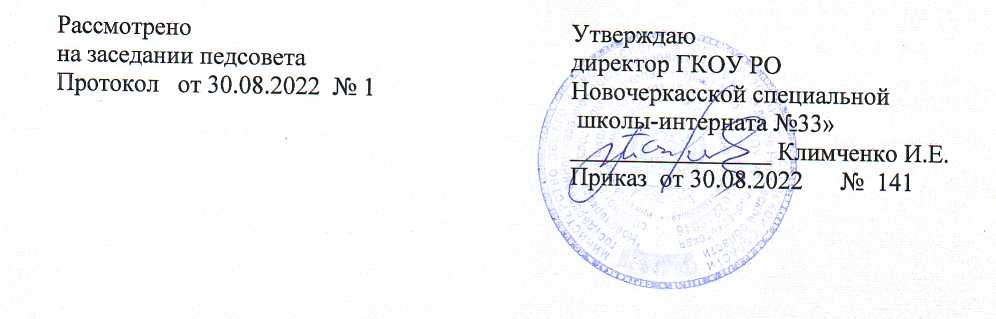 Адаптированная  основная образовательная программасреднего общего образования слепых  и слабовидящих  обучающихсяГКОУ РО Новочеркасской специальной школы-интерната №33Новочеркасск2022Содержание1. Целевой раздел.1.1. Пояснительная записка.Адаптированная основная образовательная программа среднего общего образования (далее – АООП СОО) является нормативно-управленческим документом ГКОУ РО Новочеркасской специальной школы-интерната №33 (далее – школа-интернат), который характеризует специфику содержания образования и особенности организации учебно-воспитательного процесса на уровне среднего общего образования, разработана в соответствии с требованиями федерального компонента государственного стандарта общего образования и определяет цель, задачи, планируемые результаты, специфику содержания и особенности организации образовательного процесса в школе-интернате, реализующей адаптированные программы для обучающихся с нарушениями зрения.АООП СОО принимается на неопределенный срок. Изменения и дополнения вносятся решением педагогического совета. После принятия новой редакции АООП СОО предыдущая редакция утрачивает силу.Организация образования слепых и слабовидящих детей в условиях школы-интерната опирается на ряд принципов, определяющих его специфику:принцип коррекционно-развивающей направленности процесса обучения и воспитания детей с патологией зрения, который предусматривает отбор специальных методов и приёмов педагогического воздействия на личность обучающегося, направленных на преодоление недостатков ее развития;принцип индивидуально-дифференцированного обучения и воспитания, диктующий необходимость учёта индивидуальных и типологических особенностей психофизического развития слепых и слабовидящих школьников в осуществлении педагогической деятельности;принцип комплексного подхода в реализации образовательным учреждением своих функций.Цель реализации АООП СОО:обеспечение получения качественного среднего общего образования слабовидящими и слепыми обучающимися, полностью соответствующего достижениям,  требованиям  к  результатам  освоения,  определенными Федеральным государственного образовательного стандарта среднего общего образования  (далее  –  ФГОС СОО), с  учетом индивидуальных особенностей развития и состояния здоровья, особыхобразовательных потребностей обучающихся данной группы.Задачи реализации АООП СОО:формирование общей культуры личности обучающегося на основеобязательного минимума содержания общеобразовательных программ, их адаптации и интеграции в общество;обеспечение обучения, воспитания, коррекции первичных ивторичных отклонений в развитии детей с нарушениями зрения, развитие сохранных анализаторов, формирования социально значимых качеств личности, компенсаторных умений и навыков, обеспечивающих социальную адаптацию в обществе;становление и развитие личности в её индивидуальности, самобытности, уникальности, неповторимости.обеспечение условий для качественного обучения слабовидящих ислепых обучающихся, всестороннего развития и раскрытия их способностей;участие обучающихся, их родителей (законных представителей),педагогических работников и общественности в проектировании и развитии внутришкольной социальной среды;использование  в  образовательном  процессе  современныхобразовательных технологий, определяющих пути и способы достижения обучающимися социально желаемого уровня (результата) личностного и познавательного  развития  с  учетом  их  особых  образовательных потребностей;создание условий для осознанного выбора и последующего освоения профессиональных образовательных программ.Адресность АООП СООСлепые и слабовидящие обучающиеся, имеющие такие нарушения психофизического развития, степень выраженности которых, требует особых условий, методов и приемов обучения и коррекции.В зависимости от степени снижения остроты зрения и от возможности использования зрительного анализатора, в педагогическом процессе выделяют следующие группы детей:Слепые (тотально слепые) дети с полным отсутствием зрительных ощущений либо сохранившие способность к светоощущению;частично (парциально) зрячие дети, имеющие форменное зрение (способность к выделению фигуры из фона) с остротой зрения от 0,005 до 0,04на лучше видящем глазу с применением обычных средств коррекции;слабовидящие дети с остротой зрения от 0,05 до 0,2 на лучше видящем глазу с применением обычных средств коррекции. Главное отличие данной группы детей от слепых: при выраженном снижении остроты восприятия зрительный анализатор остается основным источником восприятия информации об окружающем мире и может использоваться в качестве ведущего в учебном процессе, включая чтение и письмо.Срок реализации АООП СОО - 2 годаОбщий срок обучения – 13 лет.Количество обучающихся, воспитанников в классе, группе слепых - до 9 человек. Количество обучающихся, воспитанников в классе, группе слабовидящих - до 12 человек.АООП СОО учитывает Приказ Министерства просвещения РФ от 22 марта 2021 г. N 115 "Об утверждении Порядка организации и осуществления образовательной деятельности по основным общеобразовательным программам - образовательным программам начального общего, основного общего и среднего общего образования", п.33. «В образовательной организации, осуществляющей образовательную деятельность по адаптированным общеобразовательным программам, допускается совместное обучение слепых и слабовидящих учащихся, а также учащихся с пониженным зрением, страдающих амблиопией и косоглазием и нуждающихся в офтальмологическом сопровождении».Преемственность АООП СОО АООП СОО, с одной стороны, обеспечивает преемственность с АООП ООО, с другой стороны, предлагает качественную реализацию программы, опираясь на возрастные особенности подросткового и раннего юношеского возраста, который включает в себя возрастной период с 16 до 20 лет. В связи с этим  АООП среднего общего образования прежде всего опирается на базовые достижения подросткового школьного возраста, а именно:возникновение нового отношения к учению – стремление к самообразованию, тенденция к самостоятельности в учении: желание ставить цели и планировать ход учебной работы, потребность в экспертной оценке своих достижений, повышение внутренней уверенности в своих умениях, личностное проявление и признание этого проявления сверстниками и взрослыми; появление новых требований к учебной деятельности самим подростком: обеспечение условий для его самооценки и самораскрытия, повышение значимости для уважаемых подростком людей, для общества;становление принципиальной личной склонности подростка к изучению того или иного предмета, знание цели изучения предмета, возможность применения результатов обучения в решении практических, социально значимых задач;появление новых форм обучения, в которых подросток смог бы реализовать свою активность, деятельностный характер мышления, тягу к самостоятельности;субъективное  переживание,  чувство  взрослости,  в  именно:потребность равноправия, уважения и самостоятельности, требование серьезного, доверительного отношения со стороны взрослых;общение со сверстниками как самостоятельной сферы жизни, в которой критически осмысляются нормы этого общения;проявление интереса к собственной личности: установка на обширные  пространственные и временные масштабы, которые становятся важнее текущих, сегодняшних; появление стремления к неизвестному, рискованному, к приключениям, героизму, испытанию себя; появление сопротивления, стремления к волевым усилиям, перерастающее иногда в свои негативные варианты;пробуждение активного взаимодействования, экспериментирования с миром социальных отношений.1.2. Нормативно-правовая база.1. Конвенция о правах ребенка.2. Семейный кодекс, статьи 121, 123.3. Федеральный Закон № 273-ФЗ «Об образовании в Российской Федерации» от 29.12.2012.4. Постановление Правительства РФ от 07.02.2011 № 61 «О федеральной целевой программе развития образования на 2011 - 2015 годы» (в редакции от 20.12.2011).5. Порядок организации и осуществления образовательной деятельности по основным общеобразовательным программам - образовательным программам начального общего, основного общего и среднего общего образования. Утвержден Приказом Министерства просвещения РФ от 22 марта 2021 г. № 115. 6. Концепция профильного обучения на старшей ступени общего образования  (приказ МО РФ от 18.07.2002 № 2783).7. Федеральный базисный учебный план, утвержденный приказом Министерства образования Российской Федерации от 9 марта 2004 г. № 13128. Федеральный компонент государственных образовательных стандартов начального общего, основного общего и среднего (полного) общего образования, утвержденный приказом Министерства образования Российской Федерации от 5 марта 2004 г. № 10899. «Организация учебных занятий в специальных общеобразовательных школах-интернатах для слепых и слабовидящих детей (гигиенические рекомендации)» (утв. Минпросом СССР 28.03.1978, Минзравом СССР 29.03.1978 № 1832-7810. Постановление   главного государственного санитарного врача РФ от 28.09.2020 № 28 об утверждении санитарных правил СП 2.4.3648-20 "Санитарно-эпидемиологические требования к организациям воспитания и обучения, отдыха и оздоровления детей и молодежи".11.  «Порядок проведения государственной итоговой аттестации по образовательным программам среднего общего образования», утвержденный Министерством просвещения   РФ от 7.11.2018 № 190/1512.1.3. Планируемые   результаты  освоения  обучающимися основной  образовательной  программы  среднего   общего образования1.3.1. Общие положения    Планируемые результаты освоения основной образовательной программы среднего общего образования представляют собой систему ведущих целевых установок и ожидаемых результатов освоения всех компонентов, составляющих содержательную основу образовательной программы. Они обеспечивают связь между требованиями Стандарта, образовательным процессом и системой оценки результатов освоения основной образовательной программы основного среднего общего образования, выступая содержательной и критериальной основой для разработки программ учебных предметов, курсов, учебно-методической литературы, с одной стороны, и системы оценки – с другой.   В соответствии с требованиями Стандарта система планируемых результатов – личностных, метапредметных и предметных – устанавливает и описывает классы учебно-познавательных и учебно-практических задач, которые осваивают обучающиеся в ходе обучения, особо выделяя среди них те, которые выносятся на итоговую оценку, в том числе государственную итоговую аттестацию выпускников. Успешное выполнение этих задач требует от обучающихся овладения системой учебных действий (универсальных и специфических  для  данного  учебного  предмета:  личностных,  регулятивных, коммуникативных, познавательных) с учебным материалом, и прежде всего с опорным учебным материалом, служащим основой для последующего обучения.Фактически личностные, метапредметные и предметные планируемые результаты устанавливают и описывают следующие обобщённые классы учебно-познавательных и учебно-практических задач, предъявляемых обучающимся:учебно-познавательные задачи, направленные на формирование и оценку умений и навыков, способствующих освоению систематических знаний, в том числе:         первичному ознакомлению, отработке и осознанию теоретических моделей и понятий (общенаучных и базовых для данной области знания), стандартных алгоритмов и процедур; выявлению и осознанию сущности и особенностей изучаемых объектов, процессов и явлений действительности (природных, социальных, культурных, технических и др.) в соответствии с содержанием конкретного учебного предмета, созданию и использованию моделей изучаемых объектов и процессов, схем;         выявлению и анализу существенных и устойчивых связей и отношений между объектами и процессами;      учебно-познавательные задачи, направленные на формирование и оценку навыка самостоятельного приобретения, переноса и интеграции знаний как результата использования знаково-символических средств и/или логических операций сравнения, анализа, синтеза, обобщения, интерпретации, оценки, классификации по родовидовым признакам,установления аналогий и причинно-следственных связей, построения рассуждений, соотнесения с известным требующие от обучающихся более глубокого понимания изученного и/или выдвижения новых для них идей, иной точки зрения, создания или исследования новой информации, преобразования известной информации, представления её в новой форме, переноса в иной контекст и т. п.;учебно-практические задачи, направленные на формирование и оценку навыка разрешения проблем/проблемных ситуаций, требующие принятия решения в ситуации неопределённости, например, выбора или разработки оптимального либо наиболее эффективного решения, создания объекта с заданными свойствами, установления закономерностей или «устранения неполадок» и т. п.;учебно-практические задачи, направленные на формирование и оценку навыка сотрудничества, требующие совместной работы в парах или группах с распределением ролей/функций и разделением ответственности за конечный результат;учебно-практические задачи, направленные на формирование и оценку навыка коммуникации, требующие создания письменного или устного текста/высказывания с заданными параметрами: коммуникативной задачей, темой, объёмом, форматом (например, сообщения, комментария, пояснения, призыва, инструкции, текста-описания или текста- рассуждения, формулировки и обоснования гипотезы, устного или письменного заключения, отчёта, оценочного суждения, аргументированного мнения и тп;учебно-практические и учебно-познавательные задачи, направленные наформирование и оценку навыка самоорганизации и саморегуляции, наделяющие обучающихся функциями организации выполнения задания: планирования этапов выполнения работы, отслеживания продвижения в выполнении задания, соблюдения графика подготовки и предоставления материалов, поиска необходимых ресурсов, распределения обязанностей и контроля качества выполнения работы;учебно-практические  и  учебно-познавательные  задачи,  направленные  на формирование и оценку навыка рефлексии, что требует от обучающихся самостоятельной оценки или анализа собственной учебной деятельности с позиций соответствия полученных результатов учебной задаче, целям и способам действий, выявления позитивных и негативных факторов, влияющих на результаты и качество выполнения задания и/или самостоятельной постановки учебных задач (например, что надо изменить, выполнить по другому, дополнительно узнать и т. п.);учебно-практические и учебно-познавательные задачи, направленные на формирование ценностно-смысловых установок, что требует от обучающихся выражения ценностных суждений и/или своей позиции по обсуждаемой проблеме на основе имеющихся представлений о социальных и/или личностных ценностях, нравственно-этических нормах, эстетических ценностях, а также аргументации (пояснения или комментария) своей позиции или оценки;учебно-практические и учебно-познавательные задачи, направленные на формирование и оценку ИКТ-компетентности обучающихся, требующие педагогически целесообразного использования ИКТ в целях повышения эффективности процесса формирования всех перечисленных выше ключевых навыков (самостоятельного приобретения и переноса знаний, сотрудничества и коммуникации, решения проблем и самоорганизации, рефлексии и ценностно-смысловых ориентаций), а также собственно навыков использования ИКТ.     В соответствии с реализуемой ФГОС деятельностной парадигмой образования система планируемых результатов строится на основе уровневого подхода: выделения ожидаемого уровня актуального развития большинства обучающихся и ближайшей перспективы их развития.  Такой подход позволяет определять динамическую картину развития обучающихся, поощрять продвижения обучающихся, выстраивать индивидуальные траектории движения с учётом зоны ближайшего развития ребёнка.Предметные результаты освоения образовательной программы среднего общего образования устанавливаются для учебных предметов на базовом уровне.На уровне среднего общего образования устанавливаются планируемые результаты освоения:четырёх междисциплинарных учебных программ — «Формирование универсальных учебных действий», «Формирование ИКТ-компетентности обучающихся», «Основы учебно-исследовательской и проектной деятельности» и «Основы смыслового чтения и работа с текстом»;учебных программ по всем предметам — «Русский язык», «Литература», «Английский язык», «История России», «Обществознание», «География», «Алгебра», «Геометрия», «Информатика», «Физика», «Биология», «Химия», «Технология», «Физическая культура».1.3.2. Ведущие целевые установки и основные ожидаемые результаты      В результате изучения всех без исключения предметов средней школы получат дальнейшее развитие личностные, регулятивные, коммуникативные и познавательные универсальные  учебные  действия,  учебная  (общая  и  предметная)  и общепользовательская ИКТ-компетентность обучающихся, составляющие психолого- педагогическую и инструментальную основы формирования способности и готовности к освоению систематических знаний, их самостоятельному пополнению, переносу и интеграции; способности к сотрудничеству и коммуникации, решению личностно исоциально значимых проблем и воплощению решений в практику; способности к самоорганизации, саморегуляции и рефлексии.       В ходе изучения всех учебных предметов обучающиеся приобретут опыт проектной деятельности как особой формы учебной работы, способствующей воспитанию самостоятельности, инициативности, ответственности, повышению мотивации и эффективности учебной деятельности; в ходе реализации исходного замысла на практическом уровне овладеют умением выбирать адекватные стоящей задаче средства, принимать решения, в том числе и в ситуациях неопределённости. Они получат возможность развить способность к разработке нескольких вариантов решений, к поиску нестандартных решений, поиску и осуществлению наиболее приемлемого решения. В ходе планирования и выполнения учебных исследований, обучающиеся освоят умение оперировать гипотезами как отличительным инструментом научного рассуждения, приобретут опыт решения интеллектуальных задач на основе мысленного построения различных предположений и их последующей проверки. В результате целенаправленной учебной деятельности, осуществляемой в формах учебного исследования, учебного проекта, в ходе освоения системы научных понятий у выпускников будут заложены:потребность вникать в суть изучаемых проблем, ставить вопросы, затрагивающие основы знаний, личный, социальный, исторический жизненный опыт;основы критического отношения к знанию, жизненному опыту;основы ценностных суждений и оценок;уважение к величию человеческого разума, позволяющего преодолевать невежество и предрассудки, развивать  теоретическое  знание,  продвигаться  в  установлении взаимопонимания между отдельными людьми и культурами;основы понимания принципиальной ограниченности знания, существования различных точек зрения, взглядов, характерных для разных социокультурных сред и эпох.     В средней школе на всех предметах будет продолжена работа по формированию и развитию основ читательской компетенции. У выпускников будет сформирована потребность в систематическом чтении как средстве познания мира и себя в этом мире, гармонизации отношений человека и общества.     В сфере развития личностных универсальных учебных действий приоритетное внимание уделяется формированию:готовности и  способности  слабовидящих обучающихся  к  саморазвитию  и личностному самоопределению, способности ставить цели и строить жизненные планы;основ гражданской идентичности личности в поликультурном социуме (включая когнитивный, эмоционально-ценностный и поведенческий компоненты);основ социальных компетенций (включая ценностно-смысловые установки и моральные нормы, опыт социальных и межличностных отношений, правосознание);готовности и способности к переходу к самообразованию на основе учебно-познавательной мотивации, в частности, формированию готовности и способности к выбору направления профильного образования способствуют:целенаправленное формирование интереса к изучаемым областям знания и видам деятельности, педагогическая поддержка любознательности и избирательности интересов;реализация уровневого подхода как в преподавании (на основе дифференциации требований к освоению учебных программ и достижению планируемых результатов), так и в оценочных процедурах (на основе дифференциации содержания проверочных заданий и/или критериев оценки достижения планируемых результатов на базовом и повышенных уровнях);формирование навыков взаимо- и самооценки, навыков рефлексии на основе использования критериальной системы оценки;организация системы проб подростками своих возможностей (в том числе предпрофессиональных проб за счёт использования дополнительных возможностей образовательного процесса, в том числе: факультативов, вводимых образовательным учреждением; программы формирования ИКТ-компетентности школьников; программы учебно-исследовательской и проектной деятельности; программы внеурочной деятельности; программы профессиональной ориентации; программы экологического образования; программы  дополнительного  образования,  иных  возможностей  образовательного учреждения;целенаправленное формирование в курсе технологии представлений о рынке труда и требованиях, предъявляемых различными массовыми востребованными профессиями к подготовке и личным качествам будущего труженика;приобретение практического опыта пробного проектирования жизненной и профессиональной карьеры на основе соотнесения своих интересов, склонностей, личностных качеств, уровня подготовки с требованиями профессиональной деятельности.В сфере развития регулятивных универсальных учебных действий приоритетное внимание уделяется формированию действий целеполагания, включая способность ставить новые учебные цели и задачи, планировать их реализацию, в том числе во внутреннем плане, осуществлять выбор эффективных путей и средств достижения целей, контролировать и оценивать свои действия как по результату, так и по способу действия, вносить соответствующие коррективы в их выполнение.Ведущим способом решения этой задачи является формирование способности к проектированию. В сфере  развития  коммуникативных  универсальных  учебных  действий приоритетное внимание уделяется:формированию действий по организации и планированию учебного сотрудничества с учителем и сверстниками, умений работать в группе и приобретению опыта такой работы, практическому освоению морально-этических и психологических принципов общения и сотрудничества;практическому освоению  умений,  составляющих  основу коммуникативной компетентности: ставить и решать многообразные коммуникативные задачи; действовать с учётом позиции другого и уметь согласовывать свои действия; устанавливать и поддерживать необходимые контакты с другими людьми; удовлетворительно владеть нормами и техникой общения; определять цели коммуникации, оценивать ситуацию, учитывать намерения и способы коммуникации партнёра, выбирать адекватные стратегии коммуникации;развитию речевой деятельности, приобретению опыта использования речевых средств для регуляции умственной деятельности, приобретению опыта регуляции собственного речевого поведения как основы коммуникативной компетентности.  В сфере развития познавательных универсальных учебных действий приоритетное внимание уделяется:практическому освоению  обучающимися  основ  проектно-исследовательской деятельности;развитию стратегий смыслового чтения и работе с информацией;практическому освоению методов познания, используемых в различных областях знания и сферах культуры, соответствующего им инструментария и понятийного аппарата, регулярному обращению в учебном процессе к использованию общеучебных умений, знаково-символических средств, широкого спектра логических действий и операций.При изучении учебных предметов обучающиеся усовершенствуют приобретённые на первой ступени навыки работы с информацией и пополнят их. Они смогут работать с текстами, преобразовывать и интерпретировать содержащуюся в них информацию.Обучающиеся приобретут потребность поиска дополнительной информации для решения учебных задач и самостоятельной познавательной деятельности; освоят эффективные приёмы поиска, организации и хранения информации на персональном компьютере, в информационной среде учреждения и в Интернете; приобретут первичные навыки формирования и организации собственного информационного пространства.Они усовершенствуют  умение  передавать  информацию  в  устной  форме, сопровождаемой аудиовизуальной поддержкой, и в письменной форме гипермедиа (т. е. сочетания текста, изображения, звука, ссылок между разными информационными компонентами).Обучающиеся смогут использовать информацию для установления причинно- следственных связей и зависимостей, объяснений и доказательств фактов в различных учебных и практических ситуациях, ситуациях моделирования и проектирования.Выпускники получат возможность научиться строить умозаключения и принимать решения на основе самостоятельно полученной информации, а также освоить опыт критического отношения к получаемой информации на основе её сопоставления с информацией из других источников и с имеющимся жизненным опытом.1.3.3. Планируемые результаты  освоения  учебных  и междисциплинарных Программ. Формирование универсальных учебных действийЛичностные универсальные учебные действия    В рамках когнитивного компонента будут сформированы:историко-географический образ, включая представление о территории и границах России, её географических особенностях, знание основных исторических событий развития государственности и общества; знание истории и географии края, его достижений и культурных традиций;образ социально-политического устройства – представление о государственной организации России, знание государственной символики (герб, флаг, гимн), знание государственных праздников;знание положений Конституции РФ, основных прав и обязанностей гражданина, ориентация в правовом пространстве государственно-общественных отношений;знание о своей этнической принадлежности, освоение национальных ценностей, традиций, культуры, знание о народах и этнических группах России;освоение общекультурного наследия России и общемирового культурного наследия;ориентация в системе моральных норм и ценностей и их иерархизация, понимание конвенционального характера морали;основы социально-критического мышления, ориентация в особенностях социальных отношений и взаимодействий, установление взаимосвязи между общественными и политическими событиями;экологическое сознание, признание высокой ценности жизни во всех её проявлениях; знание основных принципов и правил отношения к природе; знание основ здорового образа жизни и здоровьесберегающих технологий; правил поведения в чрезвычайных ситуациях.   В рамках ценностного и эмоционального компонентов будут сформированы:гражданский патриотизм, любовь к Родине, чувство гордости за свою страну;уважение к истории, культурным и историческим памятникам;эмоционально положительное принятие своей этнической идентичности;уважение к другим народам России и мира и принятие их, межэтническая толерантность, готовность к равноправному сотрудничеству;уважение к личности и её достоинствам, доброжелательное отношение к окружающим, нетерпимость к любым видам насилия и готовность противостоять им;уважение к ценностям семьи, любовь к природе, признание ценности здоровья, своего и других людей, оптимизм в восприятии мира; потребность в самовыражении и самореализации, социальном признании;позитивная моральная самооценка и моральные чувства — чувство гордости при следовании моральным нормам, переживание стыда и вины при их нарушении.В рамках деятельностного (поведенческого) компонента будут сформированы:готовность и способность к участию в школьном самоуправлении в пределах возрастных компетенций (дежурство в школе и классе, участие в детских и молодёжных общественных организациях, школьных и внешкольных мероприятиях);готовность и способность к выполнению норм и требований школьной жизни, прав и обязанностей ученика;умение вести диалог на основе равноправных отношений и взаимного уважения и принятия; умение конструктивно разрешать конфликты;готовность и способность к выполнению моральных норм в отношении взрослых и сверстников в школе, дома, во внеучебных видах деятельности;потребность в участии в общественной жизни ближайшего социального окружения, общественно полезной деятельности;умение строить жизненные планы с учётом конкретных социально-исторических, политических и экономических условий;устойчивый познавательный интерес и становление смыслообразующей функции познавательного мотива;готовность к выбору профильного образования.Выпускник получит возможность для формирования:выраженной устойчивой учебно-познавательной мотивации и интереса к учению;готовности к самообразованию и самовоспитанию;адекватной позитивной самооценки и Я-концепции;компетентности в реализации основ гражданской идентичности в поступках и деятельности;морального сознания на конвенциональном уровне, способности к решению моральных дилемм на основе учёта позиций участников дилеммы, ориентации на их мотивы и чувства; устойчивое следование в поведении моральным нормам и этическим требованиям;эмпатии как  осознанного  понимания  и  сопереживания  чувствам  других, выражающейся в поступках, направленных на помощь и обеспечение благополучия.Регулятивные универсальные учебные действияВыпускник научится:целеполаганию, включая постановку новых целей, преобразование практической задачи в познавательную;самостоятельно анализировать условия достижения цели на основе учёта выделенных учителем ориентиров действия в новом учебном материале;планировать пути достижения целей;устанавливать целевые приоритеты;уметь самостоятельно контролировать своё время и управлять им;принимать решения в проблемной ситуации на основе переговоров;осуществлять констатирующий и предвосхищающий контроль по результату и по способу действия; актуальный контроль на уровне произвольного внимания;адекватно самостоятельно оценивать правильность выполнения действия и вносить необходимые коррективы в исполнение как в конце действия, так и по ходу его реализации;основам прогнозирования как предвидения будущих событий и развития процесса.Выпускник получит возможность научиться:самостоятельно ставить новые учебные цели и задачи;построению жизненных планов во временной перспективе;при планировании достижения целей самостоятельно и адекватно учитывать условия и средства их достижения;выделять альтернативные способы достижения цели и выбирать наиболее эффективный способ;основам саморегуляции в учебной и познавательной деятельности в форме осознанного управления своим поведением и деятельностью, направленной на достижение поставленных целей;осуществлять познавательную рефлексию в отношении действий по решению учебных и познавательных задач;адекватно оценивать объективную трудность как меру фактического или предполагаемого расхода ресурсов на решение задачи;адекватно оценивать свои возможности достижения цели определённой сложности в различных сферах самостоятельной деятельности;основам саморегуляции эмоциональных состояний;прилагать волевые усилия и преодолевать трудности и препятствия на пути достижения целей.Коммуникативные универсальные учебные действияВыпускник научится:учитывать разные мнения и стремиться к координации различных позиций в сотрудничестве;формулировать собственное мнение и позицию, аргументировать и координировать её с позициями партнёров в сотрудничестве при выработке общего решения в совместной деятельности;устанавливать и сравнивать разные точки зрения, прежде чем принимать решения и делать выбор;аргументировать свою точку зрения, спорить и отстаивать свою позицию не враждебным для оппонентов образом;задавать вопросы, необходимые для организации собственной деятельности и сотрудничества с партнёром;осуществлять взаимный контроль и оказывать в сотрудничестве необходимую взаимопомощь;адекватно использовать речь для планирования и регуляции своей деятельности;адекватно использовать речевые средства для решения различных коммуникативных задач; владеть устной и письменной речью; строить монологическое контекстное высказывание;организовывать и планировать учебное сотрудничество с учителем и сверстниками, определять цели и функции участников, способы взаимодействия; планировать общие способы работы;осуществлять контроль, коррекцию, оценку действий партнёра, уметь убеждать;работать в группе — устанавливать рабочие отношения, эффективно сотрудничать и способствовать продуктивной кооперации; интегрироваться в группу сверстников и строить продуктивное взаимодействие со сверстниками и взрослыми;основам коммуникативной рефлексии;использовать адекватные языковые средства для отображения своих чувств, мыслей, мотивов и потребностей;отображать в речи (описание, объяснение) содержание совершаемых действий как в форме громкой социализированной речи, так и в форме внутренней речи.Выпускник получит возможность научиться:учитывать и координировать отличные от собственной позиции других людей, в сотрудничестве;учитывать разные мнения и интересы и обосновывать собственную позицию;понимать относительность мнений и подходов к решению проблемы;продуктивно разрешать конфликты на основе учёта интересов и позиций всех участников, поиска и оценки альтернативных способов разрешения конфликтов; договариваться и приходить к общему решению в совместной деятельности, в том числе в ситуации столкновения интересов;брать на себя инициативу в организации совместного действия (деловое лидерство);оказывать поддержку и содействие тем, от кого зависит достижение цели в совместной деятельности;осуществлять коммуникативную рефлексию как осознание оснований собственных действий и действий партнёра;в процессе коммуникации достаточно точно, последовательно и полно передавать партнёру необходимую информацию как ориентир для построения действия;вступать в диалог, а также участвовать в коллективном обсуждении проблем, участвовать в дискуссии и аргументировать свою позицию, владеть монологической и диалогической формами речи в соответствии с грамматическими и синтаксическими нормами родного языка;следовать морально-этическим  и  психологическим  принципам  общения  и сотрудничества на основе уважительного отношения к партнёрам, внимания к личности другого, адекватного межличностного восприятия, готовности адекватно реагировать на нужды других, в частности оказывать помощь и эмоциональную поддержку партнёрам в процессе достижения общей цели совместной деятельности;устраивать эффективные групповые обсуждения и обеспечивать обмен знаниями между членами группы для принятия эффективных совместных решений;в совместной деятельности чётко формулировать цели группы и позволять её участникам проявлять собственную энергию для достижения этих целей.Познавательные универсальные учебные действияВыпускник научится:основам реализации проектно-исследовательской деятельности;проводить наблюдение и эксперимент под руководством учителя;осуществлять расширенный поиск информации с использованием ресурсов библиотек и Интернета;создавать и преобразовывать модели и схемы для решения задач;осуществлять выбор наиболее эффективных способов решения задач в зависимости от конкретных условий;давать определение понятиям;устанавливать причинно-следственные связи;осуществлять логическую  операцию  установления  родовидовых  отношений, ограничение понятия;обобщать понятия — осуществлять логическую операцию перехода от видовых признаков к родовому понятию, от понятия с меньшим объёмом к понятию с большим объёмом;осуществлять сравнение, сериацию и классификацию, самостоятельно выбирая основания и критерии для указанных логических операций;строить классификацию на основе дихотомического деления (на основе отрицания);строить логическое рассуждение, включающее установление причинно-следственных связей;объяснять явления, процессы, связи и отношения, выявляемые в ходе исследования;основам ознакомительного, изучающего, усваивающего и поискового чтения;структурировать тексты, включая умение выделять главное и второстепенное, главную идею текста, выстраивать последовательность описываемых событий;работать с метафорами — понимать переносный смысл выражений, понимать и употреблять обороты речи, построенные на скрытом уподоблении, образном сближении слов.Выпускник получит возможность научиться:основам рефлексивного чтения;ставить проблему, аргументировать её актуальность;самостоятельно проводить исследование на основе применения методов наблюдения и эксперимента;выдвигать гипотезы о связях и закономерностях событий, процессов, объектов;организовывать исследование с целью проверки гипотез;делать умозаключения (индуктивное и по аналогии) и выводы на основе аргументации.Формирование ИКТ-компетентности обучающихсяОбращение с устройствами ИКТВыпускник научится:подключать устройства ИКТ к электрическим и информационным сетям, использовать аккумуляторы;соединять устройства ИКТ (блоки компьютера, устройства сетей, принтер, проектор, сканер, измерительные устройства и т. д.) с использованием проводных и беспроводных технологий;правильно включать и выключать устройства ИКТ, входить в операционную систему и завершать работу с ней, выполнять базовые действия с экранными объектами (перемещение курсора, выделение, прямое перемещение, запоминание и вырезание);осуществлять информационное подключение к локальной сети и глобальной сети Интернет;входить в информационную среду образовательного учреждения, в том числе через Интернет, размещать в информационной среде различные информационные объекты;выводить информацию на бумагу, правильно обращаться с расходными материалами;соблюдать требования техники безопасности, гигиены, эргономики и ресурсосбережения при работе с устройствами ИКТ, в частности учитывающие специфику работы с различными экранами.Выпускник получит возможность научиться:осознавать и использовать в практической деятельности основные психологические особенности восприятия информации человеком.Результаты достигаются преимущественно в рамках предметов «Технология», «Информатика», а также во внеурочной и внешкольной деятельности.Фиксация изображений и звуковВыпускник научится:осуществлять фиксацию изображений и звуков в ходе процесса обсуждения, проведения эксперимента, природного процесса, фиксацию хода и результатов проектной деятельности;учитывать смысл и содержание деятельности при организации фиксации, выделять для фиксации отдельные элементы объектов и процессов, обеспечивать качество фиксации существенных элементов;выбирать технические средства ИКТ для фиксации изображений и звуков в соответствии с поставленной целью;проводить обработку цифровых фотографий с использованием возможностей специальных компьютерных инструментов, создавать презентации на основе цифровых фотографий;проводить обработку цифровых звукозаписей с использованием возможностей специальных компьютерных инструментов, проводить транскрибирование цифровых звукозаписей;осуществлять видеосъёмку и проводить монтаж отснятого материала с использованием возможностей специальных компьютерных инструментов.Выпускник получит возможность научиться:различать творческую и техническую фиксацию звуков и изображений;использовать возможности  ИКТ  в творческой  деятельности,  связанной  с искусством;осуществлять трёхмерное сканирование.Примечание: результаты достигаются преимущественно в рамках естественных наук, предметов «Искусство», «Русский язык», «Иностранный язык», «Физическая культура», а также во внеурочной деятельности.Создание письменных сообщенийВыпускник научится:создавать текст на русском языке с использованием слепого десятипальцевого клавиатурного письма;сканировать текст и осуществлять распознавание сканированного текста;осуществлять редактирование и структурирование текста в соответствии с его смыслом средствами текстового редактора;создавать текст на основе расшифровки аудиозаписи, в том числе нескольких участников обсуждения, осуществлять письменное смысловое резюмирование высказываний в ходе обсуждения;использовать средства орфографического и синтаксического контроля русского текста и текста на иностранном языке.Выпускник получит возможность научиться:создавать текст на иностранном языке с использованием слепого десятипальцевого клавиатурного письма;использовать компьютерные инструменты, упрощающие расшифровку аудиозаписей.Примечание: результаты достигаются преимущественно в рамках предметов «Русский язык», «Иностранный язык», «Литература», «История», а также во внеурочной деятельности.Создание графических объектовВыпускник научится:создавать различные геометрические объекты с использованием возможностей специальных компьютерных инструментов;создавать диаграммы  различных  видов  (алгоритмические,  концептуальные, классификационные, организационные, родства и др.) в соответствии с решаемыми задачами;создавать специализированные карты и диаграммы: географические, хронологические;создавать графические  объекты  проведением  рукой  произвольных  линий  с использованием специализированных компьютерных инструментов и устройств.Выпускник получит возможность научиться:создавать мультипликационные фильмы;создавать виртуальные модели трёхмерных объектов.Результаты достигаются преимущественно в рамках предметов «Технология», «Обществознание», «География», «История», «Математика», а также во внеурочной деятельности.Создание, восприятие и использование гипермедиасообщенийВыпускник научится:организовывать сообщения в виде линейного или включающего ссылки представления для самостоятельного просмотра через браузер;работать с  особыми  видами  сообщений:  диаграммами  (алгоритмическими, концептуальными, классификационными, организационными, родства и др.), картами (географическими, хронологическими) и спутниковыми фотографиями, в том числе в системах глобального позиционирования;проводить деконструкцию сообщений, выделение в них структуры, элементов и фрагментов;использовать при восприятии сообщений внутренние и внешние ссылки;формулировать вопросы к сообщению, создавать краткое описание сообщения; цитировать фрагменты сообщения;избирательно относиться  к  информации  в  окружающем  информационном пространстве, отказываться от потребления ненужной информации.Выпускник получит возможность научиться:проектировать дизайн сообщений в соответствии с задачами и средствами доставки;понимать сообщения, используя при их восприятии внутренние и внешние ссылки, различные инструменты поиска, справочные источники (включая двуязычные).Результаты достигаются преимущественно в рамках предметов «Технология», «Литература», «Русский язык», «Иностранный язык», могут достигаться при изучении и других предметов.Коммуникация и социальное взаимодействиеВыпускник научится:выступать с аудиовидеоподдержкой, включая выступление перед дистанционной аудиторией;участвовать в обсуждении (аудиовидеофорум, текстовый форум) с использованием возможностей Интернета;использовать возможности электронной почты для информационного обмена;вести личный дневник (блог) с использованием возможностей Интернета;осуществлять образовательное взаимодействие в информационном пространстве образовательного учреждения (получение и выполнение заданий, получение комментариев, совершенствование своей работы, формирование портфолио);соблюдать нормы информационной культуры, этики и права; с уважением относиться к частной информации и информационным правам других людей.Выпускник получит возможность научиться:взаимодействовать в социальных сетях, работать в группе над сообщением; участвовать в форумах в социальных образовательных сетях;взаимодействовать с партнёрами с использованием возможностей Интернета (игровое и театральное взаимодействие).Примечание: результаты достигаются в рамках всех предметов, а также во внеурочной деятельности.Поиск и организация хранения информацииВыпускник научится:использовать различные приёмы поиска информации в Интернете, поисковые сервисы, строить запросы для поиска информации и анализировать результаты поиска;использовать приёмы поиска информации на персональном компьютере, в информационной среде учреждения и в образовательном пространстве;использовать различные библиотечные, в том числе электронные, каталоги для поиска необходимых книг;искать информацию в различных базах данных, создавать и заполнять базы данных, в частности использовать различные определители;формировать собственное информационное пространство: создавать системы папок и размещать в них нужные информационные источники, размещать информацию в Интернете.Выпускник получит возможность научиться:создавать и заполнять различные определители;использовать различные приёмы поиска информации в Интернете в ходе учебной деятельности.Примечание: результаты достигаются преимущественно в рамках предметов «История», «Литература», «Технология», «Информатика» и других предметов.Анализ информации, математическая обработка данных в исследованииВыпускник научится:вводить результаты измерений и другие цифровые данные для их обработки, в том числе статистической, и визуализации;строить математические модели;проводить эксперименты и исследования в виртуальных лабораториях по естественным наукам, математике и информатике.Выпускник получит возможность научиться:проводить естественно-научные и социальные измерения, вводить результаты измерений и других цифровых данных и обрабатывать их, в том числе статистически и с помощью визуализации;анализировать результаты своей деятельности и затрачиваемых ресурсов.Примечание: результаты достигаются преимущественно в рамках естественных наук, предметов «Обществознание», «Математика».Моделирование и проектирование, управлениеВыпускник научится:моделировать с использованием виртуальных конструкторов;конструировать и моделировать с использованием материальных конструкторов с компьютерным управлением и обратной связью;моделировать с использованием средств программирования;проектировать и организовывать свою индивидуальную и групповую деятельность, организовывать своё время с использованием ИКТ.Выпускник получит возможность научиться:проектировать виртуальные и реальные объекты и процессы, использовать системы автоматизированного проектирования.Примечание: результаты достигаются преимущественно в рамках естественных наук, предметов «Технология», «Математика», «Информатика», «Обществознание».Основы учебно-исследовательской и проектной деятельностиВыпускник научится:планировать и выполнять учебное исследование и учебный проект, используя оборудование, модели, методы и приёмы, адекватные исследуемой проблеме;выбирать и использовать методы, релевантные рассматриваемой проблеме;распознавать и ставить вопросы, ответы на которые могут быть получены путём научного исследования, отбирать адекватные методы исследования, формулировать вытекающие из исследования выводы;использовать такие математические методы и приёмы, как абстракция и идеализация, доказательство, доказательство от противного, доказательство по аналогии, опровержение,использовать такие естественно-научные методы и приёмы, как наблюдение, постановка проблемы, выдвижение «хорошей гипотезы», эксперимент, моделирование, использование математических моделей, теоретическое обоснование, установление границ применимости модели/теории;использовать некоторые методы получения знаний, характерные для социальных и исторических наук: постановка проблемы, опросы, описание, сравнительное историческое описание, объяснение, использование статистических данных, интерпретация фактов;ясно, логично и точно излагать свою точку зрения, использовать языковые средства, адекватные обсуждаемой проблеме;отличать факты от суждений, мнений и оценок, критически относиться к суждениям, мнениям, оценкам, реконструировать их основания;видеть и комментировать связь научного знания и ценностных установок, моральных суждений при получении, распространении и применении научного знания.Выпускник получит возможность научиться:самостоятельно задумывать, планировать и выполнять учебное исследование, учебный и социальный проект;использовать догадку, озарение, интуицию;использовать такие математические методы и приёмы, как перебор логических возможностей, математическое моделирование;использовать такие естественно-научные методы и приёмы, как абстрагирование от привходящих факторов, проверка на совместимость с другими известными фактами;использовать некоторые методы получения знаний, характерные для социальных и исторических наук: анкетирование, моделирование, поиск исторических образцов;использовать некоторые приёмы художественного познания мира: целостное отображение мира, образность, художественный вымысел, органическое единство общего, особенного (типичного) и единичного, оригинальность;целенаправленно и осознанно развивать свои коммуникативные способности, осваивать новые языковые средства;осознавать свою ответственность за достоверность полученных знаний, за качество выполненного проекта.Стратегии смыслового чтения и работа с текстомРабота с текстом: поиск информации и понимание прочитанногоВыпускник научится:ориентироваться в содержании текста и понимать его целостный смысл:определять главную тему, общую цель или назначение текста;выбирать из текста или придумать заголовок, соответствующий содержанию и общему смыслу текста;формулировать тезис, выражающий общий смысл текста;предвосхищать содержание предметного плана текста по заголовку и с опорой на предыдущий опыт;объяснять порядок частей/инструкций, содержащихся в тексте;сопоставлять основные текстовые и внетекстовые компоненты: обнаруживать соответствие между частью текста и его общей идеей, сформулированной вопросом, объяснять назначение карты, рисунка, пояснять части графика или таблицы и т. д.;находить в тексте требуемую информацию (пробегать текст глазами, определять его основные элементы, сопоставлять формы выражения информации в запросе и в самом тексте, устанавливать, являются ли они тождественными или синонимическими, находить необходимую единицу информации в тексте);решать учебно-познавательные и учебно-практические задачи, требующие полного и критического понимания текста:определять назначение разных видов текстов;ставить перед собой цель чтения, направляя внимание на полезную в данный момент информацию;различать темы и подтемы специального текста;выделять главную и избыточную информацию;прогнозировать последовательность изложения идей текста;сопоставлять разные точки зрения и разные источники информации по заданной теме;выполнять смысловое свёртывание выделенных фактов и мыслей;формировать на основе текста систему аргументов (доводов) для обоснования определённой позиции;понимать душевное состояние персонажей текста, сопереживать им.Выпускник получит возможность научиться:анализировать изменения своего эмоционального состояния в процессе чтения, получения и переработки полученной информации и её осмысления.Работа с текстом: преобразование и интерпретация информацииВыпускник научится:структурировать текст, используя нумерацию страниц, списки, ссылки, оглавления; проводить проверку правописания; использовать в тексте таблицы, изображения;преобразовывать текст, используя новые формы представления информации: формулы, графики, диаграммы, таблицы (в том числе динамические, электронные, в частности в практических задачах), переходить от одного представления данных к другому;интерпретировать текст:сравнивать и противопоставлять заключённую в тексте информацию разного характера;обнаруживать в тексте доводы в подтверждение выдвинутых тезисов;делать выводы из сформулированных посылок;выводить заключение о намерении автора или главной мысли текста.Выпускник получит возможность научиться:выявлять имплицитную  информацию  текста  на  основе  сопоставления иллюстративного материала с информацией текста, анализа подтекста (использованных языковых средств и структуры текста).Работа с текстом: оценка информацииВыпускник научится:откликаться на содержание текста:связывать информацию, обнаруженную в тексте со знаниями из других источников;оценивать утверждения, сделанные в тексте, исходя из своих представлений о мире;находить доводы в защиту своей точки зрения;откликаться на форму текста: оценивать не только содержание текста, но и его форму, а в целом – мастерство его исполнения;на основе имеющихся знаний, жизненного опыта подвергать сомнению достоверность имеющейся информации, обнаруживать недостоверность получаемой информации, пробелы в информации и находить пути восполнения этих пробелов; в процессе работы с одним или несколькими источниками выявлять содержащуюся в них противоречивую, конфликтную информацию;использовать полученный  опыт  восприятия  информационных  объектов  для обогащения чувственного опыта, высказывать оценочные суждения и свою точку зрения о полученном сообщении (прочитанном тексте).Выпускник получит возможность научиться:критически относиться к рекламной информации;находить способы проверки противоречивой информации;определять достоверную информацию в случае наличия противоречивой или конфликтной ситуации.1.3.4 Планируемые предметные результаты освоения АООП Изучение предметов АООП СОО на базовом уровне направлено на достижение следующих общих целей:формирование представлений об учебном предмете как универсальном языке науки, средстве моделирования явлений и процессов;освоение системы базовых знаний по учебным предметам;совершенствование умений опознавать, анализировать, сопоставлять, классифицировать языковые факты, оценивать их с точки зрения нормативности, соответствия ситуации, сфере общения; совершенствование умений работать с текстом, осуществлять информационный поиск, извлекать и преобразовывать необходимую информацию;развитие логического мышления, пространственного воображения, критичности мышления на уровне, необходимом для будущей профессиональной деятельности, а также последующего обучения в высшей школе;развитие общеучебных умений, связанных с приемами самостоятельного приобретения знанийразвитие способности к социальной адаптации и к речевому взаимодействию;овладение знаниями и умениями, необходимыми в повседневной жизни, для изучения школьных дисциплин на базовом уровне;овладение умениями применять полученные знания для объяснения окружающих явлений,использования и критической оценки информации, содержащейся в сообщениях СМИ, ресурсах Интернета и научно-популярных статьях, для осознанного определения собственной позиции по отношению к обсуждаемым в обществе проблемам науки;воспитание средствами учебного предмета культуры личности, понимания его значимости воспитание гражданственности и патриотизма; овладение культурой межнационального общения;применение полученных знаний в повседневной жизни, в том числе для обеспечения безопасности жизнедеятельности, охраны здоровья, энергосбережения, защиты окружающей среды.формирование здорового образа и спортивного стиля жизни, воспитание бережного отношения к собственному здоровью, потребности в физическом саморазвитии и самосовершенствовании.       Документами, определяющими содержание настоящего раздела АООП СОО являются «Образовательные стандарты среднего (полного) общего образования. Базовый уровень», утвержденные Министерством образования и науки в 2004 г.1.3.4.1. Русский язык.Выпускник будет знать/ уметь:функции языка; основные сведения о лингвистике как науке, роли старославянского языка в развитии русского языка, формах существования русского национального языка, литературном языке и его признаках;системное устройство языка, взаимосвязь его уровней и единиц; понятие языковой нормы, ее функций, современные тенденции в развитии норм русского литературного языка;компоненты речевой ситуации; основные условия эффективности речевого общения;основные аспекты культуры речи; требования, предъявляемые к устным и письменным текстам различных жанров в учебно-научной, обиходно-бытовой, социальнокультурной и деловой сферах общения; уметьпроводить различные виды анализа языковых единиц; языковых явлений и фактов, допускающих неоднозначную интерпретацию;разграничивать варианты норм, преднамеренные и непреднамеренные нарушения языковой нормы;проводить лингвистический анализ учебно-научных, деловых, публицистических, разговорных и художественных текстов;оценивать устные и письменные высказывания с точки зрения языкового оформления, эффективности достижения поставленных коммуникативных задач;объяснять взаимосвязь фактов языка и истории, языка и культуры русского и других народов;аудирование и чтение;использовать разные виды чтения (ознакомительно-изучающее, ознакомительно-реферативное и др.) в зависимости от коммуникативной задачи;извлекать необходимую информацию из различных источников: учебно-научных текстов, справочной литературы, средств массовой информации, в том числе представленных в электронном виде на различных информационных носителях;владеть основными приемами информационной переработки устного и письменного текста;создавать устные и письменные монологические и диалогические высказывания различных типов и жанров в социально-культурной, учебно-научной (на материале изучаемых учебных дисциплин), деловой сферах общения; редактировать собственный текст;применять в практике речевого общения основные орфоэпические, лексические, грамматические нормы современного русского литературного языка; использовать в собственной речевой практике синонимические ресурсы русского языка;применять в практике письма орфографические и пунктуационные нормы современного русского литературного языка;1.3.4.2. Литература. Выпускник будет знать/ уметь:образную природу словесного искусства;содержание изученных литературных произведений;основные факты жизни и творчества писателей-классиков XIX-XX вв.;основные закономерности историко-литературного процесса и черты литературных направлений;основные теоретико-литературные понятия;воспроизводить содержание литературного произведения;анализировать и интерпретировать художественное произведение, используя сведения по истории и теории литературы (тематика, проблематика, нравственный пафос, система образов, особенности композиции, изобразительно-выразительные средства языка, художественная деталь); анализировать эпизод (сцену) изученного произведения, объяснять его связь с проблематикой произведения;соотносить художественную литературу с общественной жизнью и культурой; раскрывать конкретно-историческое и общечеловеческое содержание изученных литературных произведений; выявлять «сквозные» темы и ключевые проблемы русской литературы; соотносить произведение с литературным направлением эпохи;определять род и жанр произведения;сопоставлять литературные произведения;выявлять авторскую позицию;выразительно читать изученные произведения (или их фрагменты), соблюдая нормы литературного произношения;аргументировано формулировать свое отношение к прочитанному произведению;писать рецензии на прочитанные произведения и сочинения разных жанров на литературные темы.1.3.4.3. Иностранный язык.Выпускник будет знать/ уметь:значения новых лексических единиц, связанных с тематикой данного этапа обучения и соответствующими ситуациями общения, в том числе оценочной лексики, реплик-клише речевого этикета, отражающих особенности культуры страны/стран изучаемого языка;значение изученных грамматических явлений в расширенном объеме (видовременные, неличные и неопределенно-личные формы глагола, формы условного наклонения, косвенная речь / косвенный вопрос, побуждение и др., согласование времен);страноведческую информацию из аутентичных источников, обогащающую социальный опыт школьников: сведения о стране/странах изучаемого языка, их науке и культуре, исторических и современных реалиях, общественных деятелях, месте в мировом сообществе и мировой культуре, взаимоотношениях с нашей страной, языковые средства и правила речевого и не- речевого поведения в соответствии со сферой общения и социальным статусом партнера;вести диалог, используя оценочные суждения, в ситуациях официального и неофициального общения (в рамках изученной тематики); беседовать о себе, своих планах; участвовать в обсуждении проблем в связи с прочитанным/прослушанным иноязычным текстом, соблюдая правила речевого этикета;рассказывать о своем окружении, рассуждать в рамках изученной тематики и проблематики;представлять социокультурный портрет своей страны и страны/стран изучаемого языка;относительно полно и точно понимать высказывания собеседника в распространенных стандартных ситуациях повседневного общения, понимать основное содержание и извлекать необходимую информацию из различных аудио-и видеотекстов: прагматических (объявления, прогноз погоды), публицистических (интервью, репортаж), соответствующих тематике данной ступени обучения.1.3.4.4. Математика.Приказом Минобрнауки России от 10 ноября 2011 г. N 2643 в подраздел "Требования к уровню подготовки выпускников" внесены изменения Требования к уровню подготовки выпускниковВ результате изучения математики на базовом уровне ученик должен знать/понимать:значение математической науки для решения задач, возникающих в теории и практике; широту и в то же время ограниченность применения математических методов к анализу и исследованию процессов и явлений в природе и обществе;значение практики и вопросов, возникающих в самой математике для формирования и развития математической науки; историю развития понятия числа, создания математического анализа, возникновения и развития геометрии;универсальный характер законов логики математических рассуждений, их применимость во всех областях человеческой деятельности;вероятностный характер различных процессов окружающего мира.1.3.4.5. Алгебра и начала анализауметь:выполнять арифметические действия, сочетая устные и письменные приемы, применение вычислительных устройств; находить значения корня натуральной степени, степени с рациональным показателем, логарифма, используя при необходимости вычислительные устройства; пользоваться оценкой и прикидкой при практических расчетах;проводить по известным формулам и правилам преобразования буквенных выражений, включающих степени, радикалы, логарифмы и тригонометрические функции;вычислять значения числовых и буквенных выражений, осуществляя необходимые подстановки и преобразования;использовать приобретенные знания и умения в практической деятельности и повседневной жизни;определять значение функции по значению аргумента при различных способах задания функции;строить графики изученных функций;описывать по графику и в простейших случаях по формуле поведение и свойства функций, находить по графику функции наибольшие и наименьшие значения;решать уравнения, простейшие системы уравнений, используя свойства функций и их графиков; использовать приобретенные знания и умения в практической деятельности и повседневной жизни для:описания с помощью функций различных зависимостей, представления их графически, интерпретации графиков;понимания взаимосвязи учебного предмета с особенностями профессий и профессиональной деятельности, в основе которых лежат знания по данному учебному предмету;решать рациональные, показательные и логарифмические уравнения и неравенства, простейшие иррациональные и тригонометрические уравнения, их системы;составлять уравнения и неравенства по условию задачи;использовать для приближенного решения уравнений и неравенств графический метод;изображать на координатной плоскости множества решений простейших уравнений и их систем; использовать приобретенные знания и умения в практической деятельности и повседневной жизни для:построения и исследования простейших математических моделей;понимания взаимосвязи учебного предмета с особенностями профессий и профессиональной деятельности, в основе которых лежат знания по данному учебному предмету.1.3.4.6. Геометрияуметь:распознавать на чертежах и моделях пространственные формы; соотносить трехмерные объекты с их описаниями, изображениями;описывать взаимное расположение прямых и плоскостей в пространстве, аргументировать свои суждения об этом расположении;анализировать в простейших случаях взаимное расположение объектов в пространстве;изображать основные многогранники и круглые тела; выполнять чертежи по условиям задач;строить простейшие сечения куба, призмы, пирамиды;решать планиметрические и простейшие стереометрические задачи на нахождение геометрических величин (длин, углов, площадей, объемов);использовать при решении стереометрических задач планиметрические факты и методы;1.3.4.7. Информатика и ИКТ.Выпускник будет знать/ уметь:Объяснять различные подходы к определению понятия "информация".Различать методы измерения количества информации: вероятностный и алфавитный. Знать единицы измерения информации.Назначение наиболее распространенных средств автоматизации информационной деятельности (текстовых редакторов, текстовых процессоров, графических редакторов, электронных таблиц, баз данных, компьютерных сетей.Назначение и виды информационных моделей, описывающих реальные объекты или процессы.Использование алгоритма как модели автоматизации деятельностиНазначение и функции операционных систем.Оценивать достоверность информации, сопоставляя различные источники.Распознавать информационные процессы в различных системах.Использовать готовые информационные модели, оценивать их соответствие реальному объекту и целям моделирования.Осуществлять выбор способа представления информации в соответствии с поставленной задачей.Иллюстрировать учебные работы с использованием средств информационных технологий.Создавать информационные объекты сложной структуры, в том числе гипертекстовыеПросматривать, создавать, редактировать, сохранять записи в базах данных.1.3.4.8. История.Выпускник будет знать/ уметь:основные факты, процессы и явления, характеризующие целостность и системность отечественной и всемирной истории;периодизацию всемирной и отечественной истории;современные версии и трактовки важнейших проблем отечественной и всемирной истории;историческую обусловленность современных общественных процессов;особенности исторического пути России, ее роль в мировом сообществе;проводить поиск исторической информации в источниках разного типа;критически анализировать источник исторической информации (характеризовать авторство источника, время, обстоятельства и цели его создания);анализировать историческую информацию, представленную в разных знаковых системах (текст, карта, таблица, схема, аудиовизуальный ряд);различать в исторической информации факты и мнения, исторические описания и исторические объяснения;устанавливать причинно-следственные связи между явлениями, пространственные и временные рамки изучаемых исторических процессов и явлений;участвовать в дискуссиях по историческим проблемам, формулировать собственную позицию по обсуждаемым вопросам, используя для аргументации исторические сведения;представлять результаты изучения исторического материала в формах конспекта, реферата, рецензии. 1.3.4.9. Обществознание (включая экономику и право).Выпускник будет знать/ уметь:социальные свойства человека, его место в системе общественных отношений;закономерности развития общества как сложной самоорганизующейся системы;основные социальные институты и процессы;различные подходы к исследованию проблем человека и общества;особенности различных общественных наук, основные пути и способы социального и гуманитарного познания.характеризовать с научных позиций основные социальные объекты (факты, явления, процессы, институты), их место и значение в жизни общества как целостной системы; проблемы человека в современном обществе;осуществлять комплексный поиск, систематизацию и интерпретацию социальной информации по определенной теме из оригинальных неадаптированных текстов (философских, научных, правовых, политических, публицистических);анализировать и классифицировать социальную информацию, представленную в различных знаковых системах (текст, схема, таблица, диаграмма, аудиовизуальный ряд); переводить ее из одной знаковой системы в другую;сравнивать социальные объекты, выявляя их общие черты и различия; устанавливать соответствия между существенными чертами и признаками социальных явлений, и обществоведческими терминами, понятиями; сопоставлять различные научные подходы; различать в социальной информации факты и мнения, аргументы и выводы;объяснять: внутренние и внешние связи (причинно-следственные и функциональные) изученных социальных объектов (включая взаимодействия человека и общества, общества и природы, общества и культуры, подсистем и структурных элементов социальной системы, социальных качеств человека);раскрывать на примерах важнейшие теоретические положения и понятия социально-экономических и гуманитарных наук;участвовать в дискуссиях по актуальным социальным проблемам;формулировать на основе приобретенных социально-гуманитарных знаний собственные суждения и аргументы по определенным проблемам;оценивать различные суждения о социальных объектах с точки зрения общественных наук;подготовить аннотацию, рецензию, реферат, творческую работу, устное выступление; осуществлять индивидуальные и групповые учебные исследования по социальной проблематике;применять социально-экономические и гуманитарные знания в процессе решения познавательных и практических задач, отражающих актуальные проблемы жизни человека и общества.1.3.4.10. География.Выпускник будет знать/ уметь:основные географические понятия и термины; традиционные и новые    методы географических исследований;особенности размещения основных видов природных ресурсов, их главные месторождения и территориальные сочетания; численность и динамику населения мира, отдельных регионов и стран, их этногеографическую специфику; различия в уровне и качестве жизни населения, основные направления миграций; проблемы современной урбанизации;географические аспекты отраслевой и территориальной структуры мирового хозяйства, размещения его основных отраслей; географическую специфику отдельных стран и регионов, их различия по уровню социально-экономического развития, специализации в системе международного географического разделения труда; географические аспекты глобальных проблем человечества;особенности современного геополитического и геоэкономического положения России, ее роль в международном географическом разделении труда; определять и сравнивать по разным источникам информации географические тенденции развития природных, социально-экономических и геоэкологических объектов, процессов и явлений;оценивать и объяснять ресурсообеспеченность отдельных стран и регионов мира, их демографическую ситуацию, уровни урбанизации и территориальной концентрации населения и производства, степень природных, антропогенных и техногенных изменений отдельных территорий;применять разнообразные источники географической информации для проведения наблюдений за природными, социально-экономическими и геоэкологическими объектами, процессами и явлениями, их изменениями под влиянием разнообразных факторов;составлять комплексную географическую характеристику регионов и стран мира; таблицы, картосхемы, диаграммы, простейшие карты, модели, отражающие географические закономерности различных явлений и процессов, их территориальные взаимодействия;сопоставлять географические карты различной тематики.1.3.4.11. Биология.Выпускник будет знать/ уметь:основные положения биологических теорий (клеточная, эволюционная теория Ч.Дарвина); учение В.И.Вернадского о биосфере; сущность законов Г.Менделя, закономерностей изменчивости;строение биологических объектов: клетки; генов и хромосом; вида и экосистем (структура);сущность биологических процессов: размножение, оплодотворение, действие искусственного и естественного отбора, формирование приспособленности, образование видов, круговорот веществ и превращения энергии в экосистемах и биосфере;вклад выдающихся ученых в развитие биологической науки;биологическую терминологию и символику;объяснять: роль биологии в формировании научного мировоззрения; вклад биологических теорий в формирование современной естественнонаучной картины мира; единство живой и неживой природы, родство живых организмов; отрицательное влияние алкоголя, никотина, наркотических веществ на развитие зародыша человека; влияние мутагенов на организм человека, экологических факторов на организмы; взаимосвязи организмов и окружающей среды; причины эволюции, изменяемости видов, нарушений развития организмов, наследственных заболеваний, мутаций, устойчивости и смены экосистем; необходимости сохранения многообразия видов;решать элементарные биологические задачи; составлять элементарные схемы скрещивания и схемы переноса веществ и энергии в экосистемах (цепи питания);описывать особей видов по морфологическому критерию;выявлять приспособления организмов к среде обитания, источники мутагенов в окружающей среде (косвенно), антропогенные изменения в экосистемах своей местности;сравнивать: биологические объекты (химический состав тел живой и неживой природы, зародыши человека и других млекопитающих, природные экосистемы и агроэкосистемы своей местности), процессы (естественный и искусственный отбор, половое и бесполое размножение) и делать выводы на основе сравнения;анализировать и оценивать различные гипотезы сущности жизни, происхождения жизни и человека, глобальные экологические проблемы и пути их решения, последствия собственной деятельности в окружающей среде;изучать изменения в экосистемах на биологических моделях;находить информацию о биологических объектах в различных источниках (учебных текстах, справочниках, научно-популярных изданиях, компьютерных базах данных, ресурсах Интернет) и критически ее оценивать.1.3.4.12. Физика.Выпускник будет знать/ уметь:смысл физических понятий (физическое явление, физическая модель, гипотеза, закон, принцип, постулат, теория, вещество, электромагнитное поле, квант, фотон, атом, атомное ядро, элементарная частица, планета, звезда, галактика, Вселенная);вклад ученых, оказавших наибольшее влияние на развитие физики (И. Ньютон - законы динамики и всемирного тяготения; А. Эйнштейн - теория относительности; М. Фарадей, Д.Максвелл - концепция электромагнитного поля и законы электродинамики; М. Планк, Н. Бор- идея квантования, квантовые постулаты);описывать и объяснять физические явления и свойства тел (движение небесных тел и искусственных спутников Земли; свойства газов, жидкостей и твердых тел; необратимость тепловых процессов; распространение электромагнитных волн; интерференцию и дифракцию света; излучение и поглощение света атомом; фотоэффект);владеть простейшими процедурами установления физических фактов; отличать гипотезы от научных теорий;делать выводы на основе экспериментальных данных, представленных таблицей, графиком или диаграммой;приводить примеры, показывающие, что: наблюдения и эксперимент являются основой для выдвижения гипотез и теорий, позволяют проверить истинность теоретических выводов; физическая теория дает возможность объяснять известные явления природы и научные факты, предсказывать еще неизвестные явления; завершающим этапом процесса познания является практическое применение полученных знаний.использовать приобретенные знания в практической деятельности и повседневной жизни (быть компетентным в решении жизненных задач, актуальных проблем сохранения окружающей среды, обеспечения безопасности жизнедеятельности):приводить примеры практического использования: физических знаний, достижений классической механики для развития современной техники и космонавтики; законов термодинамики и электродинамики в энергетике; различных видов электромагнитных излучений для     развития радио- и телекоммуникаций; квантовой физики в создании ядерной энергетики и лазеров;правильно использовать изученные физические приборы и технические средства, бытовые электроприборы, соблюдать правила безопасного обращения с электропроводкой.1.3.4.13. Химия.Выпускник будет знать/ уметь:важнейшие химические понятия: вещество, химический элемент, атом, молекула, относительные атомная и молекулярная массы, ион, аллотропия, изотопы, химическая связь, электроотрицательность, валентность, степень окисления, моль, молярная масса, молярный объем, вещества молекулярного и немолекулярного строения, растворы, электролит и неэлектролит, электролитическая диссоциация, окислитель и восстановитель, окисление и восстановление, тепловой эффект реакции, скорость химической реакции, катализ, химическое равновесие, углеродный скелет, функциональная группа, изомерия, гомология;основные законы химии: сохранения массы веществ, постоянства состава, периодический закон;основные теории химии: химической связи, электролитической диссоциации, строения органических соединений;важнейшие вещества и материалы: основные металлы и сплавы; серная, соляная, азотная и уксусная кислоты; щелочи, аммиак, минеральные удобрения, метан, этилен, ацетилен, бензол, этанол, жиры, мыла, глюкоза, сахароза, крахмал, клетчатка, белки, искусственные и синтетические волокна, каучуки, пластмассы;называть изученные вещества по «тривиальной» или международной номенклатуре;определять: валентность и степень окисления химических элементов, тип химической связи в соединениях, заряд иона, характер среды в водных растворах неорганических соединений, окислитель и восстановитель, принадлежность веществ к различным классам органических соединений;характеризовать: элементы малых периодов по их положению в периодической системе Д.И.Менделеева; общие химические свойства металлов, неметаллов, основных классов неорганических и органических соединений; строение и химические свойства изученных органических соединений;объяснять: зависимость свойств веществ от их состава и строения; природу химической связи (ионной, ковалентной, металлической), зависимость скорости химической реакции и положения химического равновесия от различных факторов;выполнять химический эксперимент по распознаванию важнейших неорганических и органических веществ;проводить самостоятельный поиск химической информации с использованием различных источников (научно-популярных изданий, компьютерных баз данных, ресурсов Интернета); использовать компьютерные технологии для обработки и передачи химической информации и ее представления в различных формах.1.3.4.14. Физическая культура.Выпускник будет знать/ уметь:влияние оздоровительных систем физического воспитания на укрепление здоровья, профилактику профессиональных заболеваний и вредных привычек;способы контроля и оценки физического развития и физической подготовленности;правила и способы планирования систем индивидуальных занятий физическими упражнениями различной целевой направленности;выполнять индивидуально подобранные комплексы оздоровительной и адаптивной (лечебной) физической культуры, композиции ритмической и аэробной гимнастики, комплексы упражнений атлетической гимнастики;выполнять простейшие приемы самомассажа и релаксации;преодолевать искусственные и естественные препятствия с использованием разнообразных способов передвижения;выполнять приемы защиты и самообороны, страховки и самостраховки;осуществлять творческое сотрудничество в коллективных формах занятий физической культурой.1.3.4.15. Технология  (Массажное дело).Выпускник будет знать/ уметь:влияние технологий на общественное развитие;составляющие современного производства товаров или услуг;способы снижения негативного влияния производства на окружающую среду;способы организации труда, индивидуальной и коллективной работы;основные этапы проектной деятельности;источники получения информации о путях получения профессионального образования и трудоустройства; уметь:оценивать потребительские качества товаров и услуг;изучать потребности потенциальных покупателей на рынке товаров и услуг;составлять планы деятельности по изготовлению и реализации продукта труда;использовать методы решения творческих задач в технологической деятельности;проектировать материальный объект или услугу; оформлять процесс и результаты проектной деятельности;организовывать рабочие места; выбирать средства и методы реализации проекта;выполнять изученные технологические операции;планировать возможное продвижение материального объекта или услуги на рынке товаров и услуг;уточнять и корректировать профессиональные намерения;использовать приобретенные знания и умения в практической деятельности и повседневной жизни для:проектирования материальных объектов или услуг; повышения эффективности своей практической деятельности; организации трудовой деятельности при коллективной форме труда;решения практических задач в выбранном направлении технологической подготовки;самостоятельного анализа рынка образовательных услуг и профессиональной деятельности;рационального поведения на рынке труда, товаров и услуг;составления резюме и проведения самопрезентации.1.3.4.16. Астрономия.Выпускник будет знать/ уметь:смысл понятий: геоцентрическая и гелиоцентрическая система, видимая звездная величина, созвездие, противостояния и соединения планет, комета, астероид, метеор, метеорит, метеороид, планета, спутник, звезда, Солнечная система, Галактика, Вселенная, всемирное и поясное время, внесолнечная планета (экзопланета), спектральная классификация звезд, параллакс, реликтовое излучение, Большой Взрыв, черная дыра; смысл физических величин: парсек, световой год, астрономическая единица, звездная величина; смысл физического закона Хаббла;основные этапы освоения космического пространства;гипотезы происхождения Солнечной системы;основные характеристики и строение Солнца, солнечной атмосферы;размеры Галактики, положение и период обращения Солнца относительно центра;приводить примеры: роли астрономии в развитии цивилизации, использования методов исследований в астрономии, различных диапазонов электромагнитных излучений для получения информации об объектах Вселенной, получения астрономической информации с помощью космических аппаратов и спектрального анализа, влияния солнечной активности на Землю; описывать и объяснять: различия календарей, условия наступления солнечных и лунных затмений, фазы Луны, суточные движения светил, причины возникновения приливов и отливов; принцип действия оптического телескопа, взаимосвязь физико-химических характеристик звезд с использованием диаграммы "цвет-светимость", физические причины, определяющие равновесие звезд, источник энергии звезд и происхождение химических элементов, красное смещение с помощью эффекта Доплера;характеризовать особенности методов познания астрономии, основные элементы и свойства планет Солнечной системы, методы определения расстояний и линейных размеров небесных тел, возможные пути эволюции звезд различной массы; находить на небе основные созвездия Северного полушария, в том числе: Большая Медведица, Малая Медведица, Волопас, Лебедь, Кассиопея, Орион; самые яркие звезды, в том числе: Полярная звезда, Арктур, Вега, Капелла, Сириус, Бетельгейзе; использовать компьютерные приложения для определения положения  Солнца, Луны и звезд на любую дату и время суток для данного населенного пункта; использовать приобретенные знания и умения в практической деятельности и повседневной жизни для: понимания взаимосвязи астрономии с другими науками, в основе которых лежат знания по астрономии, отделение ее от лженаук; оценивания информации, содержащейся в сообщениях СМИ, Интернете, научно-популярных статьях.1.3.4.17. ОБЖ.Выпускник будет знать/ уметь:основные составляющие здорового образа жизни и их влияние на безопасность жизнедеятельности личности; репродуктивное здоровье и факторы, влияющие на него;потенциальные опасности природного, техногенного и социального происхождения, характерные для региона проживания;основные задачи государственных служб по защите населения и территорий от чрезвычайных ситуаций;основы российского законодательства об обороне государства и воинской обязанности граждан;состав и предназначение Вооруженных Сил Российской Федерации;порядок первоначальной постановки на воинский учет, медицинского освидетельствования, призыва на военную службу; основные права и обязанности граждан до призыва на военную службу, во время прохождения военной службы и пребывания в запасе;основные виды военно-профессиональной деятельности; особенности прохождения военной службы по призыву и контракту, альтернативной гражданской службы;предназначение, структуру и задачи РСЧС;предназначение, структуру и задачи гражданской обороны;правила безопасности дорожного движения (в части, касающейся пешеходов, велосипедистов, пассажиров и водителей транспортных средств);владеть способами защиты населения от чрезвычайных ситуаций природного и техногенного характера;владеть навыками в области гражданской обороны;пользоваться средствами индивидуальной и коллективной защиты;оценивать уровень своей подготовки и осуществлять осознанное самоопределение по отношению к военной службе;использовать приобретенные знания и умения в практической деятельности и повседневной жизни для:  ведения здорового образа жизни;  оказания первой медицинской помощи;обращения в случае необходимости в службы экстренной помощи;соблюдать правила безопасности дорожного движения (в части, касающейся пешеходов, велосипедистов, пассажиров и водителей транспортных средств);адекватно оценивать транспортные ситуации, опасные для жизни и здоровья;прогнозировать последствия своего поведения в качестве пешехода и (или) велосипедиста и (или) водителя транспортного средства в различных дорожных ситуациях для жизни и здоровья (своих и окружающих людей);понимания взаимосвязи учебного предмета с особенностями профессий и профессиональной деятельности, в основе которых лежат знания по данному учебному предмету.Для оценки предметного результата в школе-интернате применяется балльная система оценки знаний, умений, навыков, сформулированных в учебной программе каждого курса. Для оценки личностного результата и динамики здоровья ребенка следующий мониторинг предметного результата дополнен соответствующими целями и задачами развития ребенка в образовательном процессе и заполняется индивидуальная карточка учета динамики развития ребенка с ОВЗ по годам.1.4. Система оценки результатов освоения АООП СОО.Общие положения.Основным объектом системы оценки, ее содержательной и критериальной базой выступают требования ФГОС СОО, которые конкретизированы в АООП. Итоговые планируемые результаты детализируются в рабочих программах в виде промежуточных планируемых результатов.Основными направлениями и целями оценочной деятельности в соответствии с требованиями ФГОС СОО являются:оценка образовательных достижений обучающихся на различных этапах обучения как основа их итоговой аттестации;оценка результатов деятельности педагогических работников как основа аттестационных процедур;оценка результатов деятельности образовательной организации как основа аккредитационных процедур.Оценка образовательных достижений обучающихся осуществляется в рамках внутренней оценки, включающей различные оценочные процедуры (стартовая диагностика, текущая и тематическая оценка, портфолио, процедуры внутреннего мониторинга образовательных достижений, промежуточная  и итоговая аттестации обучающихся), а также процедур внешней оценки, включающей государственную итоговую аттестацию3, независимую оценку качества подготовки обучающихся и мониторинговые исследования регионального и федерального уровней.Оценка результатов деятельности педагогических работников осуществляется на основании:мониторинга результатов образовательных достижений обучающихся, полученных в рамках внутренней оценки и в рамках процедур внешней оценки;мониторинга уровня профессионального мастерства учителя (анализа качества уроков, качества учебных заданий, предлагаемых учителем).Мониторинг оценочной деятельности учителя с целью повышения объективности оценивания осуществляется методическим объединением учителей по данному предмету и администрацией школы-интерната.Результаты мониторингов являются основанием для принятия решений по повышению квалификации учителя.Результаты процедур оценки результатов деятельности образовательной организации обсуждаются на педагогическом совете и являются основанием для принятия решений по коррекции текущей образовательной деятельности, по совершенствованию образовательной программы и уточнению и/или разработке программы развития, а также служат основанием для принятия иных необходимых управленческих решений.Для оценки результатов деятельности педагогических работников и оценки результатов деятельности образовательной организации приоритетными являются оценочные процедуры, обеспечивающие определение динамики достижения обучающимися образовательных результатов в процессе обучения.В соответствии с ФГОС СОО система оценки образовательной организации реализует системно-деятельностный, комплексный и уровневый подходы к оценке образовательных достижений.Системно-деятельностный подход к оценке образовательных достижений проявляется в оценке способности обучающихся к решению учебно-познавательных и учебно-практических задач. Он обеспечивается содержанием и критериями оценки, в качестве которых выступают планируемые результаты обучения, выраженные в деятельностной форме.Комплексный подход к оценке образовательных достижений реализуется путем:оценки трех групп результатов: личностных, предметных, метапредметных (регулятивных, коммуникативных и познавательных универсальных учебных действий);использования комплекса оценочных процедур как основы для оценки динамики индивидуальных образовательных достижений и для итоговой оценки;использования разнообразных методов и форм оценки, взаимно дополняющих друг друга (стандартизированные устные и письменные работы, проекты, практические работы, самооценка, наблюдения и др.);Уровневый подход реализуется по отношению как к содержанию оценки, так и к представлению и интерпретации результатов.Уровневый подход к представлению и интерпретации результатов реализуется за счет фиксации различных уровней подготовки: базового уровня и уровней выше и ниже базового.Достижение базового уровня свидетельствует о способности обучающихся решать типовые учебные задачи, целенаправленно отрабатываемые со всеми обучающимися в ходе образовательной деятельности. Базовый уровень подготовки определяется на основании выполнения обучающимися заданий базового уровня, которые оценивают планируемые результаты из блока «Выпускник научится», используют наиболее значимые программные элементы содержания и трактуются как обязательные для освоения. Особенности оценки личностных, метапредметных и предметных результатов.Особенности оценки личностных результатовФормирование личностных результатов обеспечивается в ходе реализации всех компонентов образовательной деятельности, включая внеурочную деятельность.В соответствии с требованиями ФГОС СОО достижение личностных результатов не выносится на итоговую оценку обучающихся, а является предметом оценки эффективности воспитательно-образовательной деятельности образовательной организации и образовательных систем разного уровня. Оценка личностных результатов образовательной деятельности осуществляется в ходе внешних неперсонифицированных мониторинговых исследований. Инструментарий для них разрабатывается и основывается на общепринятых в профессиональном сообществе методиках психолого-педагогической диагностики.Во внутреннем мониторинге возможна оценка сформированности отдельных личностных результатов, проявляющихся в соблюдении норм и правил поведения, принятых в образовательной организации; участии в общественной жизни образовательной организации, ближайшего социального окружения, страны, общественно-полезной деятельности; ответственности за результаты обучения; способности делать осознанный выбор своей образовательной траектории, в том числе выбор профессии; ценностно-смысловых установках обучающихся, формируемых средствами различных предметов в рамках системы общего образования.Результаты, полученные в ходе как внешних, так и внутренних мониторингов, допускается использовать только в виде агрегированных (усредненных, анонимных) данных.Внутренний мониторинг организуется администрацией образовательной организации и осуществляется классным руководителем преимущественно на основе ежедневных наблюдений в ходе учебных занятий и внеурочной деятельности, которые обобщаются в конце учебного года и представляются в виде характеристики по форме, установленной образовательной организацией. Любое использование данных, полученных в ходе мониторинговых исследований, возможно только в соответствии с Федеральным законом от 27.07.2006 № 152-ФЗ «О персональных данных».Особенности оценки метапредметных результатовОценка метапредметных результатов представляет собой оценку достижения планируемых результатов освоения АООП, которые представлены в примерной программе формирования универсальных учебных действий (разделы «Регулятивные универсальные учебные действия», «Коммуникативные универсальные учебные действия», «Познавательные универсальные учебные действия»).Оценка достижения метапредметных результатов осуществляется администрацией в ходе внутреннего мониторинга. Содержание и периодичность оценочных процедур устанавливается решением педагогического совета. Инструментарий строится на межпредметной основе, в том числе и для отдельных групп предметов (например, для предметов естественно-научного цикла, для предметов социально-гуманитарного цикла и т. п.).Наиболее адекватными формами оценки познавательных учебных действий могут быть письменные измерительные материалы, ИКТ-компетентности – практическая работа с использованием компьютера; сформированности регулятивных и коммуникативных учебных действий – наблюдение за ходом выполнения групповых и индивидуальных учебных исследований и проектов.Каждый из перечисленных видов диагностики проводится с периодичностью не реже, чем один раз в ходе обучения на уровне среднего общего образования.Основной процедурой итоговой оценки достижения метапредметных результатов является защита индивидуального итогового проекта.Особенности оценки предметных результатовОценка предметных результатов представляет собой оценку достижения обучающимися планируемых результатов по отдельным предметам: промежуточных планируемых результатов в рамках текущей и тематической проверки и итоговых планируемых результатов в рамках итоговой оценки и государственной итоговой аттестации.Средством оценки планируемых результатов выступают учебные задания, проверяющие способность к решению учебно-познавательных и учебно-практических задач, предполагающие вари ативные пути решения (например, содержащие избыточные для решения проблемы данные или с недостающими данными, или предполагают выбор оснований для решения проблемы и т. п.), комплексные задания, ориентированные на проверку целого комплекса умений; компетентностноориентированные задания, позволяющие оценивать сформированность группы различных умений и базирующиеся на контексте ситуаций «жизненного» характера.Оценка предметных результатов ведется каждым учителем в ходе процедур текущей, тематической, промежуточной и итоговой оценки, а также администрацией образовательной организации в ходе внутреннего мониторинга учебных достижений.Особенности оценки по отдельному предмету фиксируются в приложении к образовательной программе, которое утверждается педагогическим советом и доводится до сведения обучающихся и их родителей (или лиц, их заменяющих). Описание включает: список планируемых результатов (итоговых и промежуточных) с указанием этапов их формирования (по каждому разделу/теме курса) и способов оценки (например, текущая/тематическая; устный опрос / письменная контрольная работа / лабораторная работа и т.п.);описание итоговых работ (являющихся одним из оснований для промежуточной и итоговой аттестации), включая нормы оценки и демонстрационные версии итоговых работ;график контрольных мероприятийОрганизация и содержание оценочных процедурСтартовая диагностика - Представляет собой процедуру оценки готовности к обучению на уровне среднего общего образования.Стартовая диагностика освоения метапредметных результатов проводится администрацией образовательной организации в начале 11-го класса и выступает как основа (точка отсчета) для оценки динамики образовательных достижений. Проводится учителем в начале изучения предметного курса (раздела).Результаты стартовой диагностики являются основанием для корректировки учебных программ и индивидуализации учебной деятельности  с учетом выделенных актуальных проблем, характерных для класса в целом и выявленных групп рискаТекущая оценка - Представляет собой процедуру оценки индивидуального продвижения в освоении учебной программы курса. Текущая оценка может быть формирующей, т.е. поддерживающей и направляюей усилия обучающегося, и диагностической, способствующей выявлению и осознанию учителем и обучающимся существующих проблем в обучении. Объектом текущей оценки являются промежуточные предметные планируемые образовательные результаты. В текущей оценке используется весь арсенал форм и методов проверки (устные и письменные опросы, практические работы, творческие работы, учебные исследования и учебные проекты, задания с закрытым ответом и со свободно конструируемым ответом – полным и частичным, индивидуальные и групповые формы оценки, само- и взаимооценка и др.). Выбор форм, методов и моделей заданий определяется особенностями предмета, особенностями контрольно-оценочной деятельности учителя.Внутришкольный мониторинг - представляет собой процедуры оценки уровня достижения предметных и метапредметных результатов, а также оценки той части личностных результатов, которые связаны с оценкой поведения, прилежания, а также с оценкой готовности и способности делать осознанный выбор будущей профессии. Результаты внутреннего мониторинга являются основанием для рекомендаций по текущей коррекции учебной деятельности и ее индивидуализации.Представляет собой процедуру аттестации обучающихся на уровне среднего общего образования и проводится в конце каждой четверти и в конце учебного года по каждому изучаемому предмету. Промежуточная аттестация проводится на основе результатов накопленной оценки и результатов выполнения тематических проверочных работ и может отражаться в дневнике.Промежуточная аттестация - промежуточная оценка, фиксирующая достижение предметных планируемых результатов и универсальных учебных действий на уровне не ниже базового, является основанием для перевода в следующий класс и для допуска обучающегося к государственной итоговой аттестации.Порядок проведения промежуточной аттестации регламентируется Законом «Об образовании в Российской Федерации» (статья 58) и локальным нормативным актом школы-интерната.Государственная итоговая аттестацияГИА проводится в форме единого государственного экзамена (ЕГЭ) с использованием контрольных измерительных материалов, представляющих собой комплексы заданий в стандартизированной форме.К государственной итоговой аттестации допускается обучающийся, не имеющий академической задолженности и в полном объеме выполнивший учебный план или индивидуальный учебный план, если иное не установлено порядком проведения государственной итоговой аттестации по соответствующим образовательным программам. Условием допуска к ГИА является успешное написание итогового сочинения (изложения), которое оценивается по единым критериям в системе «зачет/незачет».В соответствии с ФГОС СОО государственная итоговая аттестация в форме ЕГЭ проводится по обязательным предметам и предметам по выбору обучающихся.При этом минимальная граница, свидетельствующая о достижении требований ФГОС СОО, которые включают в качестве составной части планируемые результаты для базового уровня изучения предмета, устанавливается исходя из планируемых результатов блока «Выпускник научится» для базового уровня изучения предмета.Итоговая аттестация по предмету осуществляется на основании результатов внутренней и внешней оценки. К результатам внешней оценки относятся результаты ГИА. К результатам внутренней оценки относятся предметные результаты, зафиксированные в системе накопленной оценки, и результаты выполнения итоговой работы по предмету. Итоговые работы проводятся по тем предметам, которые для данного обучающегося не вынесены на государственную итоговую аттестацию.Форма итоговой работы по предмету устанавливается решением педагогического совета по представлению методического объединения учителей. Итоговой работой по предмету для выпускников средней школы может служить письменная проверочная работа или письменная проверочная работа с устной частью или с практической работой (эксперимент, исследование, опыт и т.п.), а также устные формы (итоговый зачет по билетам) и т.д.По предметам, не вынесенным на ГИА, итоговая отметка ставится на основе результатов только внутренней оценки.Основной процедурой итоговой оценки достижения метапредметных результатов является защита итогового индивидуального проекта или учебного исследования. Индивидуальный проект или учебное исследование может выполняться по любому из следующих направлений: социальное; бизнес-проектирование; исследовательское; инженерно-конструкторское; информационное; творческое.Защита проекта осуществляется в процессе специально организованной деятельности комиссии образовательной организации или на школьной конференции. Результаты выполнения проекта оцениваются по итогам рассмотрения комиссией представленного продукта с краткой пояснительной запиской, презентации обучающегося и отзыва руководителя.Итоговая отметка по предметам и междисциплинарным программам фиксируется в документе об уровне образования установленного образца – аттестате о среднем общем образовании.2. Содержательный раздел.2.1. Программа развития универсальных учебных действий при получении СОО обучающимися с нарушениями зренияПрограмма развития УУД является организационно-методической основой для реализации требований ФГОС СОО к личностным и метапредметным результатам освоения АООП для обучающихся с нарушениями зрения.Программа направлена на:повышение эффективности освоения обучающимися основной образовательной программы, а также усвоение знаний и учебных действий;формирование у обучающихся системных представлений и опыта применения методов, технологий и форм организации проектной и учебно-исследовательской деятельности для достижения практико-ориентированных результатов образования;формирование навыков разработки, реализации и общественной презентации обучающимися результатов исследования, индивидуального проекта, направленного на решение научной, личностно и (или) социально значимой проблемы.Программа обеспечивает:развитие у обучающихся способности к самопознанию, саморазвитию и самоопределению; формирование личностных ценностно-смысловых ориентиров и установок, системы значимых социальных и межличностных отношений;формирование умений самостоятельного планирования и осуществления учебной деятельности и организации учебного сотрудничества с педагогами и сверстниками, построения индивидуального образовательного маршрута;решение задач общекультурного, личностного и познавательного развития обучающихся;повышение эффективности усвоения обучающимися знаний и учебных действий, формирование научного типа мышления, компетентностей в предметных областях, учебно- исследовательской, проектной, социальной деятельности;создание условий для интеграции урочных и внеурочных форм учебно-исследовательской и проектной деятельности обучающихся, а также их самостоятельной работы по подготовке и защите индивидуальных проектов;формирование навыков участия в различных формах организации учебно- исследовательской и проектной деятельности (творческих конкурсах, научных обществах, научно-практических конференциях, олимпиадах, национальных образовательных программах и др.), возможность получения практико-ориентированного результата;практическую направленность проводимых исследований и индивидуальных проектов;возможность практического использования приобретенных обучающимися коммуникативных навыков, навыков целеполагания, планирования и самоконтроля;подготовку к осознанному выбору дальнейшего образования и профессиональной деятельности.Цели и задачи, включающие учебно-исследовательскую и проектную деятельность обучающихся как средства совершенствования их универсальных учебных действийЦель программы развития УУД — обеспечить организационно-методические условия для реализации системно-деятельностного подхода таким образом, чтобы приобретенные компетенции могли самостоятельно использоваться обучающимися в разных видах деятельности за пределами образовательной организации, в том числе в профессиональных и социальных пробах.Задачи в соответствии с указанной целью развития УУД среднего общего образования:организацию взаимодействия педагогов, обучающихся и, в случае необходимости, их родителей по совершенствованию навыков проектной и исследовательской деятельности, сформированных на предыдущих этапах обучения, таким образом, чтобы стало возможным максимально широкое и разнообразное применение универсальных учебных действий в новых для обучающихся ситуациях;обеспечение взаимосвязи способов организации урочной и внеурочной деятельности обучающихся по совершенствованию владения УУД, в том числе на материале содержания учебных предметов;включение развивающих задач, способствующих совершенствованию универсальных учебных действий, как в урочную, так и во внеурочную деятельность обучающихся;обеспечение преемственности программы развития универсальных учебных действий при переходе от основного общего к среднему общему образованию.Формирование системы универсальных учебных действий осуществляется с учетом возрастных особенностей развития личностной и познавательной сфер обучающихся. УУД представляют собой целостную взаимосвязанную систему, определяемую общей логикой возрастного развития. Отличительными особенностями старшего школьного возраста являются: активное формирование чувства взрослости, выработка мировоззрения, убеждений, характера и жиз- ненного самоопределения.Среднее общее образование — этап, когда все приобретенные ранее компетенции должны использоваться в полной мере и приобрести характер универсальных. Компетенции, сформированные в основной школе на предметном содержании, теперь могут быть перенесены на жизненные ситуации, не относящиеся к учебе в школе.Описание УУД и их связи с содержанием отдельных предметов и внеурочной деятельностьюУниверсальные учебные действия целенаправленно формируются в дошкольном, младшем школьном, подростковом возрастах и достигают высокого уровня развития к моменту перехода обучающихся на уровень среднего общего образования. Помимо полноты структуры и сложности выполняемых действий, выделяются и другие характеристики, важнейшей из которых является уровень их рефлексивности (осознанности). Именно переход на качественно новый уровень рефлексии выделяет старший школьный возраст как особенный этап в становлении УУД.Для удобства анализа универсальные учебные действия условно разделяют на регулятивные, коммуникативные, познавательные. В целостном акте человеческой деятельности одновременно присутствуют все названные виды универсальных учебных действий. Они проявляются, становятся, формируются в процессе освоения культуры во всех ее аспектах.К уровню среднего общего образования в еще большей степени, чем к уровню основного общего образования, предъявляется требование открытости: обучающимся целесообразно предоставить возможность участвовать в различных дистанционных учебных курсах (и это участие должно быть объективировано на школьном уровне), осуществить управленческие или предпринимательские пробы, проверить себя в гражданских и социальных проектах, принять участие в волонтерском движении и т.п. Но для обучающихся с ограниченными возможностями по зрению возникают определенные ограничения, поскольку без помощи взрослых, без поддержки им сложно адаптироваться в социуме. Им нужно создавать определенные условия для приобретения такого опыта.Недостаточный уровень сформированности регулятивных универсальных учебных действий к началу обучения на уровне среднего общего образования существенно сказывается на успешности обучающихся. Переход на индивидуальные образовательные траектории, сложное планирование и проектирование своего будущего, согласование интересов многих субъектов, оказывающихся в поле действия старшеклассников, невозможны без базовых управленческих умений (целеполагания, планирования, руководства, контроля, коррекции).Развитие регулятивных действий тесно переплетается с развитием коммуникативных универсальных учебных действий. Старшеклассники при нормальном развитии осознанно используют коллективно-распределенную деятельность для решения разноплановых задач: учебных, познавательных, исследовательских, проектных, профессиональных. Развитые коммуникативные учебные действия позволяют старшеклассникам эффективно разрешать конфликты, выходить на новый уровень рефлексии в учете разных позиций.Последнее тесно связано с познавательной рефлексией. Старший школьный возраст является ключевым для развития познавательных универсальных учебных действий и формирования собственной образовательной стратегии. Центральным новообразованием для старшеклассника становится сознательное и развернутое формирование образовательного запроса.Типовые задачи по формированию УУДОсновные требования ко всем форматам урочной и внеурочной работы, направленной на формирование универсальных учебных действий на уровне среднего общего образования:обеспечение возможности самостоятельной постановки целей и задач в предметном обучении, проектной и учебно-исследовательской деятельности обучающихся;обеспечение возможности самостоятельного выбора обучающимися темпа, режимов и форм освоения предметного материала;обеспечение возможности конвертировать все образовательные достижения обучающихся, полученные вне рамок образовательной организации, в результаты в форматах, принятых в данной образовательной организации (оценки, портфолио и т. п.);обеспечение наличия образовательных событий, в рамках которых решаются задачи, носящие полидисциплинарный и метапредметный характер;обеспечение наличия в образовательной деятельности образовательных событий, в рамках которых решаются задачи, требующие от обучающихся самостоятельного выбора партнеров для коммуникации, форм и методов ведения коммуникации;обеспечение наличия в образовательной деятельности событий, требующих от обучающихся предъявления продуктов своей деятельности.Формирование познавательных универсальных учебных действийЗадачи должны быть сконструированы таким образом, чтобы формировать у обучающихся умения:а) объяснять явления с научной точки зрения;б) интерпретировать полученные данные и доказательства с разных позиций и формулировать соответствующие выводы.На уровне среднего общего образования формирование познавательных УУД обеспечивается созданием условий для восстановления полидисциплинарных связей, формирования рефлексии обучающегося и формирования метапредметных понятий и представлений.Для обеспечения формирования познавательных УУД на уровне среднего общего образования рекомендуется организовывать образовательные события, выводящие обучающихся на восстановление межпредметных связей, целостной картины мира. Например:полидисциплинарные и метапредметные погружения и интенсивы;методологические и философские семинары;образовательные экспедиции и экскурсии;учебно-исследовательская работа обучающихся, которая предполагает:выбор тематики исследования, связанной с новейшими достижениями в области науки и технологий;выбор тематики исследований, связанных с учебными предметами, не изучаемыми в школе: психологией, социологией, бизнесом и др.;выбор тематики исследований, направленных на изучение проблем местного сообщества, региона, мира в целом.Необходимо учитывать своеобразие становления и протекания познавательных процессов у слепых и слабовидящих учащихся (снижение скорости и точности зрительных ощущений, восприятий, снижение полноты, целостности образов, широты круга отображаемых предметов и явлений и т.п.) и использовать специальные приемы средства для преодоления трудностей в обучении.Формирование коммуникативных универсальных учебных действийПринципиальное отличие образовательной среды на уровне среднего общего образования открытость. Это предоставляет дополнительные возможности для организации и обеспечения ситуаций, в которых обучающийся сможет самостоятельно ставить цель продуктивного взаимодействия с другими людьми, сообществами и организациями и достигать ее.Открытость образовательной среды позволяет обеспечивать возможность коммуникации:с обучающимися других образовательных организаций региона, как с ровесниками, так и с детьми иных возрастов;представителями	местного	сообщества,	бизнес-структур, культурной	и	научной общественности для выполнения учебно-исследовательских работ и реализации проектов;представителями власти, местного самоуправления, фондов, спонсорами и др.Такое разнообразие выстраиваемых связей позволяет обучающимся самостоятельно ставить цели коммуникации, выбирать партнеров и способ поведения во время коммуникации, освоение культурных и социальных норм общения с представителями различных сообществ.К типичным образовательным событиям и форматам, позволяющим обеспечивать использование всех возможностей коммуникации, относятся:комплексные задачи, направленные на решение актуальных проблем, лежащих в ближайшем будущем обучающихся: выбор дальнейшей образовательной или рабочей траектории, определение жизненных стратегий и т.п.;комплексные задачи, направленные на решение проблем местного сообщества;социальные проекты, направленные на улучшение жизни местного сообщества. К таким проектам относятся:а) участие в волонтерских акциях и движениях, самостоятельная организация волонтерских акций;б) участие в благотворительных акциях и движениях, самостоятельная организация благотворительных акций;б) создание и реализация социальных проектов разного масштаба и направленности, выходящих за рамки образовательной организации;Преодоление трудностей в межличностном общении и деятельности в группе обеспечит возможность самостоятельной коммуникации в обществе. Целенаправленное обучение использованию таких средств коммуникации, как мимика, пантомимика, интонация, а также расширение словарного запаса.Формирование регулятивных универсальных учебных действийНа уровне среднего общего образования формирование регулятивных УУД обеспечивается созданием условий для самостоятельного целенаправленного действия обучающегося.Для формирования регулятивных учебных действий целесообразно использовать возможности самостоятельного формирования элементов индивидуальной образовательной траектории. Например:а) самостоятельное освоение глав, разделов и тем учебных предметов;б) самостоятельное определение темы проекта, методов и способов его реализации, источников ресурсов, необходимых для реализации проекта;в) самостоятельное взаимодействие с источниками ресурсов: информационными источниками, фондами, представителями власти и т. п.Для слепых и слабовидящих учащихся необходимо создание четких алгоритмов выполнения действий и постепенное увеличение доли самостоятельности при формированиии УУД.Особенности учебно-исследовательской и проектной деятельности обучающихся с нарушением зрения.Особенности учебно-исследовательской деятельности и проектной работы старшеклассников с нарушением зрения обусловлены, в первую очередь, особенностями их психофизического состояния и, безусловно, открытостью школы-интерната.На уровне основного общего образования делается акцент на освоении учебно- исследовательской и проектной работы как типа деятельности, где материалом являются, прежде всего, учебные предметы. На уровне среднего общего образования исследование и проект приобретают статус инструментов учебной деятельности полидисциплинарного характера, необходимых для освоения социальной жизни и культуры.На уровне основного общего образования процесс становления проектной деятельности предполагает и допускает наличие проб в рамках совместной деятельности обучающихся и учителя. На уровне среднего общего образования проект реализуется самим старшеклассником или группой обучающихся, что особенно важно для ребят с инвалидностью. Они самостоятельно или с помощью педагога формулируют предпроектную идею, ставят цели, описывают необходимые ресурсы и пр.Презентацию результатов проектной работы целесообразно проводить в школе, что наиболее комфортно выпускникам с нарушением зрения.Основные направления учебно-исследовательской и проектной деятельности обучающихся.Возможными направлениями проектной и учебно-исследовательской деятельности для обучающихся с нарушениями зрения являются:исследовательское;информационное;социальное;игровое;творческое.На уровне среднего общего образования приоритетными направлениями являются:социальное;исследовательское;информационное.Планируемые результаты учебно-исследовательской и проектной деятельности в рамках урочной и внеурочной деятельности.В результате учебно-исследовательской и проектной деятельности обучающиеся получат представление:о философских и методологических основаниях научной деятельности и научных методах, применяемых в исследовательской и проектной деятельности;о таких понятиях, как концепция, научная гипотеза, метод, эксперимент, надежность гипотезы, модель, метод сбора и метод анализа данных;о том, чем отличаются исследования в гуманитарных областях от исследований в естественных науках;о новейших разработках в области науки и технологий; Обучающийся сможет:решать задачи, находящиеся на стыке нескольких учебных дисциплин;использовать основной алгоритм исследования при решении своих учебно-познавательных задач;использовать основные принципы проектной деятельности при решении своих учебно- познавательных задач и задач, возникающих в культурной и социальной жизни;использовать	элементы	математического	анализа	             для	интерпретации	результатов, полученных в ходе учебно-исследовательской работы.С точки зрения формирования универсальных учебных действий, в ходе освоения принципов учебно-исследовательской и проектной деятельностей обучающиеся научатся:формулировать научную гипотезу, ставить цель в рамках исследования и проектирования, исходя из культурной нормы и сообразуясь с представлениями об общем благе;оценивать ресурсы, в том числе и нематериальные (такие, как время), необходимые для достижения поставленной цели;находить различные источники материальных и нематериальных ресурсов, предоставляющих средства для проведения исследований и реализации проектов в различных областях деятельности человека;самостоятельно и совместно с другими авторами разрабатывать систему параметров и критериев оценки эффективности и продуктивности реализации проекта или исследования на каждом этапе реализации и по завершении работы;адекватно оценивать риски реализации проекта и проведения исследования и предусматривать пути минимизации этих рисков;адекватно оценивать последствия реализации своего проекта (изменения, которые он повлечет в жизни других людей, сообществ);адекватно оценивать дальнейшее развитие своего проекта или исследования, видеть возможные варианты применения результатов.Условия, обеспечивающие развитие УУДУсловия реализации основной образовательной программы, в том числе программы развития УУД, должны обеспечить совершенствование компетенций проектной и учебно- исследовательской деятельности обучающихся. Условия включают:укомплектованность школы-интерната педагогическими, руководящими и иными работниками;уровень квалификации педагогических и иных работников;непрерывность профессионального развития педагогических работников, реализующей образовательную программу среднего общего образования.Педагогические кадры должны иметь необходимый уровень подготовки для реализации программы УУД, что может включать следующее:педагоги владеют представлениями о возрастных и психофизиологических особенностях обучающихся начальной, основной и старшей школы;педагоги прошли курсы повышения квалификации, посвященные ФГОС;педагоги могут строить образовательную деятельность в рамках учебного предмета в соответствии с особенностями формирования конкретных УУД;педагоги осуществляют формирование УУД в рамках проектной, исследовательской деятельности;характер взаимодействия педагога и обучающегося не противоречит представлениям об условиях формирования УУД;педагоги владеют методиками формирующего оценивания; наличие позиции тьютора или педагога, владеющего навыками тьюторского сопровождения обучающихся;педагоги умеют применять инструментарий для оценки качества формирования УУД в рамках одного или нескольких предметов.Наряду с общими можно выделить ряд специфических характеристик организации образовательного пространства старшей школы, обеспечивающих формирование УУД в открытом образовательном пространстве:сетевое	взаимодействие	школы-интерната	с	другими	организациями	общего	и дополнительного образования, с учреждениями культуры;обеспечение	возможности	реализации индивидуальной	образовательной	траектории обучающихся;обеспечение возможности вовлечения обучающихся в проектную деятельность, в том числе в деятельность социального проектирования и социального предпринимательства;обеспечение широкой социализации обучающихся как через реализацию социальных проектов, так и через организованную разнообразную социальную практику: работу в волонтерских и благотворительных организациях, участие в благотворительных акциях, марафонах и проектах.К обязательным условиям успешного формирования УУД относится создание методически единого пространства внутри образовательной организации как во время уроков, так и вне их. Нецелесообразно допускать ситуации, при которых на уроках разрушается коммуникативное пространство (нет учебного сотрудничества), не происходит информационного обмена, не затребована читательская компетенция, создаются препятствия для собственной поисковой, исследовательской, проектной деятельности.Создание условий для развития УУД — это не дополнение к образовательной деятельности, а кардинальное изменение содержания, форм и методов, при которых успешное обучение невозможно без одновременного наращивания компетенций. Иными словами, перед обучающимися ставятся такие учебные задачи, решение которых невозможно без учебного сотрудничества со сверстниками и взрослыми (а также с младшими, если речь идет о разновозрастных задачах), без соответствующих управленческих умений, без определенного уровня владения информационно-коммуникативными технологиями.Все перечисленные элементы образовательной инфраструктуры призваны обеспечить возможность самостоятельного действия обучающихся, высокую степень свободы выбора элементов образовательной траектории, возможность самостоятельного принятия решения, самостоятельной постановки задачи и достижения поставленной цели.Успешное формирование УУД у слепых и слабовидящих учащихся опирается на проведение коррекционной работы. Коррекционная работа в общеобразовательных учреждениях для детей с ограниченными возможностями здоровья является не только исправляющей или компенсирующей деятельностью, это, прежде всего, стимулирование развития потенциальных возможностей и задатков детей с ограниченными возможностями здоровья. Следовательно, занятия коррекционно-развивающего формата становятся не только формой обучения, но и условием, которое обеспечивает успешное освоение содержания учебных предметов, предусмотренных образовательной программой образовательной организации.Проблемы формирования УУД у слепых и слабовидящих школьников.При формировании УУД у слепых и слабовидящих учащихся необходимо учитывать ряд особенностей, замедляющих процесс обучения. Во-первых, в несколько раз увеличивается время на формирование любого действия и переход от действия к умению и навыку; во-вторых, увеличивается время, затрачиваемое учащимся со зрительной депривацией, на выполнение любого действия; в-третьих, умения и навыки могут утрачиваться, если долгое время не требуется их выполнение. Все это обусловлено рядом причин. Вот некоторые из них:различный уровень психофизического развития слепых и слабовидящих учащихся одного возраста;различный уровень развития компенсаторных процессов, необходимых для систематического обучения;обедненность чувственного опыта, обусловленная не только нарушением функций, но и низким уровнем развития сохранных анализаторов;недостаточная сформированность приемов обследования предметов и объектов окружающего мира;отсутствие потребности и низкий уровень развития умения использовать в учебно- познавательной и ориентировочной деятельности сохранные анализаторы;своеобразие становления и протекания познавательных процессов (снижение скорости и точности зрительных ощущений, восприятий, снижение полноты, целостности образов, широты круга отображаемых предметов и явлений);возникновение трудностей в реализации мыслительных операций, в формировании и оперировании понятиями; дивергенция чувственного и логического, обусловливающая возможность возникновения формальных суждений;возникновение формализма и вербализма знаний;наличие низкого уровня развития основных свойств внимания, недостаточная его концентрация, ограниченные возможности его распределения;возникновение трудностей реализации процессов запоминания, узнавания, воспроизведения;снижение количественной продуктивности и оригинальности воображения, подмена образов;трудности в овладении языковыми (фонематический состав, словарный запас, грамматический строй) и неязыковыми (мимика, пантомимика, интонация) средствами общения;недостатки коммуникативной деятельности: восприятии, интерпретации и продуцирования средств общения;своеобразие речевого развития (снижение динамики в развитии и накоплении языковых средств и выразительных движений, своеобразие соотношения слова и образа, проявляющееся в слабой связи речи с предметным содержанием, особенности формирования речевых навыков и др.);возникновение трудности контроля, диспропорциональность понимания функций действия и его практического выполнения;стремление к решению практических задач в вербальном плане;трудности переноса сформированных умений на новые условия деятельности;значительное снижение в условиях слепоты и слабовидения уровня развития мотивационный сферы регуляторных (самоконтроль, самооценка, воля) и рефлексивных образований (начало становления «Я-концепции);развитие самоотношения, включающее адекватное отношение к себе.Педагоги, работающие со слепыми и слабовидящими школьниками, должны учитывать эти особенности, для успешного формирования УУД, следовательно, успешного формирования метапредметных результатов обучения.Методика и инструментарий оценки успешности освоения и применения обучающимися универсальных учебных действий.Наряду с традиционными формами оценивания метапредметных образовательных результатов на уровне среднего общего образования универсальные учебные действия оцениваются в рамках специально организованных образовательной организацией модельных ситуаций, отражающих специфику будущей профессиональной и социальной жизни подростка (например, защита реализованного проекта, представление учебно-исследовательской работы).Защита проекта как формат оценки успешности освоения и применения обучающимися универсальных учебных действийПублично должны быть представлены два элемента проектной работы:защита темы проекта (проектной идеи);защита реализованного проекта.На защите темы проекта (проектной идеи) с обучающимся должны быть обсуждены:актуальность проекта;положительные эффекты от реализации проекта, важные как для самого автора, так и для других людей;ресурсы (как материальные, так и нематериальные), необходимые для реализации проекта, возможные источники ресурсов;риски реализации проекта и сложности, которые ожидают обучающегося при реализации данного проекта;В результате защиты темы проекта должна произойти (при необходимости) такая корректировка, чтобы проект стал реализуемым и позволил обучающемуся предпринять реальное проектное действие.На защите реализации проекта обучающийся представляет свой реализованный проект по следующему (примерному) плану:Тема и краткое описание сути проекта.Актуальность проекта.Положительные эффекты от реализации проекта, которые получат как сам автор, так и другие люди.Ресурсы (материальные и нематериальные), которые были привлечены для реализации проекта, а также источники этих ресурсов.Ход реализации проекта.Риски реализации проекта и сложности, которые обучающемуся удалось преодолеть в ходе его реализации.Проектная работа должна быть обеспечена тьюторским (кураторским) сопровождением. В функцию тьютора (куратора) входит: обсуждение с обучающимся проектной идеи и помощь в подготовке к ее защите и реализации, посредничество между обучающимися и экспертной комиссией (при необходимости), другая помощь.Регламент проведения защиты проектной идеи и реализованного проекта, параметры и критерии оценки проектной деятельности должны быть известны обучающимся заранее.Основные требования к инструментарию оценки сформированности универсальных учебных действий при процедуре защиты реализованного проекта:оценке должна подвергаться не только защита реализованного проекта, но и динамика изменений, внесенных в проект от момента замысла (процедуры защиты проектной идеи) до воплощения; при этом должны учитываться целесообразность, уместность, полнота этих изменений, соотнесенные с сохранением исходного замысла проекта;для оценки проектной работы должна быть создана экспертная комиссия, в которую должны обязательно входить педагоги и представители администрации образовательных организаций, где учатся дети, представители местного сообщества и тех сфер деятельности, в рамках которых выполняются проектные работы;оценивание производится на основе критериальной модели;для обработки всего массива оценок может быть предусмотрен электронный инструмент; способ агрегации данных, формат вывода данных и способ презентации итоговых оценок обучающимся и другим заинтересованным лицам определяет сама образовательная организация;результаты оценивания универсальных учебных действий в формате, принятом образовательной организацией доводятся до сведения обучающихся.Программы отдельных учебных предметов, курсов.                Сложность реализации АООП СОО в коллективе слепых и слабовидящих учащихся обусловливает вариативность учебных программ и учебников, используемых педагогами школы-интерната. Для обеспечения качества и доступности образовательных результатов педагогами используются:типовые учебные программы Министерства просвещения РФ, соответствующие базовому  уровню;адаптированные учебные программы;программы коррекционных курсов.    Каждый уровень общего образования — самоценный, принципиально новый этап в жизни обучающегося, на котором расширяется сфера его взаимодействия с окружающим миром, изменяется социальный статус, возрастает потребность в самовыражении, самосознании и самоопределении.Образование на уровне среднего общего образования, с одной стороны, является логическим продолжением обучения в основной школе, а с другой стороны, является базой для подготовки завершения общего образования на уровне среднего (полного) общего образования, перехода к профильному обучению, профессиональной ориентации и профессиональному образованию.Содержание среднего общего образования ориентировано на продолжение формирование основных сторон личности (познавательной культуры, коммуникативной культуры, нравственной культуры, трудовой культуры и физической культуры).Коррекционная направленность обучения в 11-12 классах ориентирует коллектив на подготовку к последующему образованию и социальной интеграции. На всех этапах обучения проблема профилактики, поддержания здоровья и нарушенного зрения учащихся является определяющей.                Результативность усвоения АООП СОО достигается за счет разнообразия в выборе методик и форм организации деятельности учащихся на уроке.                Основными задачами основного общего образования являются:формирование ценностно-смысловых установок;развитие интереса к учебе;целенаправленное формирование и развитие познавательных потребностей и способностей обучающихся с нарушением зрения средствами различных предметов и использованием специфических методов и форм обучения и воспитания, адекватных возможностям незрячих и слабовидящих детей.Реализация специальных задач по коррекции недостатков развития обучающихся и компенсации их нарушенных функций в процессе обучения проводится в сочетании со специальными индивидуальными и групповыми (подгрупповыми) коррекционными занятиями (социально-бытовая ориентировка, развитие коммуникативной деятельности, ориентировка в пространстве и др.). Сочетание этих занятий с обучением создаёт оптимальные условия для всестороннего развития обучающихся со зрительным дефектом, обеспечивая при этом возможность эффективного усвоения программного материала. Коррекционные курсы дополняют и расширяют возможности слепых и слабовидящих обучающихся в успешности овладения знаниями и умениями программного материала.Все общеобразовательные и коррекционные курсы подкрепляют и дополняют друг друга и направлены на комплексный учебно-воспитательный процесс, обеспечивающий стимуляцию сенсорно-перцептивной деятельности (развитие всех форм восприятия);развитие моторики и способов обследования и изготовления реальных предметов и их изображений, моделей;формирование навыков социально-бытовой ориентировки;активизацию социальных потребностей и развитие умений работать самостоятельно и в различных объединениях;развитие познавательной активности и познавательных интересов;развитие эмоционально-волевой сферы и положительных качеств личности.На уровне среднего общего образования продолжается формирование познавательных интересов учащихся и их самообразовательных навыков, закладывается фундамент общей образовательной подготовки школьников, необходимый для продолжения образования в других учебных учреждениях с учётом собственных способностей и возможностей. Учебный план СОО обеспечивает продолжение преподавания предметов, введённых в основной школе, расширяя и углубляя знания учащихся. Указанный в учебном плане комплекс образовательных предметов позволяет выпускникам школы (12 класс) продолжить образование в средних специальных или высших учебных заведениях, что соответствует принципу непрерывного образования.  Образование на третьем уровне обучения ориентировано на продолжение развития самообразовательных навыков и навыков самоорганизации и самовоспитания, на формирование психологической и интеллектуальной готовности учащихся к профессиональному и личностному самоопределению.   Как указывалось в предыдущих разделах, учебная деятельность на ступени среднего образования приобретает черты деятельности по саморазвитию и самообразованию.    В 11-12 классах у обучающихся на основе усвоения научных понятий укрепляются основы теоретического, формального и рефлексивного мышления, способности рассуждать на основе общих посылок, умение оперировать гипотезами как отличительным инструментом научного рассуждения. У подростков развивается умение длительное время удерживать внимание на отвлечённом, логически организованном материале. Интеллектуализируется процесс восприятия — отыскание и выделение значимых, существенных связей и причинно-следственных зависимостей при работе с наглядным материалом, т. е. происходит подчинение процессу осмысления первичных зрительных ощущений.   Особенностью содержания современного среднего общего образования является не только ответ на вопрос, что обучающийся должен знать (запомнить, воспроизвести), но и формирование общих учебных действий в личностных, коммуникативных, познавательных, регулятивных сферах, обеспечивающих способность к организации самостоятельной учебной деятельности.Учебные программы по предметам включают:пояснительную записку, в которой конкретизируются общие цели основного общего образования с учётом специфики учебного предмета;общую характеристику учебного предмета, курса;описание места учебного предмета, курса в учебном плане;результаты освоения конкретного учебного предмета, курса;содержание учебного предмета, курса;тематическое планирование с определением основных видов учебной деятельности;описание учебно-методического и материально-технического обеспечения образовательного процесса. Материалами и документами школы-интерната, определяющими содержание настоящего раздела АООП СОО, являются типовые учебные программы, соответствующие базовому уровню, адаптированные учебные программы, программы коррекционных курсов.Содержание учебных программ отражено в рабочих программах учителей, рабочих программах коррекционных курсов.Русский языкВ системе общего образования русский язык является не только учебным предметом, но и средством обучения, поэтому его освоение неразрывно связано со всем процессом обучения на уровне среднего общего образования. Предмет «Русский язык» входит в предметную область«Русский язык и литература», включается в учебный план всех профилей и является обязательным для прохождения итоговой аттестации.Целью реализации основной образовательной программы среднего общего образования по предмету «Русский язык» является освоение содержания предмета «Русский язык» и достижение обучающимися результатов изучения в соответствии с требованиями, установленными ФГОС СОО.Главными задачами реализации программы являются:овладение функциональной грамотностью, формирование у обучающихся понятий о системе стилей, изобразительно-выразительных возможностях и нормах русского литературного языка, а также умений применять знания о них в речевой практике;овладение умением в развернутых аргументированных устных и письменных высказываниях различных стилей и жанров выражать личную позицию и свое отношение к прочитанным текстам;овладение умениями комплексного анализа предложенного текста;овладение возможностями языка как средства коммуникации и средства познания в степени, достаточной для получения профессионального образования и дальнейшего самообразования;овладение навыками оценивания собственной и чужой речи с позиции соответствия языковым нормам, совершенствования собственных коммуникативных способностей и речевой культуры.Программа сохраняет преемственность с примерной основной образовательной программой основного общего образования по русскому языку и построена по модульному принципу. Содержание каждого модуля может быть перегруппировано или интегрировано в другой модуль.В целях подготовки обучающихся к будущей профессиональной деятельности при изучении учебного предмета «Русский язык» особое внимание уделяется способности выпускника соблюдать культуру научного и делового общения, причем не только в письменной, но и в устной форме.При разработке рабочей программы по учебному предмету «Русский язык» на основе АООП СОО необходимо обеспечить оптимальное соотношение между теоретическим изучением языка и формированием практических речевых навыков с целью достижения заявленных предметных результатов на базовом уровне.ЛитератураЦель учебного предмета «Литература»: формирование культуры читательского восприятия и достижение читательской самостоятельности обучающихся, основанных на навыках анализа и интерпретации литературных текстов.Стратегическая цель предмета в 11–12-х классах – завершение формирования соответствующего возрастному и образовательному уровню обучающихся отношения к чтению художественной литературы как к деятельности, имеющей личностную и социальную ценность, как к средству самопознания и саморазвития.Задачи учебного предмета «Литература»:получение опыта медленного чтения произведений русской, родной (региональной) и мировой литературы;овладение необходимым понятийным и терминологическим аппаратом, позволяющим обобщать и осмыслять читательский опыт в устной и письменной форме;овладение навыком анализа текста художественного произведения (умение выделять основные темы произведения, его проблематику, определять жанровые и родовые, сюжетные и композиционные решения автора, место, время и способ изображения действия, стилистическое и речевое своеобразие текста, прямой и переносные планы текста, умение «видеть» подтексты);формирование умения анализировать в устной и письменной форме самостоятельно прочитанные произведения, их отдельные фрагменты, аспекты;формирование умения самостоятельно создавать тексты различных жанров (ответы на вопросы, рецензии, аннотации и др.);овладение умением определять стратегию своего чтения;овладение умением делать читательский выбор;формирование	умения	использовать	в	читательской, учебной	и	исследовательской деятельности ресурсов библиотек, музеев, архивов, в том числе цифровых, виртуальных;овладение различными формами продуктивной читательской и текстовой деятельности (проектные и исследовательские работы о литературе, искусстве и др.);знакомство с историей литературы: русской и зарубежной литературной классикой, современным литературным процессом;знакомство	со	смежными	с	литературой	сферами искусства	и	научного	знания (культурология, психология, социология и др.).Для обеспечения субъектности читателя в примерной программе предложен модульный принцип формирования рабочей программы: структура каждого модуля определена логикой освоения конкретных видов читательской деятельности и последовательного формирования читательской компетентности, т.е. способности самостоятельно осуществлять читательскую деятельность на незнакомом материале.Перед составителем рабочей программы стоят задачи – определить способ (принцип) распределения планируемых результатов, обеспечить их достижение средствами учебного материала, сформировать контрольно-измерительные материалы (задания для проведения итоговых работ).При определении содержания каждого из модулей учитывается следующее условие – обязательное присутствие среди учебного материала ключевых произведений русской литературы, наличие списка для самостоятельного чтения и заданий к нему. Присутствие произведений мировой и родной (региональной) литературы должно носить сбалансированный характер. Внутри отдельного модуля произведения различной жанрово-родовой принадлежности, времени создания и авторства, различных направлений и стилей даются в сравнительно- сопоставительном рассмотрении для последовательного формирования у обучающегося умения самостоятельно читать и выявлять общие темы и проблемы у двух и более произведений, видя и отмечая как общее, так и различия и делая выводы о художественных особенностях того или иного произведения.Деятельность на уроке литературыУчебно-методическое и материально-техническое обеспечениеЗаявленная вариативность учебного материала обеспечивается средствами общефедерального, региональных, а также общественных ресурсов, которые обслуживают составителя рабочей программы, учителя, планирующего образовательную деятельность и составляющего список для чтения; обучающегося, выполняющего самостоятельную работу:списками рекомендуемых к изучению в школе произведений русской, родной, мировой классики;аннотированными списками произведений XX – начала XXI в., рекомендуемых для включения в рабочую программу как для изучения на уроках, так и для самостоятельного чтения;тематическими подборками произведений, рекомендованных для освоения конкретных теоретико- и историко-литературных понятий;подборкой учебного материала.Доступность того или иного материала и его востребованность в ходе обучения должны быть направлены в первую очередь на формирование знаний о способах обеспечения личных и учебных потребностей в чтении или поиске информации, навыках их использования.Принцип достижения предметных результатов требует последовательной разработки новой методологии, которая определит типологию учебных заданий и сценариев организации самостоятельной работы; разработку и постоянное обновление пакета предлагаемых заданий, позволяющих сочетать использование урочных и внеурочных форм работы, привлечение нового литературного материала; возможные решения задач, с которыми учитель и ученик сталкиваются в самостоятельной читательской деятельности; разработку учебных пособий открытого типа (организующих самостоятельную продуктивную читательскую и текстовую деятельность).Иностранный языкОбучение иностранному языку рассматривается как одно из приоритетных направлений современного школьного образования. Специфика иностранного языка как учебного предмета заключается в его интегративном характере, а также в том, что он выступает и как цель, и как средство обучения. В рамках изучения предметов «Иностранный язык» могут быть реализованы самые разнообразные межпредметные связи на базовом уровне.ИсторияПрограмма учебного предмета «История» на уровне среднего общего образования разработана на основе требований ФГОС СОО, а также Концепции нового учебно-методического комплекса по отечественной истории.Место учебного предмета «История»Предмет «История» изучается на уровне среднего общего образования в качестве учебного предмета в 11–12-х классах.Структурно предмет «История» на базовом уровне включает учебные курсы по всеобщей (Новейшей) истории и отечественной истории периода 1914–2012 гг. — («История России»).Общая характеристика примерной программы по историиВ соответствии с требованиями Федерального закона «Об образовании в Российской Федерации», ФГОС СОО, главной целью школьного исторического образования является формирование у обучающегося целостной картины российской и мировой истории, учитывающей взаимосвязь всех ее этапов, их значимость для понимания современного места и роли России в мире, важность вклада каждого народа, его культуры в общую историю страны и мировую историю, формирование личностной позиции по основным этапам развития российского государства и общества, а также современного образа России.Основными задачами реализации примерной программы учебного предмета «История» (базовый уровень) в старшей школе являются:формирование представлений о современной исторической науке, ее специфике, методах исорического познания и роли в решении задач прогрессивного развития России в глобальном мире;овладение комплексом знаний об истории России и человечества в целом, представлениями об общем и особенном в мировом историческом процессе;формирование умений применять исторические знания в профессиональной и общественной деятельности, поликультурном общении;овладение навыками проектной деятельности и исторической реконструкции с привлечением различных источников;формирование умений вести диалог, обосновывать свою точку зрения в дискуссии по исторической тематике.Задачами реализации примерной образовательной программы учебного предмета «История» (углубленный уровень) являются:формирование знаний о месте и роли исторической науки в системе научных дисциплин, представлений об историографии;овладение системными историческими знаниями, понимание места и роли России в мировой истории;овладение приемами работы с историческими источниками, умениями самостоятельно анализировать документальную базу по исторической тематике;формирование умений оценивать различные исторические версии.В соответствии с Концепцией нового учебно-методического комплекса по отечественной истории Российского исторического общества базовыми принципами школьного исторического образования являются:идея преемственности исторических периодов, в т. ч. непрерывности процессов становления и развития российской государственности, формирования государственной территории и единого многонационального российского народа, а также его основных символов и ценностей;рассмотрение истории России как неотъемлемой части мирового исторического процесса, понимание особенностей ее развития, места и роли в мировой истории и в современном мире;ценности гражданского общества – верховенство права, социальная солидарность, безопасность, свобода и ответственность;воспитательный потенциал исторического образования, его исключительная роль в формировании российской гражданской идентичности и патриотизма;общественное согласие и уважение как необходимое условие взаимодействия государств и народов в Новейшей истории.познавательное значение российской, региональной и мировой истории;формирование требований к каждой ступени непрерывного исторического образования на протяжении всей жизни.Методологическая основа преподавания курса истории в школе базируется на следующих образовательных и воспитательных приоритетах:принцип научности, определяющий соответствие учебных единиц основным результатам научных исследований;многоуровневое представление истории в единстве локальной, региональной, отечественной и мировой истории, рассмотрение исторического процесса как совокупности усилий многих поколений, народов и государств;многофакторный подход к освещению истории всех сторон жизни государства и общества;исторический подход как основа формирования содержания курса и межпредметных связей, прежде всего, с учебными предметами социально-гуманитарного цикла;историко-культурологический подход, формирующий способности к межкультурному диалогу, восприятию и бережному отношению к культурному наследию.Новейшая историяИстория России2.2.5 ГеографияВ системе образования география как учебный предмет занимает важное место в формировании общей картины мира, географической грамотности, необходимой для повседневной жизни, навыков безопасного для человека и окружающей его среды образа жизни, а также в воспитании экологической культуры, формирования собственной позиции по отношению к географической информации, получаемой из СМИ и других источников. География формирует географическое мышление – целостное восприятие всего спектра природных, экономических, социальных реалий.Изучение предмета «География» в части формирования у обучающихся научного мировоззрения, освоения общенаучных методов познания, а также практического применения научных знаний основано на межпредметных связях с предметами областей общественных, естественных, математических и гуманитарных наук.В соответствии с ФГОС СОО география изучается на базовом уровне.Изучение географии на базовом уровне ориентировано на обеспечение общеобразовательной и общекультурной подготовки выпускников, в том числе на формирование целостного восприятия мира.Программа составлена на основе модульного принципа построения учебного материала, не определяет количество часов на изучение учебного предмета и классы, в которых предмет может изучаться.Программа учитывает возможность получения знаний в том числе через практическую деятельность. В программе содержится примерный перечень практических работ. При составлении рабочей программы учитель вправе выбрать из перечня те работы, которые считает наиболее целесообразными с учетом необходимости достижения предметных результатов на базовом уровне.Примерный перечень практических работОценка ресурсообеспеченности страны (региона, человечества) основными видами ресурсов.Оценка доли использования альтернативных источников энергии. Оценка перспектив развития альтернативной энергетики.Анализ геоэкологической ситуации в отдельных странах и регионах мира.Анализ техногенной нагрузки на окружающую среду.Характеристика политико-географического положения страны.Характеристика экономико-географического положения страны.Характеристика природно-ресурсного потенциала страны.Классификация стран мира на основе анализа политической и экономической карты мира.Анализ грузооборота и пассажиропотока по основным транспортным магистралям мира.Выявление причин неравномерности хозяйственного освоения различных территорий.Составление экономико-географической характеристики одной из отраслей промышленности.Прогнозирование изменения численности населения мира и отдельных регионов.Определение состава и структуры населения на основе статистических данных.Выявление основных закономерностей расселения на основе анализа физической и тематических карт мира.Оценка основных показателей уровня и качества жизни населения.Оценка эффективности демографической политики отдельных стран мира (Россия, Китай, Индия, Германия, США) на основе статистических данных.Выявление и характеристика основных направлений миграции населения.Характеристика влияния рынков труда на размещение предприятий материальной и нематериальной сферы.Анализ участия стран и регионов мира в международном географическом разделении труда.Анализ обеспеченности предприятиями сферы услуг отдельного региона, страны, города.Определение международной специализации крупнейших стран и регионов мира.Анализ международных экономических связей страны.Анализ и объяснение особенностей современного геополитического и геоэкономического положения России.Определение основных направлений внешних экономических, политических, культурных и научных связей России с наиболее развитыми странами мира.Выявление на основе различных источников информации приоритетных глобальных проблем человечества. Аргументация представленной точки зрения.Анализ международного сотрудничества по решению глобальных проблем человечества.Анализ международной деятельности по освоению малоизученных территорий. Отображение статистических данных в геоинформационной системе или на картосхеме.Представление географической информации в виде таблиц, схем, графиков, диаграмм, картосхем.ОбществознаниеУчебный предмет «Обществознание» знакомит обучающихся с основами жизни общества, с комплексом социальных, общественных и гуманитарных наук, которые будут изучаться в вузах. Учебный предмет «Обществознание» является интегративным, включает достижения различных наук (философии, экономики, социологии, политологии, социальной психологии, правоведения, философии), что позволяет представить знания о человеке и обществе не односторонне с позиции какой-либо одной науки, а комплексно. Данный подход способствует формированию у обучающихся целостной научной картины мира.Содержание учебного предмета «Обществознание» на базовом уровне среднего общего образования обеспечивает преемственность по отношению к содержанию учебного предмета «Обществознание» на уровне основного общего образования путем углубленного изучения ранее изученных объектов, раскрытия ряда вопросов на более высоком теоретическом уровне, введения нового содержания, расширения понятийного аппарата, что позволит овладеть отно- сительно завершенной системой знаний, умений и представлений в области наук о природе, обществе и человеке, сформировать компетентности, позволяющие выпускникам осуществлять типичные социальные роли в современном мире.Задачами реализации примерной программы учебного предмета «Обществознания» на уровне среднего общего образования являются:формирование у обучающихся ценностно-смысловых установок, отражающих личностные и гражданские позиции в деятельности, правосознания, экологической культуры, способности ставить цели и строить жизненные планы, способности к осознанию российской гражданской идентичности в поликультурном социуме;формирование знаний об обществе как целостной развивающейся системе в единстве и взаимодействии его основных сфер и институтов;овладение базовым понятийным аппаратом социальных наук;овладение умениями выявлять причинно-следственные, функциональные, иерархические и другие связи социальных объектов и процессов;формирование представлений об основных тенденциях и возможных перспективах развития мирового сообщества в глобальном мире;формирование представлений о методах познания социальных явлений и процессов;овладение умениями применять полученные знания в повседневной жизни с учетом гражданских и нравственных ценностей, прогнозировать последствия принимаемых решений;формирование навыков оценивания социальной информации, умений поиска информации в источниках различного типа для реконструкции недостающих звеньев с целью объяснения и оценки разнообразных явлений и процессов общественного развития.Программа учебного предмета «Обществознание» (включая экономику и право) для базового уровня среднего общего образования составлена на основе модульного принципа построения учебного материала, не задает последовательности изучения материала, распределения его по классам, не определяет количество часов на изучение учебного предмета.Программа учебного предмета «Обществознание» определяет инвариантную (обязательную) часть учебного курса, за пределами которого остается возможность авторского выбора вариативной составляющей содержания образования.Математика: алгебра и начала математического анализа, геометрияВ соответствии с принятой Концепцией развития математического образования в Российской Федерации, математическое образование решает, в частности, следующие ключевые задачи:«предоставлять каждому обучающемуся возможность достижения уровня математических знаний, необходимого для дальнейшей успешной жизни в обществе»;«обеспечивать необходимое стране число выпускников, математическая подготовка которых достаточна для продолжения образования в различных направлениях и для практической деятельности, включая преподавание математики, математические исследования, работу в сфере информационных технологий и др.»;«в основном общем и среднем общем образовании необходимо предусмотреть подготовку обучающихся в соответствии с их запросами к уровню подготовки в сфере математического образования».Соответственно, выделяются три направления требований к результатам математического образования:практико-ориентированное математическое образование (математика для жизни);математика для использования в профессии;творческое направление, на которое нацелены те обучающиеся, которые планируют заниматься творческой и исследовательской работой в области математики, физики, экономики и других областях.Эти направления реализуются в двух блоках требований к результатам математического образования.На базовом уровне:Выпускник научится в 11–12-м классах: для использования в повседневной жизни и обеспечения возможности успешного продолжения образования по специальностям, не связанным с прикладным использованием математики.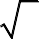 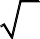 ИнформатикаПрограмма учебного предмета «Информатика» на уровне среднего общего образования составлена в соответствии с требованиями ФГОС СОО; требованиями к результатам освоения основной образовательной программы. В ней соблюдается преемственность с ФГОС ООО и учитываются межпредметные связи.Цель изучения учебного предмета «Информатика» на базовом уровне – обеспечение дальнейшего развития информационных компетенций выпускника, готового к работе в условиях развивающегося информационного общества и возрастающей конкуренции на рынке труда.ФизикаПрограмма учебного предмета «Физика» направлена на формирование у обучающихся функциональной грамотности и метапредметных умений через выполнение исследовательской и практической деятельности.В системе естественно-научного образования физика как учебный предмет занимает важное место в формировании научного мировоззрения и ознакомления обучающихся с методами научного познания окружающего мира, а также с физическими основами современного производства и бытового технического окружения человека; в формировании собственной позиции по отношению к физической информации, полученной из разных источников.Успешность изучения предмета связана с овладением основами учебно-исследовательской деятельности, применением полученных знаний при решении практических и теоретических задач.Изучение физики на базовом уровне ориентировано на обеспечение общеобразовательной и общекультурной подготовки выпускников.Содержание базового курса позволяет использовать знания о физических объектах и процессах для обеспечения безопасности при обращении с приборами и техническими устройствами; для сохранения здоровья и соблюдения норм экологического поведения в окружающей среде; для принятия решений в повседневной жизни.Программа составлена на основе модульного принципа построения учебного материала. Количество часов на изучение учебного предмета и классы, в которых предмет может изучаться, относятся к компетенции образовательной организации.Программа содержит примерный перечень практических и лабораторных работ. При составлении рабочей программы учитель вправе выбрать из перечня работы, которые считает наиболее целесообразными для достижения предметных результатов.Примерный перечень практических и лабораторных работ (на выбор учителя)Прямые измерения:измерение мгновенной скорости с использованием секундомера или компьютера с датчиками;сравнение масс (по взаимодействию);измерение сил в механике;измерение температуры жидкостными и цифровыми термометрами;оценка сил взаимодействия молекул (методом отрыва капель);измерение термодинамических параметров газа;измерение ЭДС источника тока;измерение силы взаимодействия катушки с током и магнита с помощью электронных весов;определение периода обращения двойных звезд (печатные материалы).Косвенные измерения:измерение ускорения;измерение ускорения свободного падения;определение энергии и импульса по тормозному пути;измерение удельной теплоты плавления льда;измерение напряженности вихревого электрического поля (при	наблюдении электромагнитной индукции);измерение внутреннего сопротивления источника тока;определение показателя преломления среды;измерение фокусного расстояния собирающей и рассеивающей линз;определение длины световой волны;определение	импульса	и энергии частицы при	движении в	магнитном	поле (по фотографиям).Наблюдение явлений:наблюдение механических явлений в инерциальных и неинерциальных  системах отсчета;наблюдение вынужденных колебаний и резонанса;наблюдение диффузии;наблюдение явления электромагнитной индукции;наблюдение волновых свойств света: дифракция, интерференция, поляризация;наблюдение спектров;вечерние наблюдения звезд, Луны и планет в телескоп или бинокль.   Исследования:исследование равноускоренного движения с использованием электронного секундомера или компьютера с датчиками;исследование движения тела, брошенного горизонтально;исследование центрального удара;исследование качения цилиндра по наклонной плоскости;исследование движения броуновской частицы (по трекам Перрена);исследование изопроцессов;исследование изохорного процесса и оценка абсолютного нуля;исследование остывания воды;исследование зависимости напряжения на полюсах источника тока от силы тока в цепи;исследование зависимости силы тока через лампочку от напряжения на ней;исследование нагревания воды нагревателем небольшой мощности;исследование явления электромагнитной индукции;исследование зависимости угла преломления от угла падения;исследование зависимости расстояния от линзы до изображения от расстояния от линзы до предмета;исследование спектра водорода;исследование движения двойных звезд (по печатным материалам).Проверка гипотез (в том числе имеются неверные):при движении бруска по наклонной плоскости время перемещения на определенное расстояния тем больше, чем больше масса бруска;при движении бруска по наклонной плоскости скорость прямо пропорциональна пути;при затухании колебаний амплитуда обратно пропорциональна времени;квадрат среднего перемещения броуновской частицы прямо пропорционален времени наблюдения (по трекам Перрена);скорость остывания воды линейно зависит от времени остывания;напряжение при последовательном включении лампочки и резистора не равно сумме напряжений на лампочке и резисторе; Конструирование технических устройств:конструирование наклонной плоскости с заданным КПД;конструирование рычажных весов;конструирование наклонной плоскости, по которой брусок движется с заданным ускорением;конструирование электродвигателя;конструирование трансформатора;конструирование модели телескопа или микроскопа.2.2.10.   ХимияВ системе естественно-научного образования химия как учебный предмет занимает важное место в познании законов природы, формировании научной картины мира, химической грамотности, необходимой для повседневной жизни, навыков здорового и безопасного для человека и окружающей его среды образа жизни, а также в воспитании экологической культуры, формировании собственной позиции по отношению к химической информации, получаемой из разных источников.Успешность изучения учебного предмета связана с овладением основными понятиями химии, научными фактами, законами, теориями, применением полученных знаний при решении практических задач.Изучение химии на базовом уровне ориентировано на обеспечение общеобразовательной и общекультурной подготовки выпускников.Содержание базового курса позволяет раскрыть ведущие идеи и отдельные положения, важные в познавательном и мировоззренческом отношении: зависимость свойств веществ от состава и строения; обусловленность применения веществ их свойствами; материальное единство неорганических и органических веществ; возрастающая роль химии в создании новых лекарств и материалов, в экономии сырья, охране окружающей среды.Программа учебного предмета «Химия» составлена на основе модульного принципа построения учебного материала, не определяет количество часов на изучение учебного предмета и классы, в которых предмет может изучаться.Примерная программа учитывает возможность получения знаний в том числе через практическую деятельность. В программе содержится примерный перечень практических работ. При составлении рабочей программы учитель вправе выбрать из перечня работы, которые считает наиболее целесообразными, с учетом необходимости достижения предметных результатов.Примерные темы практических работ (на выбор учителя):Качественное определение углерода, водорода и хлора в органических веществах.Конструирование шаростержневых моделей молекул органических веществ.Распознавание пластмасс и волокон.Получение искусственного шелка.Решение экспериментальных задач на получение органических веществ.Решение экспериментальных задач на распознавание органических веществ.Идентификация неорганических соединений.Получение, собирание и распознавание газов.Решение экспериментальных задач по теме «Металлы».Решение экспериментальных задач по теме «Неметаллы».Решение экспериментальных задач по теме «Генетическая связь между классами неорганических соединений».Решение экспериментальных задач по теме «Генетическая связь между классами органических соединений».Получение этилена и изучение его свойств.Получение уксусной кислоты и изучение ее свойств.Гидролиз жиров.Изготовление мыла ручной работы.Химия косметических средств.Исследование свойств белков.Основы пищевой химии.Исследование пищевых добавок.Свойства одноатомных и многоатомных спиртов.Химические свойства альдегидов.Синтез сложного эфира.Гидролиз углеводов.Устранение временной жесткости воды.Качественные реакции на неорганические вещества и ионы.Исследование влияния различных факторов на скорость химической реакции.Определение концентрации раствора аскорбиновой кислоты методом титрования.БиологияВ системе естественно-научного образования биология как учебный предмет занимает важное место в формировании: научной картины мира; функциональной грамотности, необходимой для повседневной жизни; навыков здорового и безопасного для человека и окружающей среды образа жизни; экологического сознания; ценностного отношения к живой природе и человеку; собственной позиции по отношению к биологической информации, получаемой из раз- ных источников. Изучение биологии создает условия для формирования у обучающихся интеллектуальных, гражданских, коммуникационных и информационных компетенций.Освоение программы по биологии обеспечивает овладение основами учебно- исследовательской деятельности, научными методами решения различных теоретических и практических задач.Изучение биологии на базовом уровне ориентировано на обеспечение общеобразовательной и общекультурной подготовки выпускников.Изучение биологии на углубленном уровне ориентировано на: подготовку к последующему профессиональному образованию; развитие индивидуальных способностей обучающихся путем более глубокого, чем предусматривается базовым уровнем, овладения основами биоло- гии и методами изучения органического мира. Изучение биологии на углубленном уровне обеспечивает: применение полученных знаний для решения практических и учебно- исследовательских задач в измененной, нестандартной ситуации, умение систематизировать и обобщать полученные знания;Программа учебного предмета «Биология» составлена на основе модульного принципа построения учебного материала, не определяет количества часов на изучение учебного предмета и не ограничивает возможности его изучения в том или ином классе.Программа учитывает возможность получения знаний в том числе через практическую деятельность. В программе содержится примерный перечень лабораторных и практических работ. При составлении рабочей программы учитель вправе выбрать из перечня работы, которыесчитает наиболее целесообразными с учетом необходимости достижения предметных результатов.Примерный перечень лабораторных и практических работ (на выбор учителя):Использование различных методов при изучении биологических объектов.Техника микроскопирования.Изучение клеток растений и животных под микроскопом на готовых микропрепаратах и их описание.Приготовление, рассматривание и описание микропрепаратов клеток растений.Сравнение строения клеток растений, животных, грибов и бактерий.Изучение движения цитоплазмы.Изучение плазмолиза и деплазмолиза в клетках кожицы лука.Изучение ферментативного расщепления пероксида водорода в растительных и животных клетках.Обнаружение белков, углеводов, липидов с помощью качественных реакций.Выделение ДНК.Изучение каталитической активности ферментов (на примере амилазы или каталазы).Наблюдение митоза в клетках кончика корешка лука на готовых микропрепаратах.Изучение хромосом на готовых микропрепаратах.Изучение стадий мейоза на готовых микропрепаратах.Изучение строения половых клеток на готовых микропрепаратах.Решение элементарных задач по молекулярной биологии.Выявление признаков сходства зародышей человека и других позвоночных животных как доказательство их родства.Составление элементарных схем скрещивания.Решение генетических задач.Изучение результатов моногибридного и дигибридного скрещивания у дрозофилы.Составление и анализ родословных человека.Изучение изменчивости, построение вариационного ряда и вариационной кривой.Описание фенотипа.Сравнение видов по морфологическому критерию.Описание приспособленности организма и ее относительного характера.Выявление приспособлений организмов к влиянию различных экологических факторов.Сравнение анатомического строения растений разных мест обитания.Методы измерения факторов среды обитания.Изучение экологических адаптаций человека.Составление пищевых цепей.Изучение и описание экосистем своей местности.Моделирование структур и процессов, происходящих в экосистемах.Оценка антропогенных изменений в природе.Физическая культураПрограмма учебного предмета «Физическая культура» адресуется создателям рабочих программ с целью сохранения ими единого образовательного пространства и преемственности в задачах между уровнями образования.Программа не задает жесткого объема содержания образования, не разделяет его по годам обучения и не связывает с конкретными педагогическими направлениями, технологиями и методиками. В таком представлении своего содержания примерная программа не сковывает творческой инициативы авторов учебных программ, сохраняет для них широкие возможности в реализации своих взглядов и идей на построение учебного курса, в выборе собственных образова- тельных траекторий, инновационных форм и методов образовательного процесса.Общей целью образования в области физической культуры является формирование у обучающихся устойчивых мотивов и потребностей в бережном отношении к своему здоровью, целостном развитии физических и психических качеств, творческом использовании средств физической культуры в организации здорового образа жизни.	Освоение учебного предмета направлено на приобретение компетентности в физкультурно-оздоровительной и спортивной деятельности, овладение навыками творческого сотрудничества в коллективных формах занятий физическими упражнениями.Учебный предмет «Физическая культура» должен изучаться на межпредметной основе практически со всеми предметными областями среднего общего образования.Основы безопасности жизнедеятельностиОпасные и чрезвычайные ситуации, усиление глобальной конкуренции и напряженности в различных областях межгосударственного и межрегионального взаимодействия требуют формирования у обучающихся компетенции в области личной безопасности в условиях опасных и чрезвычайных ситуаций социально сложного и технически насыщенного окружающего мира, а также готовности к выполнению гражданского долга по защите Отечества.Целью изучения и освоения программы учебного предмета «Основы безопасности жизнедеятельности» является формирование у выпускника культуры безопасности жизнедеятельности в современном мире, получение им начальных знаний в области обороны и начальная индивидуальная подготовка по основам военной службы в соответствии с требованиями, предъявляемыми ФГОС СОО.Учебный предмет «Основы безопасности жизнедеятельности» является обязательным для изучения на уровне среднего общего образования, осваивается на базовом уровне и является одной из составляющих предметной области «Физическая культура, экология и основы безопасности жизнедеятельности».Программа определяет содержание по учебному предмету «Основы безопасности жизнедеятельности» в форме и объеме, которые соответствуют возрастным особенностям обучающихся и учитывают возможность освоения ими теоретической и практической деятельности, что является важнейшим компонентом развивающего обучения. Содержание представлено в девяти модулях.Модуль «Основы комплексной безопасности» раскрывает вопросы, связанные с экологической безопасностью и охраной окружающей среды, безопасностью на транспорте, явными и скрытыми опасностями в современных молодежных хобби подростков.Модуль «Защита населения Российской Федерации от опасных и чрезвычайных ситуаций» раскрывает вопросы, связанные с защитой населения от опасных и чрезвычайных ситуаций природного, техногенного и социального характера.Модуль «Основы противодействия экстремизму, терроризму и наркотизму в Российской Федерации» раскрывает вопросы, связанные с противодействием экстремизму, терроризму и наркотизму.Модуль «Основы здорового образа жизни» раскрывает основы здорового образа жизни. Модуль «Основы медицинских знаний и оказание первой помощи» раскрывает вопросы, связанные с оказанием первой помощи, санитарно-эпидемиологическим благополучием населения и профилактикой инфекционных заболеваний.Модуль «Основы обороны государства» раскрывает вопросы, связанные с состоянием и тенденциями развития современного мира и России, а также факторы и источники угроз и основы обороны РФ.Модуль «Правовые основы военной службы» включает вопросы обеспечения прав, определения и соблюдения обязанностей гражданина до призыва, во время призыва и прохождения военной службы, увольнения с военной службы и пребывания в запасе.Модуль «Элементы начальной военной подготовки» раскрывает вопросы строевой, огневой, тактической подготовки.Модуль «Военно-профессиональная деятельность» раскрывает вопросы военно- профессиональной деятельности гражданина.При составлении рабочих программ в модулях и темах возможны дополнения с учетом местных условий и особенностей образовательной организации.«Основы безопасности жизнедеятельности» как учебный предмет обеспечивает:сформированность экологического мышления, навыков здорового, безопасного и экологически целесообразного образа жизни, понимание рисков и угроз современного мира;знание правил и владение навыками поведения в опасных и чрезвычайных ситуациях природного, техногенного и социального характера;владение умением сохранять эмоциональную устойчивость в опасных и чрезвычайных ситуациях, а также навыками оказания первой помощи пострадавшим;умение действовать индивидуально и в группе в опасных и чрезвычайных ситуациях;формирование морально-психологических и физических качеств гражданина, необходимых для прохождения военной службы;воспитание патриотизма, уважения к историческому и культурному прошлому России и ее Вооруженным Силам;изучение гражданами основных положений законодательства Российской Федерации в области обороны государства, воинской обязанности и военной службы;приобретение навыков в области гражданской обороны;изучение основ безопасности военной службы, основ огневой, индивидуальной тактической и строевой подготовки, сохранения здоровья в период прохождения военной службы и элементов медицинской подготовки, вопросов радиационной, химической и биологической защиты войск и населения.Программа учебного предмета «Основы безопасности жизнедеятельности» предполагает получение знаний через практическую деятельность и способствует формированию у обучающихся умений безопасно использовать различное учебное оборудование, в т. ч. других предметных областей, анализировать полученные результаты, представлять и научно аргументировать полученные выводы.Межпредметная связь учебного предмета «Основы безопасности жизнедеятельности» с такими предметами, как «Физика», «Химия», «Биология», «География», «Информатика», «История», «Обществознание», «Право», «Экология», «Физическая культура» способствует формированию целостного представления об изучаемом объекте, явлении, содействует лучшему усвоению содержания предмета, установлению более прочных связей обучающихся с повсе- дневной жизнью и окружающим миром, усилению развивающей и культурной составляющей программы, а также рациональному использованию учебного времени в рамках выбранного профиля и индивидуальной траектории образования.2.3. Программа воспитания при получении среднего общего образования2.3.1. Пояснительная запискаПрограмма воспитания школы-интерната направлена на приобщение обучающихся к российским традиционным духовным ценностям, правилам и нормам поведения в российском обществе, а также решение проблем гармоничного вхождения школьников в социальный мир и налаживания ответственных взаимоотношений с окружающими их людьми. Программа воспитания школы-интерната ориентирована на приоритетные задачи «Программы развития воспитания в Ростовской области на период до 2025 года». Отличительной исторической особенностью региона является его многонациональность. Это вызывает необходимость сохранения этнической идентичности детей и, одновременно, формирования у них высокого уровня толерантности и культуры межнационального диалога, что на современном этапе развития регионального сообщества является одной из целевых тенденций развития воспитания в Ростовской области. Программа воспитания является обязательной частью основных образовательных программ школы – интерната и призвана помочь всем участникам образовательного процесса реализовать воспитательный потенциал совместной деятельности и тем самым сделать школу воспитывающей организацией. Вместе с тем, Программа призвана обеспечить достижение обучающимся личностных результатов, определенных ФГОС: формировать у них основы российской идентичности; готовность к саморазвитию; мотивацию к познанию и обучению; ценностные установки и социально-значимые качества личности; активное участие в социально-значимой деятельности школы. Данная программа воспитания показывает систему работы со слепыми и слабовидящими обучающимися в школе.2.3.2. Особенности организуемого в школе-интернате воспитательного процессаВ школе-интернате обучаются слепые, слабовидящие учащиеся. Контингент обучающихся, воспитанников школы-интерната имеет ряд специфических особенностей в области познавательной деятельности и особенности личности.Воспитательная работа в школе-интернате строится на основе общих и специальных задач, которые соответствуют основным направлениям воспитательного и коррекционного процесса, находится в тесной связи с коррекционно-образовательным процессом.  При составлении программы учтены:потребности общества в развитой духовно - нравственной личности;особенности школы-интерната и условия режима ее жизнедеятельности;закономерности психофизического развития детей с ограниченными возможностями здоровья;имеющийся опыт воспитательной работы;наличие кадровых и материально-технических ресурсов.Программа ориентирована на:коррекцию недостатков личностного развития обучающихся, воспитанников, на преодоление проблем, осложняющих процесс социальной адаптации;адаптацию в социуме, посредством культурной деятельности;формирование потребности к здоровому образу жизни;приобретение жизненного опыта, через занятия разнообразными видами деятельности;выработку у обучающихся, воспитанников достаточного уровня самостоятельного поведения в различных жизненных ситуациях;развитие навыков и умений коммуникативного поведения.Процесс воспитания в школе-интернате основывается на следующих принципах взаимодействия педагогических работников и обучающихся:Приоритет безопасности ребенка - неукоснительное соблюдение законности и прав семьи и ребенка, соблюдения конфиденциальности информации о ребенке и семье, а также при нахождении его в образовательной организации; Психологическая комфортная среда - ориентир на создание в Школе-интернате для каждого ребенка и взрослого позитивных эмоций и доверительных отношений, конструктивного взаимодействия школьников и педагогов; Совместное решение личностно и общественно значимых проблем - личностные и общественные проблемы являются основными стимулами развития школьника, а воспитание - это педагогическая поддержка процесса развития личности обучающегося, организация основных совместных дел обучающихся и педагогических работников как предмета совместной заботы и взрослых, и обучающихся; Системность – установление связи между субъектами вне учебной деятельности по взаимодействию в реализации комплексных воспитательных программ, а также в проведении конкретных мероприятий.Социальность – ориентация на социальные установки, необходимые для успешной социализации человека в обществе;Социальное закаливание – включение обучающихся, воспитанников в ситуации, которые требуют волевого усилия для преодоления негативного воздействия социума, выработки определенных способов этого преодоления, приобретение социального иммунитета, стрессоустойчивости, рефлексивной позиции.Событийность - реализация процесса воспитания главным образом через создание в Школе - интернате детско-взрослых общностей, которые бы объединяли детей и педагогов яркими и содержательными событиями, общими совместными делами как предмета совместной заботы и взрослых, и детей;  Эффективность как формирования навыков социальной адаптации, самореализации, способности жить по законам общества, не нарушая права и свободы других, установившихся норм и традиций. Диалогическое общение - предусматривает его организацию средствами равноправного межсубъектного диалога: подростка со сверстниками, родителями, учителем и другими значимыми взрослыми;  Следование нравственному примеру - содержание учебного процесса, вне учебной и внешкольной деятельности наполняется примерами нравственного поведения, особое значение для духовно-нравственного развития обучающегося имеет пример учителя, воспитателя, культура общения и т. д;Основными традициями воспитания в школе – интернате являются следующие: ключевые общешкольные дела, через которые осуществляется интеграция воспитательных усилий педагогов;  	коллективная разработка, коллективное планирование, коллективное проведение и коллективный анализ их результатов; 	ступени социального роста обучающихся, воспитанников (от пассивного наблюдателя до участника, от участника до организатора, от организатора до лидера того или иного дела); 	конструктивное межличностное, межклассное и межвозрастное взаимодействие обучающихся, а также их социальная активность; 	ориентация на формирование, создание и активизацию ученического самоуправления, как на уровне класса, так и на уровне школы-интерната, на создание детских общественных формирований, на установление в них доброжелательных и товарищеских взаимоотношений; 	формирование корпуса классных руководителей, реализующего по отношению к обучающимся, воспитанникам защитную, личностно развивающую, организационную, посредническую (в том числе и в разрешении конфликтов) функции и т.д.2.3.3.  Цель и задачи воспитанияПрограмма воспитания направлена на организацию нравственного уклада школьной жизни, включающего воспитательную, учебную, внеурочную, социально значимую и профориентационную деятельность обучающихся, основанную  на системе духовных идеалов, ценностей, моральных приоритетов, реализуемых в совместной социально-педагогической деятельности школы, семьи и других субъектов общественной жизни.Цель программы: создание условий для формирования у слепых и слабовидящих обучающихся духовно-нравственных ценностей, способности к осуществлению ответственного выбора собственной индивидуальной образовательной траектории, способности к успешной социализации в обществе.Данная цель ориентирует педагогических работников не на обеспечение соответствия личности обучающегося единому уровню воспитанности, а на обеспечение позитивной динамики развития его личности. В связи с этим важно сочетание усилий педагогического работника по развитию личности обучающегося и усилий самого обучающегося по своему саморазвитию. Их сотрудничество, партнерские отношения являются важным фактором успеха в достижении цели.Достижению поставленной цели воспитания обучающихся будет способствовать решение следующих основных задач: поддерживать традиции образовательной организации и инициативы по созданию новых в рамках уклада школьной жизни, реализовывать воспитательные возможности общешкольных ключевых дел;реализовывать воспитательный потенциал и возможности школьного урока, поддерживать использование интерактивных форм занятий с обучающимися на уроках; инициировать и поддерживать ученическое самоуправление – как на уровне школы, так и на уровне классных сообществ; их коллективное планирование, организацию, проведение и анализ самостоятельно проведенных дел и мероприятий; инициировать и поддерживать деятельность детских общественных организаций (РДШ);вовлекать обучающихся в секции, клубы, студии и иные объединения, работающие по школьным программам внеурочной деятельности, реализовывать их воспитательные возможности;организовывать профориентационную работу с обучающимися; реализовывать потенциал классного руководства в воспитании обучающихся, поддерживать активное участие классных сообществ в жизни школы, укрепление коллективных ценностей школьного сообщества;развивать предметно-эстетическую среду школы и реализовывать ее воспитательные возможности, формирование позитивного уклада школьной жизни и положительного имиджа и престижа школы - интерната; организовать работу с семьями обучающихся, их родителями или законными представителями, направленную на совместное решение проблем личностного развития обучающихся.Особенности организации воспитательного процесса обусловлены возрастом обучающихся, воспитанников на который необходимо ориентироваться, так как меняются интересы и лидирующие виды деятельности, которые и формируют личность. Поэтому любую общешкольную задачу необходимо адаптировать к уровню развития и воспитанности детей. Конкретизация общей цели воспитания применительно к возрастным особенностям школьников позволяет выделить в ней следующие целевые приоритеты, соответствующие трем уровням общего образования. В воспитании обучающихся юношеского возраста на уровне среднего общего образования таким приоритетом является создание благоприятных условий для приобретения обучающимися опыта осуществления социально значимых дел. Выделение данного приоритета связано с особенностями обучающихся юношеского возраста: с их потребностью в жизненном самоопределении, в выборе дальнейшего жизненного пути, который открывается перед ними на пороге самостоятельной взрослой жизни. Сделать правильный выбор старшеклассникам поможет имеющийся у них реальный практический опыт, который они могут приобрести в том числе и в школе. 	Важно, чтобы опыт оказался социально значимым, так как именно он поможет гармоничному вхождению обучающихся во взрослую жизнь окружающего их общества. Это: опыт дел, направленных на заботу о своей семье, родных и близких; трудовой опыт, опыт участия в производственной практике; опыт дел, направленных на пользу своему родному городу или селу, стране в целом, опыт деятельного выражения собственной гражданской позиции; опыт природоохранных дел; опыт разрешения возникающих конфликтных ситуаций в школе, дома или на улице; опыт самостоятельного приобретения новых знаний, проведения научных исследований, опыт проектной деятельности; опыт изучения, защиты и восстановления культурного наследия человечества, опыт создания собственных произведений культуры, опыт творческого самовыражения; опыт ведения здорового образа жизни и заботы о здоровье других людей; опыт оказания помощи окружающим, заботы о малышах или пожилых людях, волонтерский опыт;опыт самопознания и самоанализа, опыт социально приемлемого самовыражения и самореализации.Работа педагогов по реализации данной Программы, направленная на достижение поставленной цели, позволит обучающему получить необходимые социальные навыки, которые помогут ему лучше ориентироваться в сложном мире человеческих взаимоотношений, эффективнее налаживать коммуникацию с окружающими, увереннее себя чувствовать во взаимодействии с ними, продуктивнее сотрудничать с людьми разных возрастов и разного социального положения, смелее искать и находить выходы из трудных жизненных ситуаций, осмысленнее выбирать свой жизненный путь в сложных поисках счастья для себя и окружающих его людей.Планомерная реализация поставленных задач позволит организовать в школе – интернате интересную и событийно насыщенную жизнь детей и педагогов, что станет эффективным способом профилактики антисоциального поведения школьников.2.3.4. Виды, формы и содержание деятельности.Реализация цели и задач данной программы воспитания осуществляется в рамках следующих направлений - модулях воспитательной работы школы-интерната.Инвариантные модулиМодуль «Классное руководство»Осуществляя работу с классом, педагог организует:  работу с классным коллективом;  индивидуальную работу с учащимися вверенного ему класса;  работу с учителями, преподающими в данном классе;  работу с родителями учащихся или их законными представителями Работа с классным коллективом: инициирование, мотивация и поддержка участия класса в общешкольных ключевых делах, осуществление педагогического сопровождения и оказание необходимой помощи детям в их подготовке, проведении и анализе; педагогическое сопровождение ученического самоуправления класса, детской социальной активности, в том числе и РДШ; поддержка детских инициатив и их педагогическое сопровождение; организация интересных и полезных для личностного развития обучающегося, совместных дел с обучающимися вверенного ему класса (познавательной, трудовой, спортивно-оздоровительной,	духовно-нравственной,	творческой, профориентационной направленности), позволяющие с одной стороны, - вовлечь в них обучающихся с самыми разными потребностями и тем самым дать им возможность самореализоваться в них, а с другой, - установить и упрочить доверительные отношения с обучающимися класса, стать для них значимым взрослым, задающим образцы поведения в обществе;проведение классных часов как часов плодотворного и доверительного общения педагога и школьников, основанных на принципах уважительного отношения к личности ребенка, поддержки активной позиции каждого ребенка в беседе, предоставления школьникам возможности обсуждения и принятия решений по обсуждаемой проблеме, создания благоприятной среды для общения;сплочение коллектива класса через: игры и тренинги на сплочение и командообразование, развитие самоуправленческих начал и организаторских, лидерских качеств, умений и навыков; походы и экскурсии, организуемые классными руководителями совместно с родителями; празднование в классе дней рождения детей, включающие в себя подготовленные микрогруппами поздравления, сюрпризы, творческие подарки и розыгрыши и т.д.; регулярные внутри классные «огоньки» и творческие дела, дающие каждому школьнику возможность рефлексии собственного участия в жизни класса. мотивация исполнения существующих и выработка совместно с обучающимися новых законов класса, помогающих детям освоить нормы и правила общения, которым они должны следовать в школе в рамках уклада школьной жизни. Индивидуальная работа с учащимися: изучение особенностей личностного развития учащихся класса через наблюдение за поведением школьников в их повседневной жизни, в специально создаваемых педагогических ситуациях, в играх, погружающих ребенка в мир человеческих отношений, в организуемых педагогом беседах по тем или иным нравственным проблемам; результаты наблюдения сверяются с результатами бесед классного руководителя с родителями школьников, с преподающими в его классе учителями, а также (при необходимости) – со школьным психологом; поддержка ребенка в решении важных для него жизненных проблем (налаживание взаимоотношений с одноклассниками или учителями, выбор профессии, вуза и дальнейшего трудоустройства, успеваемость и т.п.), когда каждая проблема трансформируется классным руководителем в задачу для школьника, которую они совместно стараются решить; индивидуальная работа со школьниками класса, направленная на заполнение ими личных портфолио, в которых дети не просто фиксируют свои учебные, творческие, спортивные, личностные достижения, но и в ходе индивидуальных неформальных бесед с классным руководителем в начале каждого года планируют их, а в конце года – вместе анализируют свои успехи и неудачи; мотивация ребенка на участие в жизни класса, школы, на участие в общественном детском/молодежном движении и самоуправлении; мотивация школьников совместно с учителями-предметниками на участие в конкурсном и олимпиадном движении; коррекция поведения ребенка через частные беседы с ним, его родителями или законными представителями, с другими учащимися класса; через включение в проводимые школьным психологом тренинги общения; через предложение взять на себя ответственность за то или иное поручение в классе. Работа с учителями, преподающими в классе:регулярные консультации классного руководителя с учителями предметниками, направленные на формирование единства мнений и требований педагогов по ключевым вопросам воспитания, на предупреждение и разрешение конфликтов между учителями и учащимися;проведение мини-педсоветов, направленных на решение конкретных проблем класса и интеграцию воспитательных влияний на школьников;привлечение учителей к участию в родительских собраниях класса для объединения усилий в деле обучения и воспитания детей.Работа с родителями учащихся или их законными представителями:регулярное информирование родителей о школьных успехах и проблемах их детей, о жизни класса в целом;помощь родителям школьников или их законным представителям в регулировании отношений между ними, администрацией школы и учителями предметниками;организация родительских собраний, происходящих в режиме обсуждения наиболее острых проблем обучения и воспитания школьников;создание и организация работы родительских комитетов классов, участвующих в управлении образовательной организацией и решении вопросов воспитания и обучения их детей;привлечение членов семей школьников к организации и проведению дел класса;организация на базе класса семейных праздников, конкурсов, соревнований, направленных на сплочение семьи и школы.Модуль «Школьный урок»Реализация школьными педагогами воспитательного потенциала урока предполагает следующее:установление доверительных отношений между учителем и его учениками, способствующих позитивному восприятию учащимися требований и просьб учителя, привлечению их внимания к обсуждаемой на уроке информации, активизации их познавательной деятельности;побуждение школьников соблюдать на уроке общепринятые нормы поведения, правила общения со старшими (учителями) и сверстниками (обучающимися), принципы учебной дисциплины и самоорганизации;привлечение внимания школьников к ценностному аспекту изучаемых на уроках явлений, организация их работы с получаемой на уроке социально значимой информацией – инициирование ее обсуждения, высказывания учащимися своего мнения по ее поводу, выработки своего к ней отношения;использование воспитательных возможностей содержания учебного предмета через демонстрацию детям примеров ответственного, гражданского поведения, проявления человеколюбия и добросердечности, через подбор соответствующих текстов для чтения, задач для решения, проблемных ситуаций для обсуждения в классе;применение на уроке интерактивных форм работы учащихся: интеллектуальных, деловых, ситуационных игр, стимулирующих познавательную мотивацию школьников; дискуссий, которые дают учащимся возможность приобрести опыт ведения конструктивного диалога; групповой работы или работы в парах, которые учат школьников командной работе и взаимодействию с другими детьми;включение в урок игровых процедур, которые помогают поддержать мотивацию детей к получению знаний, налаживанию позитивных межличностных отношений в классе, помогают установлению доброжелательной атмосферы во время урока;организация шефства, наставничества мотивированных и эрудированных учащихся над их неуспевающими одноклассниками, дающего школьникам социально значимый опыт сотрудничества и взаимной помощи;инициирование и поддержка исследовательской деятельности школьников в рамках реализации ими индивидуальных и групповых исследовательских проектов, что даст школьникам возможность приобрести навык самостоятельного решения теоретической проблемы, навык генерирования и оформления собственных идей, навык уважительного отношения к чужим идеям, оформленным в работах других исследователей, навык публичного выступления перед аудиторией, аргументирования и отстаивания своей точки зрения.Модуль «Курсы внеурочной деятельности»Внеурочная деятельность является составной частью учебно-воспитательного процесса и одной из форм организации свободного времени учащихся.Воспитание на занятиях школьных курсов внеурочной деятельности осуществляется преимущественно через:вовлечение школьников в интересную и полезную для них деятельность, которая предоставит им возможность самореализоваться в ней, приобрести социально значимые знания, развить в себе важные для своего личностного развития социально значимые отношения, получить опыт участия в социально значимых делах;формирование в кружках, секциях, клубах, студиях и т.п. детско-взрослых общностей, которые объединяют детей и педагогов общими позитивными эмоциями и доверительными отношениями друг к другу;создание в детских коллективах традиций, задающих их членам определенные социально значимые формы поведения;поддержку школьников с ярко выраженной лидерской позицией и установкой на сохранение и поддержание накопленных социально значимых традиций; поощрение педагогами детских инициатив и детского самоуправления.Реализация воспитательного потенциала курсов внеурочной деятельности происходит в рамках следующих выбранных школьниками их видов.Познавательная деятельность. Курсы внеурочной деятельности «Лингвистический практикум», «Практикум по математике», «Образовательные ресурсы. Интернет», «Практикум по физике», «Трудные и дискуссионные вопросы истории», направлены на передачу школьникам социально значимых знаний, развивают их любознательность, расширяют их кругозор, позволяют привлечь их внимание к экономическим, политическим, экологическим, гуманитарным проблемам нашего общества, формируют их гуманистическое мировоззрение и научную картину мира. Художественное творчество. Курсы внеурочной деятельности «Студия декоративного творчества», Вокальный ансамбль «Гармония», «Музыкальная студия», хор создают благоприятные условия для самореализации школьников, направлены на раскрытие их творческих способностей, которые помогут им в дальнейшем принести пользу другим людям или обществу в целом; формируют чувство вкуса и умения ценить прекрасное, направлены на воспитание ценностного отношения школьников к культуре и их общее духовно-нравственное развитие Спортивно-оздоровительная деятельность. Курсы внеурочной деятельности «Фитнес», направлены на физическое развитие школьников, пропаганду физической культуры и спорта, развитие их ценностного отношения к своему здоровью, мотивацию и побуждение к здоровому образу жизни, воспитание силы воли, ответственности, формирование установок на защиту слабых.Трудовая деятельность. Курсы внеурочной деятельности, проводимые во время воспитательских часов, осуществляются через: курсы по формированию навыков физического труда (озеленение школьного двора, уход за розарием и клумбами, посев и посадка многолетников и однолетников, уход за плодовыми деревьями и т.д.).Эти курсы направлены на развитие творческих способностей и воспитание трудолюбия обучающихся.Туристско-краеведческая деятельность. Курс внеурочной деятельности «Краеведение. История Дона», направлен на воспитание у обучающихся любви к своему краю, его истории, культуре, природе, на развитие самостоятельности и ответственности обучающихся. Модуль «Работа с родителями»Работа с родителями (законными представителями) обучающихся осуществляется для более эффективного достижения цели воспитания, которое обеспечивается согласованием позиций семьи и образовательной организации в данном вопросе.Работа с родителями или законными представителями обучающихся в Школе-интернате осуществляется в рамках следующих видов и форм деятельности:На школьном уровне:общешкольный родительский комитет, участвующий в управлении образовательной организацией и решении вопросов воспитания и социализации их детей;родительские круглые столы, на которых обсуждаются вопросы возрастных особенностей детей, формы и способы доверительного взаимодействия родителей с детьми, проводятся мастер-классы, семинары с приглашением специалистов;общешкольные родительские собрания, происходящие в режиме обсуждения наиболее острых проблем обучения и воспитания обучающихся;семейный всеобуч, на котором родители могли бы получать ценные рекомендации и советы от профессиональных психологов, врачей, социальных работников и обмениваться собственным творческим опытом и находками в деле воспитания детей (в режиме онлайн и тестирования).На уровне класса:классный родительский комитет, участвующий в решении вопросов воспитания и социализации детей их класса;родительские дни, во время которых родители могут посещать школьные учебные и внеурочные занятия для получения представления о ходе учебно-воспитательного процесса в образовательной организации;классные родительские собрания, происходящие в режиме обсуждения наиболее острых проблем обучения и воспитания обучающихся класса;родительские форумы при школьном интернет-сайте, в которых обсуждаются интересующие родителей (законных представителей) вопросы, а также осуществляются виртуальные консультации психологов и педагогов.На индивидуальном уровне:работа специалистов по запросу родителей для решения острых конфликтных ситуаций;участие родителей в педагогических советах, собираемых в случае возникновения острых проблем, связанных с обучением и воспитанием конкретного ребенка;помощь со стороны родителей в подготовке и проведении общешкольных и внутри классных мероприятий воспитательной направленности;индивидуальное консультирование c целью координации воспитательных усилий педагогов и родителей (законных представителей).Модуль «Самоуправление»Поддержка детского ученического самоуправления в школе помогает педагогам воспитывать в детях инициативность, самостоятельность, ответственность, трудолюбие, чувство собственного достоинства, а школьникам – предоставляет широкие возможности для самовыражения и самореализации. Это то, что готовит их к взрослой жизни.Поскольку учащимся не всегда удается самостоятельно организовать свою деятельность, то классные руководители должны осуществлять педагогическое сопровождение на уровне класса, а на уровне школы назначается куратор развития ученического самоуправления.Ученическое самоуправление в школе-интернате осуществляется следующим образом.На уровне школы:через деятельность президента школьного самоуправления и актива школьного самоуправления, инициирующего и организующего проведение личностно значимых для обучающихся событий (соревнований, акций, конкурсов, фестивалей, капустников, флешмобов и т.п.) отвечающих за проведение тех или иных конкретных мероприятий, праздников, вечеров, акций и т.п.На уровне классов:через деятельность выборных по инициативе и предложениям обучающихся класса лидеров (старост), представляющих интересы класса в общешкольных делах и призванных координировать его работу с работой школьного самоуправления;через деятельность выборных органов самоуправления, отвечающих за различные направления работы класса (например: штаб спортивных дел, штаб творческих дел, штаб работы с обучающимися младших классов).На индивидуальном уровне:через вовлечение школьников в деятельность ученического самоуправления: планирование, организацию, проведение и анализ общешкольных и внутри классных дел.Модуль «Профориентация»Совместная деятельность педагогов и школьников по направлению «профориентация» включает в себя профессиональное просвещение школьников; диагностику и консультирование по проблемам профориентации, организацию профессиональных проб школьников. Задача совместной деятельности педагога и ребенка – подготовить школьника к осознанному выбору своей будущей профессиональной деятельности. Профориентационная работа не ограничивается работой только со старшеклассниками. Эта работа ведется с первого по выпускной класс.Создавая профориентационно значимые проблемные ситуации, формирующие готовность школьника к выбору, педагог актуализирует его профессиональное самоопределение, позитивный взгляд на труд в постиндустриальном мире, охватывающий не только профессиональную, но и вне профессиональную составляющие такой деятельности.Эта работа осуществляется через:формирование умений и навыков самообслуживания и бытовой культуры;формирование потребности и организации участия в благоустройстве кабинетов, образовательной организации, населенного пункта, пространства, в котором обучающиеся проживают;профориентационные часы общения, просмотр телепередач, кинофильмов, чтение художественной литературы, направленные на подготовку школьника к осознанному планированию и реализации своего профессионального будущего акцентируя внимание обучающихся на то, что выбранные профессии должны быть востребованы;профориентационные игры: симуляции, деловые игры, квесты, решение кейсов (ситуаций, в которых необходимо принять решение, занять определенную позицию), расширяющие знания школьников о типах профессий, о способах выбора профессий, достоинствах и недостатках той или иной интересной школьникам профессиональной деятельности;экскурсии на предприятия города, посещение учебных заведений города, дают школьникам начальные представления о существующих профессиях и условиях работы людей, представляющих эти профессии;совместное с педагогами изучение интернет ресурсов, посвященных выбору профессий, прохождение профориентационного онлайн тестирования, прохождение онлайн курсов по интересующим профессиям и направлениям образования;конкурсное движение, мероприятия, направленные на профессиональное самоопределение школьников, в форме профессиональных проб и соревнований для лиц с ОВЗ и инвалидов, чемпионаты «Абилимпикс»;индивидуальные консультации психолога для школьников и их родителей по вопросам склонностей, способностей, дарований и иных индивидуальных особенностей детей, которые могут иметь значение в процессе выбора ими профессии;освоение школьниками основ профессии в рамках различных курсов по выбору, включенных в основную образовательную программу школы, или в рамках курсов дополнительного образования, таких как «Массажное дело».Вариативные модулиМодуль «Ключевые общешкольные дела»Ключевые дела – это главные традиционные общешкольные дела, мероприятия, организуемые педагогами для детей и которые обязательно планируются, готовятся, проводятся и анализируются совестно с детьми. Это комплекс коллективных творческих дел, объединяющих учеников вместе с педагогами в единый коллектив. В этих делах и мероприятиях принимает участие большая часть школьников. Ключевые дела способствуют интенсификации общения детей и взрослых, ставят их в ответственную позицию к происходящему в школе. В образовательной организации используются следующие формы работы. На внешкольном уровне: социальные проекты – совместно разрабатываемые и реализуемые школьниками и педагогами комплексы дел разной направленности, ориентированные на преобразование окружающего школу социума; дискуссионные площадки для обучающихся, педагогов, родителей, в рамках которых обсуждаются поведенческие, нравственные, социальные, проблемы, касающиеся жизни школы; проводимые спортивные, творческие состязания, праздники и др., которые открывают возможности для творческой самореализации школьников и включают их в деятельную заботу об окружающих: Международный творческий фестиваль детей с ограниченными возможностями здоровья «Шаг навстречу»; Областной фестиваль творчества детей – инвалидов «Мне через сердце виден мир»;Областной театральный фестиваль для детей с ОВЗ «Ветер перемен».разновозрастные выездные мероприятия – выездные события, включающие в себя комплекс коллективных творческих дел, в процессе которых складывается особая детско-взрослая общность, характеризующаяся доверительными, поддерживающими взаимоотношениями, ответственным отношением к делу, атмосферой эмоционально-психологического комфорта, доброго юмора и общей радости; На школьном уровне: общешкольные праздники – ежегодно проводимые творческие дела и мероприятия (театрализованные, музыкальные, литературные и т.п.), связанные со значимыми для детей и педагогов знаменательными датами, как на уровне школы, так и на уровне города, региона, России, в которых участвуют все классы школы:День Учителя (поздравление учителей, концертная программа, подготовленная обучающимися, проводимая в актовом зале при полном составе учеников и учителей школы-интерната);день самоуправления в День Учителя (старшеклассники организуют учебный процесс, проводят уроки, общешкольную линейку, следят за порядком в школе и т.п.);праздники, концерты, конкурсные программы в новогодние праздники, осенние праздники. День матери, Международный женский день 8 Марта, День защитника Отечества, День Победы, выпускные вечера, «Первый звонок», «Последний звонок» и др.;предметные недели (русского языка и литературы; математики и физики, биологии и химии; истории, обществознания и географии; технологии; начальных классов);Школьные мероприятия, направленные на поддержку здорового образа жизни(участие в районных и городских соревнованиях; спортивные кружки; обязательные прогулки в специально оборудованном для этого школьном дворе; динамические перемены и паузы; школьные соревнования между классами «Весёлые старты» и т.п.)торжественные ритуалы, связанные с переходом учащихся на следующую ступень образования, символизирующие приобретение ими новых социальных статусов в школе и развивающие школьную идентичность детей: «Прием в волонтеры»«Первый звонок»;«Последний звонок».капустники –  театрализованные выступления педагогических работников, родителей и обучающихся с элементами доброго юмора, пародий, импровизаций на темы жизни обучающихся и педагогических работников; церемонии награждения (по итогам года) школьников и педагогов за активное участие в жизни школы, защиту чести школы в конкурсах, соревнованиях, олимпиадах, значительный вклад в развитие школы;общешкольные линейки с вручением грамот и благодарностей;награждение на торжественной линейке «Последний звонок» по итогам учебного года Похвальными листами и грамотами обучающихся.Это способствует поощрению социальной активности детей, развитию позитивных межличностных отношений между педагогами и воспитанниками, формированию чувства доверия и уважения друг к другу. На уровне классов: выбор и делегирование представителей классов в общешкольные органы самоуправления, в Малые группы по подготовке общешкольных ключевых дел; 	 участие школьных классов в реализации общешкольных ключевых дел; проведение в рамках класса итогового анализа детьми общешкольных ключевых дел, участие представителей классов в итоговом анализе проведенных дел на уровне общешкольных советов дела; участие в организации и проведении мероприятий и дел, направленных на сплочение класса, на реализацию плана деятельности выборного органа ученического самоуправления класса. На индивидуальном уровне:  вовлечение, по возможности, каждого ребенка в ключевые дела школы в одной из возможных для них ролей: активный участник, инициатор, организатор, лидер; индивидуальная помощь ребенку (при необходимости) в освоении навыков организации, подготовки, проведения и анализа ключевых дел; наблюдение за поведением ребенка в ситуациях подготовки, проведения и анализа ключевых дел, за его отношениями со сверстниками, старшими и младшими школьниками, с педагогами и другими взрослыми; при необходимости коррекция поведения ребенка через частные беседы с ним, через включение его в совместную работу с другими детьми, которые могли бы стать хорошим примером для ребенка, через предложение взять в следующем ключевом деле на себя роль ответственного за тот или иной фрагмент общей работы. Модуль «РДШ» (Российское движение школьников)Деятельность школьного отделения РДШ направлена на воспитание подрастающего поколения, развитие детей на основе их интересов и потребностей, а также организацию досуга и занятости школьников.РДШ развивает социальную направленность личности обучающегося, привлекает школьников к различным видам активности, формирует благоприятный микроклимат для детей в школе, семье, ближайшем социальном окружении.Воспитание в РДШ осуществляется через направления: Личностное развитие – участие в городских, региональных или российских творческих конкурсах: рисунка, вокала, ораторского мастерства, дающих детям возможность получить важный для их личностного развития опыт деятельности, направленной на помощь другим людям, своей школе, обществу в целом; развить в себе такие качества как забота, уважение, умение сопереживать, умение общаться, слушать и слышать других.Гражданская активность - волонтеры участвуют в мероприятиях, посвященных Победе и другим событиям, оказывают посильную помощь пожилым людям; осуществляют совместную работу с учреждениями социальной сферы (проведение культурно-просветительских и развлекательных мероприятий для посетителей этих учреждений, и т.п.), дающих ребенку возможность получить социально значимый опыт гражданского поведения.Информационно - медийное направление - объединяет ребят, участвующих в создании и поддержке интернет странички школы и РДШ в соцсетях, в рамках Всероссийской медиа - школы они учатся писать статьи, собирать фотоматериалы, вести блоги и сообщества в соцсетях.Военно-патриотическое направление – призвано развить у школьников гражданственность, патриотизм как важнейших духовно-нравственных и социальных ценностей, формировать у них умения и готовность к их активному проявлению в различных сферах жизни общества, воспитывать высокий уровень ответственности и дисциплинированности. Основными формами деятельности членов РДШ являются: участие в днях единых действий и в совместных социально значимых мероприятиях;коллективно-творческая деятельность;организация наставничества, волонтёрская деятельность;  информационно-просветительские мероприятия; разработка и реализация проектов обучающихся; спортивные мероприятия;игры;квесты;акции;флешмобы.Модуль «Школьные медиа»Цель школьных медиа (совместно создаваемых школьниками и педагогами средств распространения текстовой, аудио и видео информации) – развитие коммуникативной культуры школьников, формирование навыков общения и сотрудничества, поддержка творческой самореализации учащихся. Воспитательный потенциал школьных медиа реализуется в рамках следующих видов и форм деятельности:мультимедийная команда учащихся и консультирующих их педагог-организатор, целью которых является освещение через официальный сайт школы и официальные группы в социальных сетях  и с использованием стенда в школе наиболее интересных моментов жизни школы, популяризация общешкольных ключевых, деятельности органов школьного самоуправления; школьный медиацентр –  созданная из заинтересованных добровольцев группа информационно-технической поддержки школьных мероприятий, осуществляющая видеосъемку и мультимедийное сопровождение школьных праздников, фестивалей, конкурсов, спектаклей, капустников, вечеров, дискотек;творческая медиагруппа, которая работает над созданием роликов, клипов, осуществляется монтаж познавательных, документальных, анимационных, художественных фильмов, с акцентом на этическое, эстетическое, патриотическое просвещение аудитории.Модуль «Экскурсии, походы»Экскурсии, походы помогают школьнику расширить свой кругозор, получить новые знания об окружающей его социальной, культурной, природной среде, научиться уважительно и бережно относиться к ней, приобрести важный опыт социально одобряемого поведения в различных внешкольных ситуациях.  На экскурсиях, в походах создаются благоприятные условия для воспитания у подростков самостоятельности и ответственности, формирования у них навыков самообслуживающего труда, преодоления их инфантильных и эгоистических наклонностей, обучения рациональному использованию своего времени, сил, имущества. Эти воспитательные возможности реализуются в рамках следующих видов и форм деятельности:ежегодные походы на природу, организуемые в классах их классными руководителями и родителями школьников, после окончания учебного года;регулярные сезонные экскурсии на природу, организуемые в начальных классах их классными руководителями («Природа зимой», «Осенний парк», «Приметы весны» и т.п.);выездные экскурсии в музей, на предприятие, в кинотеатр, драмтеатр, цирк.Модуль «Организация предметно-эстетической среды»Окружающая школьников предметно-эстетическая среда обогащает внутренний мир обучающегося, способствует формированию у него чувства вкуса и стиля, создает атмосферу психологического комфорта, поднимает настроение, предупреждает стрессовые ситуации, способствует позитивному восприятию школы.Воспитывающее влияние на обучающихся осуществляется через такие формы работы с предметно-эстетической средой школы как:оформление интерьера школьных помещений и их периодическая переориентация, которая может служить хорошим средством разрушения негативных установок школьников на учебные и вне учебные занятия;размещение на стенах образовательной организации регулярно сменяемых экспозиций: творческих работ школьников, позволяющих им реализовать свой творческий потенциал, картин определенного художественного стиля, знакомящего школьников с разнообразием эстетического осмысления мира; фотоотчетов об интересных событиях, происходящих в образовательной организации (проведенных ключевых делах, интересных экскурсиях, походах, встречах с интересными людьми и т.п.);озеленение пришкольной территории, разбивка клумб, аллей, оборудование спортивных и игровых площадок, доступных и приспособленных для обучающихся разных возрастных категорий, оздоровительно-рекреационных зон, позволяющих разделить свободное пространство образовательной организации на зоны активного и тихого отдыха;благоустройство классных кабинетов, осуществляемое классными руководителями вместе с обучающимися своих классов, позволяющее им проявить свои фантазию и творческие способности, и создающее повод для длительного общения классного руководителя со своими детьми;событийный дизайн – оформление пространства проведения конкретных событий образовательной организации (праздников, церемоний, торжественных линеек, творческих вечеров, выставок, собраний, конференций и т.п.);совместная с детьми разработка, создание и популяризация особой школьной символики (флаг школы, гимн школы, эмблема школы, логотип, элементы школьного костюма и т.п.), используемой в рамках образовательной организации, как в повседневности, так и в торжественные моменты жизни – во время праздников, торжественных церемоний, ключевых общешкольных дел и иных происходящих в жизни организации знаковых событий;организация и проведение конкурсов творческих проектов по благоустройству различных участков пришкольной территории;акцентирование внимания обучающихся посредством элементов предметно-эстетической среды (стенды, плакаты, инсталляции) на важных для воспитания ценностях образовательной организации, ее традициях, правилах.Модуль «Эко - культура»Целью этого модуля является создание системы непрерывного экологического образования, воспитания и просвещения обучающихся, обеспечивающей возрождение духовности, формирование у школьников экологического сознания и экологической культуры поведения.Экологический подход реализуется через экскурсии, экологические акции, решение задач с экологическим содержанием, практические работы, а также при проведении ролевых игр. Задачи с экологическим содержанием способствуют формированию экологических знаний и умений школьников, более глубокому пониманию ими сущности экологических проблем, возникновению убежденности в необходимости их решения, а также развитию приемов умственной деятельности, таких как анализ, синтез, сравнение, обобщение.На внешкольном уровне:эколого-образовательные акции и движения, десанты; практическое участие в природоохранных мероприятиях, в пропаганде идей здорового и безопасного образа жизни, рационального питания и устойчивого развития;экскурсии, прогулки, туристические походы и путешествия по родному краю, участие в природоохранительной деятельности (в школе и на пришкольном участке, экологических акциях, высадка растений, создание цветочных клумб, очистка доступных территорий от мусора, подкормка птиц и т. д.).На уровне школы:экологическая исследовательская и проектная деятельность под руководством преподавателей;экокалендарь (классные и библиотечные часы, экологические праздники и мероприятия «День заповедников и национальных парков», «День Земли», «Всемирный день воды», «Всемирный день окружающей среды» и др.); встречи с представителями природоохранных структур;экскурсии в природные комплексы, природоохраняемые и заповедные территории, к памятникам зодчества и объектам современной архитектуры, ландшафтного дизайна и парковых ансамблей; озеленение класса, школьной территории;лекторская работа - педагоги проводят занятия, организуют просмотр фильмов на экологические темы; участие в экологических конкурсах, конференциях и олимпиадах размещенных на сайтах www.prav-pit.ru, http://экокласс.рф/.практическая помощь природе - кормушки, скворечники, субботники;экологические практикумы для обучающихся разных классов путем сочетания учебных занятий в лабораторных условиях и в окружающей среде.Особое место занимает работа с родителями, вовлечение их в процесс экологического становления.Модуль «Безопасность»Вопросы безопасности детей как в стенах школы-интерната, так и за его пределами, в последнее время получают всё большую актуальность. Опасности могут подстерегать учащегося везде. Необходимо сформировать у учащегося понимание личной и общественной значимости современной культуры безопасности жизнедеятельности, антиэкстремистской и антитеррористической личностной позиции; знание и умение применять меры безопасности и правила поведения на дорогах, в условиях опасных и чрезвычайных ситуаций; умение предвидеть возникновение опасных ситуаций по характерным признакам их проявления, а также на основе информации, получаемой из различных источников, готовность проявлять предосторожность в ситуациях неопределенности; умение принимать обоснованные решения в конкретной опасной ситуации с учетом реально складывающейся обстановки и индивидуальных возможностей; умение действовать индивидуально и в группе в экстремальных ситуациях, в том числе связанных с угрозой террористических актов и вовлечения в экстремистскую деятельность.В содержании модуля особое внимание уделяется правовому воспитанию, формированию антикоррупционного мировоззрения, формированию активной жизненной позиции по негативному отношению к противоправным и коррупционным проявлениям.Виды и формы деятельности:тематические вечера, игры, соревнования, конкурсы, викторины;практические занятия по правилам дорожного движения;тематические беседы и классные часы, инструктажи;экскурсии на прилегающие к школе перекрестки;участие олимпиадах и конкурсах, в т.ч. дистанционно;внеклассные мероприятия с учащимися по основам безопасного поведения на улицах и дорогах, соблюдению правил дорожного движения;изготовление памяток родителям по обучению детей безопасному поведению на дорогах, по правилам перевозки пассажиров.внеклассные мероприятия, посвященные основам безопасного поведения на улицах и дорогах с использованием метода проектирования, который позволяет:организовать общение с учащимися на новом уровне;создать атмосферу делового сотрудничества;приобщить учащихся к решению существующих проблем;самоутвердиться школьникам, получить новые знания. В процессе реализации проекта они изготавливают плакаты, листовки, памятки, инструкции, рекомендации, компьютерные презентации.Профилактика пожарной безопасности.Профилактика пожарной безопасности (ПБ) - комплекс мер, направленный на то, чтобы минимизировать вероятность возникновения пожара, уметь действовать при пожаре, а также исключить факторы, которые его вызывают.Виды и формы деятельности:тематические вечера, игры, соревнования, конкурсы, викторины;практические занятия по пожарной безопасности;профилактические беседы и классные часы;участие в конкурсах, в т.ч. дистанционно;практикум «Пожарная эвакуация»;встречи с сотрудниками МЧС. Профилактика экстремизма и терроризма.Профилактика экстремизма и терроризма направлена на воспитание у учащихся уважительного отношения ко всем людям всего мира, вне зависимости от национальности, религии, социального и имущественного положения; воспитание культуры межнационального согласия и уважения; создание психологически безопасной поддерживающей, доброжелательной среды в образовательной организации, исключающей проявления агрессии, психологического и физического травмирования; формирование уважительного отношения к ценностям, историческому и культурному наследию России как многонационального и многоконфессионального государства; расширение возможностей для проявления социальной, творческой активности детей и молодежи, занятий спортом.Основные задачи профилактики экстремизма в образовательной среде:формирование у учащихся знаний о сущности экстремистской и террористической деятельности;повышение правовой культуры учащихся, родителей и педагогов;формирование основ знаний об ответственности за совершение преступлений экстремистского и террористического характера;развитие у учащихся умений и навыков правильных действий при поступлении угрозы террористических актов; формирование навыков противодействия экстремизму и терроризму;формирование ценностных ориентиров личности, гражданского сознания.Исходя из задач в школе-интернате работа организована по следующим направлениям:информирование учащихся об экстремизме, об опасности экстремистских организаций; разъяснение мер ответственности родителей и учащихся за правонарушения экстремистской направленности;формирование толерантности у подростков, повышение их социальной компетентности, прежде всего способности к слушанию, сочувствию, состраданию;снижение у учащихся предубеждений и стереотипов в сфере межличностного общения; формирование у учащихся понимания ценностей разнообразий и различий, уважения достоинства каждого человека;создание условий для снижения агрессии, напряженности.Этому способствует совместная деятельность детей, творческая атмосфера в группе, использование дискуссий, ролевых игр, обучение методам конструктивного разрешения проблем и конфликтов в повседневном общении, ведению переговоров.Виды и формы деятельности:Тематические классные часы «День солидарности в борьбе с терроризмом. Действия по сигналу населения, по сигналу «Внимание всем» и по сигналу о срочной эвакуации».Тематические беседы и классные часы по действиям в случае угрозы террористического акта, просмотр и обсуждение тематических видеороликов.Конкурс рисунков «Мы за безопасный мир».Тематические мероприятия по классам, посвященные Международному дню детского телефона доверия.Тестирование учащихся 10 -12 классов по знанию законодательства об экстремизме и проведению публичных мероприятий.Тематические классные часы (беседы) «Ложное сообщение о террористической угрозе - шутка, смех или слезы?».Тематические классные часы (беседы) «Административная и уголовная ответственность за экстремизм и терроризм».Встречи с сотрудниками правоохранительных органов.Раздача памяток, буклетов антитеррористической и антиэкстремистской направленности.Модуль «Здоровье»Состояние здоровья детей является одной из наиболее значимых ценностей, от которой зависит благополучие общества. Здоровье - это своего рода фундамент человеческой жизни. На нем формируются этнические, интеллектуальные и другие ценностно-нормативные стороны личности. Наиболее эффективным путем формирования ценности жизни и здоровья детей является направляемая и организуемая взрослыми - педагогами и родителями совместная деятельность.Вся деятельность содержания модуля направлена на:пробуждение в учащихся желания заботиться о своем здоровье (формирование заинтересованного отношения к собственному здоровью) путем соблюдения правил здорового образа жизни и организации здоровьесберегающего характера учебной деятельности и общения;формирование установок на использование здорового питания, использование оптимальных двигательных режимов для учащихся с учетом их возрастных, психологических и иных особенностей, развитие потребности в занятиях физической культурой и спортом;соблюдение здоровьесозидающих режимов дня;формирование негативного отношения к факторам риска здоровью учащихся (сниженная двигательная активность, курение, алкоголь, наркотики и другие психоактивные вещества, инфекционные заболевания);профилактику травматизма у учащихся;становление умений противостояния вовлечению в табакокурение, употребление алкоголя, наркотических и сильно действующих веществ;формирование потребности ребенка безбоязненно обращаться к врачу по любым вопросам, связанным с особенностями роста и развития, состояния здоровья, развитие готовности самостоятельно поддерживать свое здоровье на основе использования навыков личной гигиены;формирование основ здоровьесберегающей учебной культуры: умений организовывать успешную учебную работу, создавая здоровьесберегающие условия, выбирая адекватные средства и приемы выполнения заданий с учетом индивидуальных особенностей.Виды и формы деятельности:На внешкольном уровне:участие в городских, районных и муниципальных спортивных соревнованиях;участие в социально-психологическом тестировании, направленном на раннее выявление незаконного потребления наркотических средств и психотропных веществ.На школьном и классном уровнях:просветительская деятельность по формированию здорового образа жизни, негативного отношения к вредным привычкам, употреблению табака, алкоголя, психоактивных веществ, наркотических средств (соблюдение правил личной гигиены, режима дня, ведении здорового образа жизни, классные часы по формированию ЗОЖ, встречи с профильными врачами, тренинги по формированию ЗОЖ и отказа от вредных привычек, конкурс плакатов и рисунков, Дни здоровья);инструктажи по правилам безопасности, соблюдению требований охраны труда в школе; мероприятия событийного характера, направленные на физическое развитие и повышение физической культуры, приобщение к занятиям спортом  (спортивные конкурсы, соревнования и праздники);проведение антинаркотического воспитания школьников при изучении следующих дисциплин: биологии, обществознания, химии, литературы.На индивидуальном уровне:рефлексивная деятельность: приобретение навыков противостояния негативным явлениям, разрушающим ценность жизни и здоровья человека;вовлечение учащихся в соблюдение правил личной гигиены, режима дня, ведение здорового образа жизни, отказа от вредных привычек;организация деятельности учащихся, взявшими на себя соответствующую роль, функций по контролю за порядком и чистотой в классе, мытьём рук, уходом за классной комнатой, и т.п.;соблюдение правильной осанки, двигательной активности;организация правильного питания в столовые школы;самостоятельное проведение домашней зарядки, занятиями физическими упражнениями, дозированное использование средств мобильной связи и компьютерной техники;посещение занятий в спортивных секциях учреждений дополнительного образования детей.2.3.5. Основные направления самоанализа воспитательной работыСамоанализ организуемой в школе воспитательной работы осуществляется по выбранным самой школой направлениям и проводится с целью выявления основных проблем школьного воспитания и последующего их решения.Самоанализ осуществляется ежегодно силами самой образовательной организации с привлечением (при необходимости и по самостоятельному решению администрации образовательной организации) внешних экспертов. Основными принципами, на основе которых осуществляется самоанализ воспитательной работы в образовательной организации, являются: принцип гуманистической направленности осуществляемого анализа, ориентирующий экспертов на уважительное отношение как к воспитанникам, так и к педагогам, реализующим воспитательный процесс; принцип приоритета анализа сущностных сторон воспитания, ориентирующий экспертов на изучение не количественных его показателей, а качественных – таких как содержание и разнообразие деятельности, характер общения и отношений между обучающимися и педагогами; принцип развивающего характера осуществляемого анализа, ориентирующий экспертов на использование его результатов для совершенствования воспитательной деятельности педагогов: грамотной постановки ими цели и задач воспитания, умелого планирования своей воспитательной работы, адекватного подбора видов, форм и содержания их совместной с обучающимися деятельности; принцип разделенной ответственности за результаты личностного развития школьников, ориентирующий экспертов на понимание того, что личностное развитие школьников – это результат как социального воспитания (в котором образовательная организация участвует наряду с другими социальными институтами), так и стихийной социализации, и саморазвития обучающихся. Основными направлениями анализа, организуемого в образовательной организации воспитательного процесса могут быть следующие:  Результаты воспитания, социализации и саморазвития школьников. Критерием, на основе которого осуществляется данный анализ, является динамика личностного развития обучающихся каждого класса. Осуществляется анализ классными руководителями совместно с заместителем директора по воспитательной работе с последующим обсуждением его результатов на заседании методического объединения классных руководителей или педагогическом совете образовательной организации. Способом получения информации о результатах воспитания, социализации и саморазвития, обучающихся является педагогическое наблюдение. Внимание педагогов сосредотачивается на следующих вопросах: какие прежде существовавшие проблемы личностного развития обучающихся удалось решить за минувший учебный год;какие проблемы решить не удалось и почему; какие новые проблемы появились, над чем далее предстоит работать педагогическому коллективу.Состояние организуемой в школе совместной деятельности детей и взрослых. Критерием, на основе которого осуществляется данный анализ, является наличие в образовательной организации интересной, событийно насыщенной и личностно развивающей совместной деятельности детей и взрослых. Осуществляется анализ заместителями директора по воспитательной, учебной и коррекционной работе, классными руководителями, активом старшеклассников и представителями родительских комитетов, хорошо знакомыми с деятельностью образовательной организации и класса. Способами получения информации о состоянии организуемой в школе совместной деятельности детей и взрослых могут быть беседы с обучающихся и их родителями (законных представителей), педагогами, лидерами ученического самоуправления, при необходимости – их анкетирование. Полученные результаты обсуждаются на заседании методического объединения классных руководителей или педагогическом совете школы. Внимание при этом сосредотачивается на вопросах, связанных с: качеством проводимых общешкольных ключевых дел; качеством совместной деятельности классных руководителей и их классов; качеством организуемой в школе внеурочной деятельности; качеством реализации личностно развивающего потенциала школьных уроков; качеством существующего в школе ученического самоуправления; качеством функционирующих на базе образовательной организации отделения РДШ; качеством проводимых в образовательной организации экскурсий, походов; качеством профориентационной работы образовательной организации; качеством работы медиа образовательной организации; качеством организации предметно - эстетической среды школы; качеством взаимодействия образовательной организации и семей обучающихся. Итогом самоанализа организуемой в образовательной организации воспитательной работы является перечень выявленных проблем, над которыми предстоит работать педагогическому коллективу, и проект направленных на это управленческих решений.2.4. Программа коррекционной работы.Программа коррекционной работы (ПКР) является неотъемлемым структурным компонентом АООП школы-интерната. ПКР разрабатывается для обучающихся с нарушениями зрения.Основной целью реализации ПКР является адаптация обучающихся, воспитанников в социуме, что напрямую согласуется с планируемыми результатами о накоплении жизненных компетенций. Данная цель достигается вследствие движения по двум согласованным потокам: деятельность учителей, ведущих коррекционные курсы, и деятельность специалистов: социального педагога, педагога-психолога. Отправной точкой движения к достижению цели является индивидуальная карта психолого-педагогического и медико-социального развития обучающегося, в которую заносятся данные о всех учащихся всеми специалистами службы сопровождения. На основании данных индивидуальной карты психолого-педагогического и медико-социального развития, обучающегося составляются индивидуальные маршруты для учащихся, включающие, в зависимости от выявленных проблем, как коррекционные занятия, так и занятия со специалистами.С учетом индивидуальных маршрутов, учащихся специалисты составляют графики своей работы, а учителя клррекционных курсов - рабочие программы для каждого класса. Планирование деятельности в рабочей программе учителя коррекционных курсов для каждого класса предусматривает, с одной стороны, единство разделов программы, а с другой - возможность корректировки содержания коррекционных занятий в зависимости от уровня подготовленности учащегося, зафиксированного в индивидуальной карте психолого-педагогического и медико-социального развития обучающегося, и содержания задач коррекционной работы, указанных в индивидуальном маршруте учащегося. На основании этих данных в рабочую программу вносятся планируемые результаты. 2.4.1. Цели и задачи программы коррекционной работы с обучающимися с особыми образовательными потребностями, в том числе с ограниченными возможностями здоровья и инвалидами, на уровне среднего общего образованияЦель программы - оказание помощи слепым и слабовидящим школьникам в освоении АООП СОО, коррекция недостатков в физическом и (или) психическом развитии обучающихся, их социальная адаптация.Задачи программы:создание образовательной среды, обеспечивающей максимально благоприятные условия для личностного развития каждого слепого и слабовидящего обучающегося в соответствии с нравственно-эстетическим, социально-личностным, интеллектуальным, физическим направлениями воспитания, формирования основ гражданской идентичности и мировоззрения обучающихся в соответствии с принятыми в семье и обществе духовно-нравственными и социокультурными ценностями;создание условий для формирования у слепых умений и навыков, способствующих их социальной адаптации и интеграции, охрана и укрепление физического и психического здоровья детей, в том числе их социального и эмоционального благополучия;создание специальных условий для получения образования в соответствии с возрастными, индивидуальными особенностями и особыми образовательными потребностями, развитие способностей и творческого потенциала каждого обучающегося как субъекта отношений в сфере образования, профилактика возникновения вторичных отклонений в развитии, коррекция физического развития;интеграция процесса освоения слепыми и слабовидящими обучающимися ООП СОО через формирование основ учебной деятельности, обеспечение вариативности и разнообразия содержания программы коррекционной работы ООП СОО и организационных форм получения образования обучающимися с учетом их образовательных потребностей, способностей и состояния здоровья, типологических и индивидуальных особенностей;оказание педагогическим работникам, родителям (законным представителям), консультативной помощи по вопросам обучения и воспитания слепых обучающихся, формирование социокультурной и образовательной среды с учетом общих и особых образовательных потребностей разных групп обучающихся.Система взаимодействия коррекционных курсов, предметных областей и внеурочной деятельности.Помимо учителей коррекционных курсов коррекционная работа может проводиться учителями-предметниками с целью преодоления трудностей, возникающих у слепых и слабовидящих учащихся в процессе освоения адаптированных учебных общеобразовательных программ.Общеобразовательные уроки организационно обогащаются коррекционными приемами, технологиями и специализированными средствами с учетом рекомендаций специалистов, оформленных в индивидуальной карте психолого-педагогического и медико-социального развития обучающегося.Коррекционная работа неразрывно связана с воспитательной работой. Воспитатели в своей деятельности зачастую интегрируются в коррекционную деятельность, могут участвовать в проведении занятий в качестве тьюторов, продолжают работу дефектолога, закрепляя результаты, достигнутые на коррекционных занятиях, контролируют и поощряют применение полученных умений на практике. Этим они способствуют выработке устойчивых навыков, внося свой значимый вклад в формирование ключевых компетентностей, необходимых для достижения фундаментальных целей образования.Подобная система взаимодействия позволяет не только следовать принципам построения данной программы коррекционной работы, но и соблюдать их в межпредметном взаимодействии между курсами урочной и внеурочной деятельности.Закрепление достигнутых результатов в нетрадиционных условиях и жизненных (социальных) ситуациях происходит в ходе участия учащихся в социальных проектах, совместной деятельности с социальными партнерами. Эффективность механизма взаимодействия специалистов по реализации программы коррекционной работы со слепыми и слабовидящими учащимися во многом зависит от уровня развития социального партнерства. Социальное партнерство предполагает сотрудничество школы-интерната с образовательными организациями, различными организациями (государственными и негосударственными) и ведомствами, занимающимися вопросами образования и семьи; общественными организациями инвалидов и родительскими ассоциациями, родительской общественностью.Система комплексного психолого-медико-социального сопровождения и поддержки обучающихся с особыми образовательными потребностями, в том числе с ограниченными возможностями здоровья и инвалидов.Цель деятельности Службы сопровождения - создание условий для реализации основной образовательной программы, охраны здоровья, развития, обучения и социализации учащихся с нарушениями зрения.Задачи:предупреждение возникновения проблем обучения, социализации учащихся с нарушением зрения.помощь (содействие) учащимся с нарушением зрения в решении актуальных задач развития, социализации: преодоление учебных трудностей, выбор образовательного и профессионального маршрута, нарушение эмоционально-волевой сферы, решение проблемы взаимоотношений со сверстниками, учителями, родителями, развитие социальной компетентности.участие специалистов в разработке и сопровождении образовательных программ, программ воспитания.совершенствование системы психолого-педагогического сопровождения.разработка и реализация программ сопровождения.содействие в разработке и изменении образовательного маршрута учащихся.Служба сопровождения осуществляет диагностику (индивидуальную, групповую); консультирование (индивидуальное, групповое); профилактику; просвещение; коррекционно- развивающую работу (индивидуальную, групповую); организацию взаимодействия участников образовательного процесса с целью решения задач сопровождения.В Службу сопровождения входят специалисты: социальный педагог, педагог-психолог, учитель-дефектолог, медицинские работники, а также учителя коррекционно-развивающих курсов (социально-бытовая ориентировка, пространственная ориентировка, коррекция недостатков развития.).На уровне школы-интерната специалисты сопровождения выявляют проблемы в развитии учащихся, составляют и осуществляют индивидуальные маршруты в соответствии с «Программой коррекционной работы»  школы-интерната, рекомендациями, изложенными в индивидуальной программе реабилитации или абилитации ребёнка-инвалида, выдаваемой федеральными государственными учреждениями медико-социальной экспертизы (раздел «Мероприятия психолого-педагогической реабилитации или абилитации), заключении Центральной психолого-медико-педагогической комиссии. Также в сопровождении учащихся принимают участие классные руководители, учителя, воспитатели, педагоги дополнительного образования.Специалисты сопровождения реализуют содержание коррекционных курсов, оказывают первичную помощь в преодолении трудностей в обучении, взаимодействии со сверстниками, учителями, родителями, ведут просветительскую работу с родителями, педагогами, учащимися.Основные направления реализации программы коррекционной работы.Программа коррекционной работы в Школе-интернате реализуется через проведение собственно коррекционной, консультативной и информационно-просветительской работы.Коррекционная работа включает в себя:реализацию комплексного индивидуально ориентированного социально-психолого-педагогического и медицинского сопровождения в условиях образовательного процесса обучающихся с ограниченными возможностями здоровья с учётом особенностей психофизического развития;выбор оптимальных для развития ребёнка с ограниченными возможностями здоровья коррекционных программ/методик, методов и приёмов обучения в соответствии с его особыми образовательными потребностями;организацию и проведение индивидуальных и групповых коррекционно-развивающих занятий, необходимых для преодоления нарушений развития и трудностей обучения;коррекцию и развитие высших психических функций, эмоционально-волевой, познавательной и речевой сфер;развитие универсальных учебных действий в соответствии с требованиями основного общего образования;развитие и укрепление зрелых личностных установок, формирование адекватных форм утверждения самостоятельности, личностной автономии;формирование способов регуляции поведения и эмоциональных состояний;развитие форм и навыков личностного общения в группе сверстников, коммуникативной компетенции;развитие компетенций, необходимых для продолжения образования и профессионального самоопределения;формирование навыков получения и использования информации (на основе ИКТ), способствующих повышению социальных компетенций и адаптации в реальных жизненных условиях;социальную защиту ребёнка в случаях неблагоприятных условий жизни при психотравмирующих обстоятельствах.Консультативная работа включает в себя:выработку совместных обоснованных рекомендаций по основным направлениям работы с обучающимися с ограниченными возможностями здоровья, единых для всех участников образовательного процесса;консультирование специалистами педагогов по выбору индивидуально ориентированных методов и приёмов работы с обучающимися с ограниченными возможностями здоровья;консультативную помощь семье в вопросах выбора стратегии воспитания и приёмов коррекционного обучения ребёнка с ограниченными возможностями здоровья;консультационную поддержку и помощь, направленные на содействие свободному и осознанному выбору обучающимися с ограниченными возможностями здоровья профессии, формы и места обучения в соответствии с профессиональными интересами, индивидуальными способностями и психофизиологическими особенностями.Информационно-просветительская работа предусматривает:информационную поддержку образовательной деятельности обучающихся с особыми образовательными потребностями, их родителей (законных представителей), педагогических работников;различные формы просветительской деятельности (лекции, беседы, информационные стенды, печатные материалы), направленные на разъяснение участникам образовательного процесса обучающимся (как имеющим, так и не имеющим недостатки в развитии), их родителям (законным представителям), педагогическим работникам вопросов, связанных с особенностями образовательного процесса и сопровождения обучающихся с ограниченными возможностями здоровья;проведение тематических выступлений для педагогов и родителей (законных представителей) по разъяснению индивидуально-типологических особенностей различных категорий детей с ограниченными возможностями здоровья.Условия реализации программы коррекционной работы.Среди условий реализации программы коррекционной работы выделяются кадровые условия, условия создания среды, материально-технические условия, информационные и, программно-методические условия.Коррекционная работа в школе-интернате осуществляется педагогическими работниками, имеющими высшее образование по специальности «Тифлопедагогика» или прошедшие курсовую подготовку и/или переподготовку по проблемам обучения детей с ОВЗ. Педагоги проходят обязательную курсовую или другие виды профессиональной подготовки 1 раз в 3 лет, ведут методическую работу, участвуют в разработке программ и проведении семинаров и конференций.В школе-интернате коррекционная среда предполагает выполнение ряда условий: дифференциации, психолого-педагогических, специализированных и здоровьесберегающих.Дифференцированные условия при обучении слепых и слабовидящих учащихся:организационная дифференциация оптимальный режим учебных нагрузок,содержательная дифференциация подбор доступного материала и планирование результатов в соответствии с возможностями школьниковК психолого-педагогическим условиям относятся:коррекционная направленность учебно-воспитательного процесса с интеграцией общего и коррекционного образования;учёт индивидуальных особенностей ребёнка;соблюдение комфортного психоэмоционального режима;соблюдение рекомендаций медицинских работников, психолога и дефектологов;использование современных педагогических технологий, в том числе информационных, компьютерных для оптимизации образовательного процесса, повышения его эффективности, доступности.К специализированным условиям относятся:выдвижение комплекса специальных задач обучения, ориентированных на особые образовательные потребности обучающихся с ограниченными возможностями здоровья;введение в содержание обучения специальных разделов, направленных на решение задач развития ребёнка, отсутствующих в содержании образования нормально развивающегося сверстника;использование специальных методов, приёмов, средств обучения, специализированных образовательных и коррекционных программ, ориентированных на особые образовательные потребности детей;дифференцированное и индивидуализированное обучение с учётом специфики нарушения здоровья ребёнка;комплексное воздействие на обучающегося, осуществляемое на индивидуальных и групповых коррекционных занятиях.К здоровьесберегающим условиям относятся:оздоровительный и охранительный режим;укрепление физического и психического здоровья;профилактика физических, умственных и психологических перегрузок обучающихся;соблюдение санитарно-гигиенических правил и норм;участие всех детей с ограниченными возможностями здоровья, независимо от степени выраженности нарушений их развития, вместе с нормально развивающимися детьми в воспитательных, культурно-развлекательных, спортивно-оздоровительных и иных досуговых мероприятиях.К материально-техническим условиям относятся:материально-техническая база, позволяющая обеспечить реализацию программы коррекционной работы: оборудование коррекционных кабинетов, закупка тифлооборудования, программного обеспечения и т.п.К информационным условиям относятся:информационная образовательная среда, на основе которой возможно осуществление дистанционной формы обучения детей, имеющих трудности в передвижении, с использованием современных информационно-коммуникационных технологийсвободный доступ школьников, их родителей (законных представителей), педагогов к сетевым источникам информации, к информационно-методическим фондам (методические пособия и рекомендации по всем направлениям и видам деятельности, наглядные пособия, мультимедийные, аудио- и видеоматериалы).К программно-методическим условиям относятся:пакет программ коррекционных курсов социально-педагогической направленности, диагностический инструментарий, необходимый для осуществления профессиональной деятельности педагогов.Планируемые результаты работы с обучающимися с особыми образовательными потребностями, в	том	числе	с	ограниченными возможностями здоровья и инвалидами.В итоге проведения  коррекционной  работы  обучающиеся  с  ОВЗ  в достаточной  мере  осваивают  основную  образовательную  программу  ФГОС СОО.Результаты   обучающихся   с   особыми   образовательными   потребностями на уровне среднего образования демонстрируют готовность к последующему профессиональному образованию и достаточные способности к самопознанию, саморазвитию, самоопределению.Планируется преодоление, компенсация или минимизация имеющихся у подростков	нарушений;	совершенствование	личностных, регулятивных, познавательных и  коммуникативных  компетенций,  что  позволит  школьникам освоить адаптированную основную образовательную программу, успешно пройти итоговую аттестацию  и  продолжить  обучение  в  выбранных  профессиональных образовательных организациях разного уровня.Личностные результаты:сформированная мотивация к труду;ответственное отношение к выполнению заданий;адекватная самооценка и оценка окружающих людей;сформированный самоконтроль на основе развития эмоциональных и волевых качеств;умение вести диалог с разными людьми, достигать в нем взаимопонимания, находить общие цели и сотрудничать для их достижения;понимание ценностей здорового и безопасного образа жизни, наличие потребности в физическом самосовершенствовании, занятиях спортивно-оздоровительной деятельностью;понимание и неприятие вредных привычек (курения, употребления алкоголя, наркотиков);осознанный выбор будущей профессии и адекватная оценка собственных возможностей по реализации жизненных планов;ответственное отношение к созданию семьи на основе осмысленного принятия ценностей семейной жизни.Метапредметные результаты:продуктивное общение и взаимодействие в процессе совместной деятельности, согласование позиции с другими участниками деятельности, эффективное разрешение и предотвращение конфликтов;овладение навыками познавательной, учебно-исследовательской и проектной деятельности, навыками разрешения проблем;самостоятельное (при необходимости – с помощью) нахождение способов решения практических задач, применения различных методов познания;ориентирование в различных источниках информации, самостоятельное или с помощью; критическое оценивание и интерпретация информации из различных источников;овладение языковыми средствами, умениями их адекватного использования в целях общения, устного и письменного представления смысловой программы высказывания, ее оформления;определение назначения и функций различных социальных институтов.Предметные результаты освоения основной образовательной программы должны обеспечивать возможность дальнейшего успешного профессионального обучения и/или профессиональной деятельности школьников с ОВЗ.Обучающиеся с ОВЗ достигают предметных результатов освоения основной образовательной программы на различных уровнях (базовом, углубленном) в зависимости от их индивидуальных способностей, вида и выраженности особых образовательных потребностей, а так- же успешности проведенной коррекционной работы.На базовом уровне обучающиеся с ОВЗ овладевают общеобразовательными и общекультурными компетенциями в рамках предметных областей ООП СОО.Предметные результаты:освоение программы учебных предметов на углубленном уровне при сформированной учебной деятельности и высоких познавательных и/или речевых способностях и возможностях;освоение программы учебных предметов на базовом уровне при сформированной в целом учебной деятельности и достаточных познавательных, речевых, эмоционально-волевых возможностях;освоение элементов учебных предметов на базовом уровне и элементов интегрированных учебных предметов (подростки с когнитивными нарушениями).Итоговая аттестация является логическим завершением освоения обучающимися с ОВЗ образовательных программ среднего общего образования. Выпускники 12 классов с ОВЗ имеют право добровольно выбрать формат выпускных испытаний — единый государственный экзамен или государственный выпускной экзамен. Кроме этого, старшеклассники, имеющие статус«ограниченные возможности здоровья» или инвалидность, имеют право на прохождение итоговой аттестации в специально созданных условиях.Увеличивается продолжительность основного государственного экзамена; образовательная организация оборудуется с учетом индивидуальных особенностей обучающихся с ОВЗ и инвалидов; условия проведения экзамена обеспечивают возможность беспрепятственного доступа таких обучающихся в помещения и их пребывания в указанных помещениях.Распределение часов коррекционно-развивающих занятий по годам обучения.Распределение количества часов на каждый коррекционный курс корректируется с помощью индивидуальных коррекционных занятий и зависит от психофизических особенностей детей, выявленных в результате психолого-педагогического обследования. Распределение часов коррекционно-развивающей области по годам обучения3. Организационный раздел.3.1. Учебный план среднего общего образования.В соответствии со ст. 28 раздела 3 п. 6 ФЗ «Об образовании в Российской Федерации» №273-ФЗ от 29.12.2012 к компетенции образовательной организации относится разработка и утверждение образовательных программ образовательной организации, в которую согласно ст. 2 пункт 9 закона включен учебный план.Учебный план государственного казенного общеобразовательного учреждения Ростовской области «Новочеркасская специальная школа-интернат № 33», реализующего адаптированную общеобразовательную программу среднего общего образования для слепых и слабовидящих обучающихся в рамках реализации ФК ГОС разработан в соответствии со следующими нормативно - правовыми документами:Приказом Министерства образования РФ от 09.03.2004 г. №1312 «Об утверждении федерального базисного учебного плана и примерных учебных планов для образовательных учреждений Российской Федерации, реализующих программы общего образования»;Приказом минобразования РО от 10 июля 2002 года № 1277 «Об утверждении примерных региональных учебных планов специальных (коррекционных) образовательных учреждений для обучающихся, воспитанников с отклонениями в развитии»; Федеральным государственным образовательным стандартом среднего общего образования, утвержденным приказом Министерства образования и науки Российской Федерации от 17.05.2012  № 413;Порядком организации и осуществления образовательной деятельности 
по основным общеобразовательным программам – образовательным программам начального общего, основного общего и среднего общего образования, утвержденным приказом Министерства Просвещения Российской Федерации от 22 марта 2021 №115; Областным законом от 14.11.2013 № 26-ЗС «Об образовании в Ростовской области» (в ред. от 24.04.2015 №362-ЗС);Письмом минобразования Ростовской области «Рекомендации по составлению учебного плана образовательных организаций, реализующих основные образовательные программы начального общего, основного общего, среднего общего образования, расположенных на территории Ростовской области, на 2022-2023 учебный год» от 20.05.2022 №24/3.1-8923.СанПин 2.4.3648-20 «Санитарно-эпидемиологические требования к организациям воспитания и  обучения, отдыха и оздоровления детей и молодежи».  Письмом Департамента общего образования Минобрнауки РФ от 12 мая . № 03-296 «Об организации внеурочной деятельности при введении федерального государственного образовательного стандарта общего образования»;Уставом ГКОУ РО Новочеркасской специальной школы-интерната №33.Среднее  общее образование – завершающий уровень общего образования, призванный обеспечить функциональную грамотность и социальную адаптацию обучающихся, содействовать их общественному и гражданскому самоопределению. Данные функции предопределяют направленность целей на формирование социально грамотной и мобильной личности, осознающей свои гражданские права и обязанности, ясно представляющей потенциальные возможности, ресурсы и способы реализации выбранного жизненного пути.Учебный план разработан с учетом психофизических особенностей незрячих и слабовидящих обучающихся и рекомендаций психолого-медико-педагогической комиссии в рамках поэтапного введения федерального государственного образовательного стандарта СОО и реализации БУП-2004 среднего общего образования.Цели и задачи среднего общего образования.Цель: обеспечение выполнения требований Стандарта среднего общего образования слепыми и слабовидящими обучающимися.Достижение поставленной цели среднего общего образования предусматривает решение следующих основных задач:формирование общей культуры, духовно-нравственное, гражданское, социальное, личностное и интеллектуальное развитие, самосовершенствование незрячих и слабовидящих обучающихся, обеспечивающие их социальную успешность, развитие творческих способностей, сохранение и укрепление здоровья;обеспечение планируемых результатов по достижению выпускниками целевых установок, знаний, умений, навыков, компетенций и компетентностей, определяемых личностными, семейными, общественными, государственными потребностями и возможностями незрячих и слабовидящих обучающихся старшего школьного возраста, индивидуальными особенностями их развития и состояния здоровья;становление и развитие личности в её индивидуальности, самобытности, уникальности и неповторимости;обеспечение преемственности начального общего, основного общего, среднего общего образования;обеспечение доступности получения качественного среднего общегообразования, достижение	планируемых	результатов	освоения основнойобразовательной программы среднего общего образования всеми слепыми и слабовидящими обучающимися;установление требований к воспитанию и социализации незрячих и слабовидящих обучающихся как части образовательной программы и соответствующему усилению воспитательного потенциала школы, обеспечению индивидуализированного психолого-педагогического сопровождения каждого обучающегося, формированию образовательного базиса, основанного не только на знаниях, но и на соответствующем культурном уровне развития личности, созданию необходимых условий для её самореализации;обеспечение эффективного сочетания урочных и внеурочных форм организации образовательного процесса, взаимодействия всех его участников;выявление и развитие способностей незрячих и слабовидящих обучающихся, в том числе, одарённых детей, их профессиональных склонностей через систему, секций, студий и кружков, организацию общественно-полезной деятельности;организация интеллектуальных и творческих соревнований, научнотехнического творчества, проектной и учебно-исследовательской деятельности; участие слепых и слабовидящих обучающихся, их родителей (законных представителей), педагогических работников и общественности в проектировании и развитии внутришкольной социальной среды, школьного уклада;включение слепых и слабовидящих обучающихся в процессы познания и преобразования внешкольной социальной среды (населённого пункта, района, города) для приобретения опыта реального управления и действия;социальное и учебно-исследовательское проектирование, профессиональная ориентация слепых  и слабовидящих обучающихся при поддержке педагогов, психологов, социальных педагогов, сотрудничестве с базовыми предприятиями, учреждениями профессионального образования, центрами профессиональной работы;сохранение и укрепление физического, психологического и социального здоровья слепых и слабовидящих обучающихся, обеспечение их безопасности.В соответствии со ст.63 «Закона об образовании в Российской Федерации», период освоения программы среднего общего образования для слабовидящих детей составляет 2 года.Структура и содержание учебного плана определяется психофизическими особенностями контингента слепых и слабовидящих обучающихся.При проектировании учебного плана учитываются:образовательные потребности слабовидящих обучающихся и их родителей (законных представителей);уровень обученности и обучаемости незрячих и слабовидящихвоспитанников;профессиональный и творческий потенциал педагогического коллектива; оснащенность (состояние материальной базы) образовательного процесса. В силу специфики контингента слепых и слабовидящих обучающихся, учебный план составлен в рамках универсального (непрофильного) обучения.Учебный план включает федеральный компонент и компонент образовательного учреждения.Федеральный компонент состоит из инвариантной части (обязательные учебные предметы на базовом уровне) и вариативной части (учебные предметы по выбору на базовом уровне).В учебный план включены: учебные предметы инвариантной части федерального компонента: «Русский язык», «Литература», «Иностранный язык», «Математика» (или «Алгебра и начала математического анализа», «Геометрия»), «История» (или «Россия в мире»), «Астрономия», «Физическая культура», «Основы безопасности жизнедеятельности», а также индивидуальный(ые) проект(ы).   Обязательный учебный предмет «Математика» включает изучение учебных курсов «Алгебра и начала анализа» (3 часа) и «Геометрия» (2 часа).Учебный предмет «История» изучается в качестве двух отдельных обязательных учебных предметов «История России» и «Всеобщая история» на базовом уровне (2 часа). Индивидуальный проект (XI-XII класс) как особая форма организации деятельности обучающихся (учебное исследование или учебный проект) выполняется обучающимся самостоятельно под руководством учителя (тьютора) по выбранной теме в рамках предмета литература.  Индивидуальный проект выполняется обучающимся в течение одного года или двух лет в рамках учебного времени, специально отведенного учебным планом. Индивидуальный проект должен быть представлен в виде завершенного учебного исследования или разработанного проекта: информационного, творческого, социального, прикладного, инновационного, конструкторского, инженерного.Обязательный учебный предмет «Основы безопасности жизнедеятельности» изучается на базовом уровне (1 час).На изучение интегративного учебного предмета «Обществознание (включая экономику и право)» инвариантной части учебного плана отводится 2 часа.Учебные предметы вариативной части федерального компонента,которые не вошли в базовую часть инварианта: «География» (1 час), «Технология» (2 час); Образовательная область «Технология» представлена предметом предпрофессиональная подготовка (массажное дело) с изучением его по 2 часа в неделю в XI, XII классах, направлена на совершенствование умений и навыков, полученных обучающимися в основной школе.Учебные предметы из компонента образовательного учреждения: литература - 1 час, алгебра - 1 час,  химия - 1 час, биология - 1 час, география -1 час, предпрофессиональная подготовка – 2 часа.Специфика содержания среднего общего образования заключается в том, что ключевой содержательной линией образовательной программы, интегрирующим звеном содержания СОО в части, формируемой участниками образовательного процесса, является коррекционно-развивающая деятельность, направленная на дополнение и расширение возможностей слепых и слабовидящих обучающихся в успешном овладении общеучебными умениями, навыками, расширяющая кругозор и интеллектуальные возможности обучающихся.Включение в учебный план коррекционных курсов наряду с обязательными учебными предметами федерального компонента способствует дальнейшему развитию восприятия, представлений об окружающем мире, а также ориентировки в пространстве, формированию приемов и способов самоконтроля, что создает оптимальные условия для всестороннего развития незрячих и слабовидящих обучающихся, обеспечивая при этом возможность эффективного усвоения программного материала.Коррекционно-развивающая область учебного плана представлена, набором коррекционных дисциплин: пространственная ориентировка, коррекция недостатков развития, социально-бытовая ориентировка. Курс пространственной ориентировки нацелен на совершенствование навыков и умений пространственного ориентирования незрячего обучающегосяКурс коррекции недостатков развития призван развивать умения использовать сохранные органы чувств (осязание, слух, обоняние) и совершенствовать мыслительную деятельность обучающихся.Занятия по социально-бытовой ориентировке направлены на социальную интеграцию незрячего обучающегося в современное общество.Все коррекционно-развивающие компоненты учебного плана подкрепляют и дополняют друг друга и обеспечивают стимуляцию сенсорно-перцептивной деятельности, развитие социально-бытовой ориентировки, познавательной активности, а также эмоционально-волевой сферы положительных качеств личности.Все коррекционные занятия проводятся индивидуально и по подгруппам.Все курсы коррекционно-развивающей области не входят в предельно допустимую учебную нагрузку и проводятся во внеурочное время.Недельный учебный план для XI-XII  классов(среднее общее образование, нормативный срок обучения 2 года) с внеурочной деятельностью (включая коррекционно-развивающую область)3.2. Система условий реализации основной образовательной программы среднего общего образованияСистема условий реализации АООП СОО обучающихся с нарушениями зрения соответствует требованиям ФГОС СОО и направлена на:достижение планируемых результатов освоения АООП слепыми и слабовидящими обучающимися;развитие личности, ее способностей, удовлетворения образовательных потребностей и интересов, самореализации обучающихся, в том числе одаренных, через организацию урочной и внеурочной деятельности, социальных практик, включая общественно полезную деятельность, профессиональные пробы, практическую подготовку, использование возможностей организаций дополнительного образования, профессиональных образовательных организаций и социальных партнеров в профессионально-производственном окружении;включение обучающихся в процессы преобразования внешней социальной среды (населенного пункта, муниципального района, субъекта Российской Федерации), формирования у них лидерских качеств, опыта социальной деятельности, реализации социальных проектов и программ, в том числе в качестве волонтеров;формирование у обучающихся опыта самостоятельной образовательной, общественной, проектной, учебно-исследовательской, спортивно-оздоровительной и творческой деятельности;формирование у обучающихся экологической грамотности, навыков здорового и безопасного для человека и окружающей его среды образа жизни;использование в образовательной деятельности современных образовательных технологий, направленных в том числе на воспитание обучающихся и развитие различных форм наставничества;эффективное использование профессионального и творческого потенциала педагогических и руководящих работников школы-интерната, повышения их профессиональной, коммуникативной, информационной и правовой компетентности;эффективное управление школой-интернатом с использованием ИКТ, современных механизмов финансирования реализации программ среднего общего образования.Специфическими направлениями системы условий реализации АООП СОО обучающихся с нарушениями зрения (слепые и слабовидящие обучающиеся) являются:достижение слепыми и слабовидящими обучающимися планируемых результатов освоения АООП СОО;развитие компенсаторных и адаптационных возможностей слепых и слабовидящих обучающихся в различных видах деятельности, их склонностей, академических способностей, личностных качеств, обеспечивающих успешную самореализацию через организацию урочной и внеурочной деятельности, коррекционно-развивающей работы, включая совершенствование и универсализацию умений и навыков рационального использования сохранных анализаторов, пространственной и социально-бытовой ориентировки, мобильности, использования возможностей дополнительного образования и социального партнерства;формирование жизненной компетентности слепыхи слабовидящих обучающихся, способности решать учебные, коммуникативные, бытовые и профессиональные задачи на основе сформированности специфических универсальных учебных действий, межпрофессиональных навыков, достижение планируемых результатов курсов коррекционно-развивающей области, обеспечивающих овладение специальными коммуникативными, информационными и тифлотехническими компетенциями, умениями и навыками моделирования, проектирования, планирования учебно-трудовой деятельности, конструктивного преодоления специфических трудных ситуаций;формирование готовности к профессиональному самоопределению, осознанному выбору профессии, доступной для слепых и слабовидящих обучающихся востребованной на современном рынке труда, продолжению образования и дальнейшей профессиональной самореализации;индивидуализация образования слепых и слабовидящих обучающихся посредством удовлетворения их индивидуальных образовательных и абилитационно-реабилитационных потребностей, проектирования и реализации индивидуальных образовательных маршрутов, в т.ч. в условиях совместного обучения со сверстниками с сохранным зрением;коррекция типа внутрисемейных отношений, работа с родителями (законными представителями) по формированию адекватных представлений о социально-бытовых, социально-коммуникативных, образовательных и профессиональных возможностях слепых и и слабовидящих обучающихся, их образовательных и абилитационно-реабилитационных потребностях;прохождение педагогическими работниками, принимающими участие в реализации АООП обучающихся с нарушениями зрения профессиональной переподготовки в области тифлопсихологии и тифлопедагогики, регулярное повышение квалификации по вопросам обучения и воспитания детей с нарушениями зрения, формирование специальных компетенций, необходимых для работы со слепыми обучающимися.3.2.1. Описание кадровых условий реализации основной образовательной программы основного общего образованияКадровые условия реализации АООП СОО для слепых и и слабовидящих обучающихся обеспечиваются соблюдением следующих требований:Руководящие работники (административный персонал) школы-интерната имеют высшее профессиональное педагогическое образование, специальное образование по профилю школы-интерната  и переподготовку в области тифлопсихологии и тифлопедагогики установленного образца.Преподаватели предметных областей, реализующие АООП СОО для слепых и и слабовидящих обучающихся, наряду со средним или высшим профессиональным педагогическим образованием по соответствующему занимаемой должности направлению (профилю, квалификации) подготовки, имеют документ о специальном (дефектологическом) образовании или прохождении профессиональной переподготовки в области обучения и воспитания детей с нарушениями зрения, подтвержденный дипломом, установленного образца: по направлению «Педагогика» (один из профилей подготовки в области специальной (коррекционной) педагогики или специальной (коррекционной) психологии);по специальностям: «Тифлопсихология», «Тифлопедагогика».Учителя-предметники, реализующие АООП СОО для слепых обучающихся обладают следующими специальными профессиональными компетенциями:владение рельефно-точечной системой Л. Брайля (включая специфику записи по преподаваемому предмету);приемами грамотной диктовки учебного материала, позволяющей осуществлять его запись в системе рельефно-точечного шрифта Л. Брайля;методикой использования тифлоинформационных технологий, тифлотехнических устройств, средств и приборов, рельефно-графических пособий, наглядного материала и др.;основами тифлопсихологии и тифлопедагогики.Комплексное психолого-педагогическое сопровождение слепых и и слабовидящих обучающихся на уровне среднего общего образования школы-интерната реализовано следующими специалистами: учитель-дефектолог (тифлопедагог), педагог-психолог, социальный педагог.Педагогические работники, имеющие профессиональное педагогическое образование по другим специальностям и профилям подготовки, для реализации программы коррекционной работы, в т. ч. курсов коррекционно-развивающей области АООП СОО школы-интерната имеют профессиональную переподготовку в области обучения и воспитания детей с нарушениями зрения, подтвержденную дипломом установленного образца. Педагоги и специалисты сопровождения, реализующим АООП СОО для слепых и слабовидящих обучающихся, систематически проходят курсы повышения квалификации по вопросам образования детей с нарушениями зрения один раз в три года.3.2.2. Описание психолого-педагогических условий реализации адаптированной основной образовательной программы основного общего образованияОсновными психолого-педагогическими требованиями к реализации АООП СОО являются:обеспечение преемственности содержания и форм организации коррекционно-образовательного процесса и тифлопедагогического сопровождения по отношению к уровню основного общего образования с учетом специфики возрастного психофизического развития слепых и слабовидящих обучающихся;формирование и развитие психолого-педагогической компетентности участников образовательного процесса.Преемственность содержания и форм организации образовательного процесса по отношению к  уровню основного общего образования с учетом специфики возрастного психофизического развития слепых  и слабовидящих обучающихся: коррекционную работу, учебное сотрудничество, совместную деятельность, разновозрастное сотрудничество, дискуссию, тренинги, групповую игру, освоение культуры аргументации, рефлексию, педагогическое общение, а также информационно-методическое и тифлоинформационное обеспечение коррекционно-образовательного процесса.Важнейшим психолого-педагогическим условием реализации АООП СОО является комплексное психолого-педагогическое сопровождение слепых и слабовидящих обучающихся, реализуемое средствами деятельности психолого-педагогического консилиума (ППк) школы-интерната. При освоении АООП СОО ППк школы-интерната наряду с программой коррекционной работы обеспечивает реализацию курсов коррекционно-развивающей области.Основные формы психолого-педагогического сопровождения:тифлопедагогическая, психолого-педагогическая, направленная на выявление коррекционно-реабилитационных достижений обучающегося;консультирование участников образовательного процесса по вопросам обучения, воспитания, коррекции и реабилитации слепых и слабовидящих обучающихся;профилактика, экспертиза, развивающая работа, просвещение, коррекционная работа, осуществляемая в течение всего учебного времени.Основные направления психолого-педагогического сопровождения:сохранение и укрепление психологического здоровья;мониторинг образовательных и коррекционно-реабилитационных достижений, возможностей и способностей обучающихся;формирование у обучающихся понимания ценности здоровья и безопасного образа жизни;развитие экологической культуры;выявление и поддержка слепых и слабовидящих обучающихся, проявивших выдающиеся способности;формирование коммуникативных навыков в среде взрослых и сверстников, в том числе с сохранными зрительными возможностями;профориентационная работа, обеспечивающая формирование у слепых и слабовидящих обучающихся межпрофессиональных навыков, их профессиональное самоопределение с ориентацией на выбор доступных и востребованных профессий.В процессе обучения обучающиеся школы-интерната имеют возможность использовать все необходимые учебные пособия:издания рельефно-точечным шрифтом Л. Брайля;цифровая аудиозапись LKF, daisy, MP3;электронные форматы хранения текстов DOC, DOCX, HTML, TXT, RTF, PDF (с текстовым слоем);рельефные изображения и наглядные пособия.Выбор способа представления учебного материала зависит от того, насколько данный формат представления информации удобен для конкретного обучающегося, а также от того, насколько адекватно можно представить материал учебного пособия в данном формате.Географические карты и геометрические рисунки представлены в виде рельефных изображений; материалы по математике, физике и химии  отпечатаны рельефно-точечным шрифтом Л.Брайля; материалы по истории и литературе  представлены как в форме «говорящей книги» формата DAISY или в виде цифрового текста, так и отпечатаны рельефно-точечным шрифтом Л.Брайля.3.2.3. Финансово-экономические условия реализации адаптированной основной образовательной программы основного общего образованияФинансовое обеспечение реализации адаптированной основной образовательной программы основного общего образования слепых обучающихся базируется на нормах закона «Об образовании в Российской Федерации» (п.3 части 1 ст. 8; п. 2 ст. 99).Финансирование реализации АООП СОО слепых и слабовидящих обучающихся осуществляется в соответствии с расходными обязательствами на основании бюджетной сметы, в объеме, определяемом органами государственной власти Ростовской области согласно нормативным затратам на обеспечение государственных гарантий. Нормативные затраты определяются на основе базового норматива затрат на оказание государственной услуги и корректирующих коэффициентов к базовому нормативу. Расчет нормативных затрат осуществляется в соответствии с требованиями, определенными в Приложении 1 к Приказу Министерства просвещения Российской Федерации от  22 сентября 2021 г. № 662 «Об утверждении общих требований к определению нормативных затрат на оказание государственных (муниципальных) услуг в сфере дошкольного, начального общего, основного общего, среднего общего, среднего профессионального образования, дополнительного образования детей и взрослых, дополнительного профессионального образования для лиц, имеющих или получающих среднее профессиональное образование, профессионального обучения, применяемых при расчете объема субсидии на финансовое обеспечение выполнения государственного (муниципального) задания на оказание государственных (муниципальных) услуг (выполнение работ) государственным (муниципальным) учреждением».Финансовое обеспечение реализации АООП СОО слепых и слабовидящих обучающихся не предполагает выхода за рамки установленных параметров финансирования государственной (муниципальной) услуги по реализации адаптированных основных образовательных программ среднего общего образования, обучающихся с ограниченными возможностями здоровья.3.2.4.  Материально-технические условия реализации АООП СООМатериально-технические условия реализации АООП СОО обеспечивают:возможность достижения обучающимися результатов освоения основной образовательной программы среднего общего образования для слепых и слабовидящих обучающихся;безопасность и комфортность организации учебного процесса;соблюдение санитарно-эпидемиологических, санитарно-гигиенических правил и нормативов, пожарной и электробезопасности, требований охраны труда, современных сроков и объемов текущего и капитального ремонта зданий и сооружений, благоустройства территории;возможность для беспрепятственного доступа всех участников образовательного процесса, к объектам инфраструктуры организации, осуществляющей образовательную деятельность.В зональную структуру школы-интерната включены:территории с целесообразным набором оснащенных зон;входная зона;учебные кабинеты, мастерские, студии для организации учебного процесса;лаборантские помещения;библиотека с рабочими зонами: книгохранилищем, медиатекой, читальным залом;актовый зал;спортивные сооружения (зал, стадион, спортивная площадка, площадка с уличными тренажерами, зал для адаптивной физической культуры);пищевой блок;административные помещения;гардеробы;санитарные узлы (туалеты);помещения/ место для хранения уборочного инвентаря.Состав и площади помещений предоставляют условия для:среднего общего образования согласно избранным направлениям учебного плана в соответствии с ФГОС СОО;организации режима труда и отдыха участников образовательного процесса;размещения в кабинетах, мастерских, студиях необходимых комплектов мебели, в том числе специализированной, и учебного оборудования, отвечающих специфике слепых и слабовидящих обучающихся учебно-воспитательного процесса по данному предмету или циклу учебных дисциплин.В состав учебных кабинетов (мастерских, студий) входят:учебный кабинет русского языка;учебный кабинет литературы;учебный кабинет иностранного языка;учебный кабинет истории и обществознания;учебный кабинет; учебный кабинет географии;учебный кабинет физики;учебный кабинет химии;учебный кабинет биологии:учебный кабинет математики;При реализации программ по коррекционным развивающим курсам адаптированной образовательной программы СОО в школе-интернате предусматриваются соответствующие учебные классы:кабинет развития осязательного восприятия и мелкой моторики;кабинет педагога-психолога;кабинет коррекционно-педагогического сопровождения; кабинет СБО;кабинет пространственной ориентировки;кабинет массажного дела;кабинет тактильного восприятия и коррекции недостатков сенсорной сферы;кабинет коррекции недостатков развития и познавательной деятельности.При реализации программ дополнительного образования адаптированной образовательной программы СОО в школе-интернате предусматриваются соответствующие учебные классы:музыкальная студия;кабинет картонажно-переплетного дела;студия интеллектуальных игр (шахматы, шашки, домино).Учебные кабинеты включают следующие зоны:рабочее место учителя с пространством для размещения часто используемого оснащения;рабочую зону учащихся с местом для размещения личных вещей;пространство для размещения и хранения учебного оборудования;демонстрационную зону.Организация зональной структуры учебного кабинета отвечает педагогическим и эргономическим требованиям, комфортности и безопасности образовательного процесса.Информационно-образовательная среда.В школе-интернате создана адаптивная информационно-образовательная среда (АИОС), отвечающая особым образовательным потребностям слепых и слабовидящих обучающихся.Основными компонентами (АИОС) школы-интерната являются:учебники по общеобразовательным учебным предметам / учебным курсам, изданные рельефно-точечным шрифтом Л. Брайля, содержащие иллюстративно-графический материал, выполненный рельефом или рельефом и цветом) и имеющие учебно-методический аппарат, адаптированный к особенностям познавательной деятельности слепых обучающихся;«озвученные» учебники, фонические материалы, аудио учебники, записанные на цифровые носители;фонд дополнительной литературы (художественная и научно-популярная литература, справочно-библиографические и периодические издания), изданной рельефно-точечным шрифтом Л. Брайля, или, представленный в другом доступном формате (электронный формат, формат аудиозаписи);текстовые дидактические пособия, выполненные рельефно-точечным шрифтом Л. Брайля; иллюстративно-графические пособия, выполненные рельефом на плоскости и рассчитанные на осязательное восприятие (для тотально слепых); иллюстративно-графические пособия, выполненные рельефом на плоскости, но имеющие цветовое оформление, рассчитанные на осязательно-зрительное восприятие (для слепых с остаточным зрением); специально адаптированные учебно-наглядные пособия (средства натурного фонда, модели, печатные, экранно-звуковые средства, мультимедийные средства);доступные информационно-образовательные ресурсы сети Интернет;тифлотехнические устройства, средства и приборы, обеспечивающие доступность образовательного процесса для слепых обучающихся;программное обеспечение невизуального доступа к информации на экране, преобразования текстовой информации, в т.ч., содержащейся на бумажных носителях в доступные форматы (рельефно-точечно-шрифтовой формат, формат электронного текстового документа, формат аудиозаписи).АИОС обеспечивает возможность:достижения слепыми обучающимися планируемых результатов освоения АООП СОО;реализацию особых образовательных потребностей слепых и слабовидящих обучающихся, информационную поддержку профессионального самоопределения; формирование готовности к продолжению образования на основе комплекса специальных информационных, коммуникативных и тифлотехнических компетенций.АИОС позволяет слепым и слабовидящим обучающимся осуществлять: поиск и получение информации в локальной сети организации и Глобальной сети — Интернете в соответствии с учебной задачей;обработку полученной информации в соответствии с учебной задачей;создание и демонстрацию информационных продуктов познавательной, исследовательской и творческой деятельности; выпуск школьных печатных изданий, напечатанных рельефно-точечным шрифтом Л. Брайля, с использованием технологий специальной полиграфии, подготовку и выпуск радиопередач с использованием технологий радиожурналистики;участие в Интернет-сообществах и массовых онлайн-мероприятиях (конференции, собрания и т.д.).Материально-технические условия реализации АООП СОО школы-интерната отвечают требованиям к организации пространства, к организации рабочего места обучающегося, к техническим средствам обучения, учебникам, учебным принадлежностям, дидактическим материалам и средствам наглядности.Требования к организации пространства:Безопасность и постоянство предметно-пространственной среды:Предметное наполнение школьных помещений имеют свободные проходы к партам, входным дверям, отсутствие выступающих углов и др.;Школьные помещения и пришкольная территория оснащены специальными ориентирами, рассчитанными на использование сохранных анализаторов в соответствии с особыми образовательными потребностями слепых обучающихся:  специальными зрительными ориентирами для помещений: табличками и надписями с обозначением номеров классов, названий учебных кабинетов, кабинетов специалистов сопровождения и руководящих работников. осязательными ориентирами для помещений:надписями на табличках, выполненными рельефно-точечным шрифтом Л. Брайля;  надписями на лестничных поручнях для обозначения этажей; лестничные марши обустроены поручнями по обеим сторонам лестницы;обозначениями на лестничных маршах первой и последней ступени, которые отличаются от остальных фактурой поверхности и контрастным цветом;уличными ориентирами: тактильной дорожкой, направляющими перилами, бордюрами, окрашенными в белый цвет, входной группой, пандусом; слуховыми уличными ориентирами: на переходах через проезжую часть улиц, вблизи школы-интерната установлены звуковые маяки в сочетании со световым сигналом.1.3. В школе-интернате соблюдается световой режим, необходимый для слепых с остаточным зрением (обеспечение беспрепятственного прохождения в школьные помещения естественного света; одновременное использование естественного и искусственного освещения; возможность использования дополнительного индивидуального источника света и др.).1.4. Осуществляется постоянный контроль за устранением факторов, негативно влияющих на состояние зрительных функций слепых с остаточным зрением (недостаточность уровня освещенности рабочей зоны, наличие бликов и др.), осязания, слуха.Определенный уровень освещенности школьных помещений: освещенность школьных помещений (классов, кабинетов, спортивного зала, рекреаций, комнат отдыха и др.)  при реализации АООП СОО для слепых и слабовидящих обучающихся соответствует нормам, предусмотренным для слепых с остаточным зрением;требования к уровню освещенности школьных помещений при реализации АООП СОО для слепых и слабовидящих обучающихся в отдельном классе, в отдельных классах соответствует требованиям к уровню освещенности, утвержденным действующим СанПиНом для обучающихся, не имеющих ограничений по возможностям здоровья. По рекомендации врача-офтальмолога уровень освещенности рабочего места слепого обучающегося с остаточным зрением может быть увеличен  за счет оборудования рабочего места индивидуальным источником света. Доступность образовательной среды:в образовательной деятельности используются учебники, дидактический материал и средства наглядности, отвечающие особым образовательным потребностям слепых и слабовидящих обучающихся;в образовательной деятельности используются оптические, тифлотехнические, технические средства, в том числе и средства комфортного доступа к образованию;в классах, кабинетах имеются места для хранения книг, изданных рельефно-точечным шрифтом Л. Брайля; тетрадей, индивидуальных тифлотехнических и оптических средств, дидактических материалов, выполненных рельефно-точечным шрифтом Л. Брайля;в школе-интернате обеспечена доступность справочной и наглядной информации для беспрепятственного восприятия слепыми обучающимися, что достигается за счет использования наряду с традиционными (изданными рельефно-точечным шрифтом Л. Брайля) альтернативных форм предоставления учебных материалов (цифровая аудиозапись mp3, daisy, электронные форматы хранения текстов TXT, RTF, DOC, DOCX, HTML).Требования к организации рабочего места:рабочее место слепого обучающегося с остаточным зрением оборудовано дополнительным индивидуальным источником света (в соответствии с рекомендациями врача-офтальмолога); в классах и кабинетах, по рекомендации учителя-дефектолога (тифлопедагога), обеспечивающими предметную стабильность рабочей зоны; номер парты соответствует росту обучающегося; определение местоположения парты в классе для слепых обучающихся с остаточным зрением осуществляется в соответствии с рекомендациями врача-офтальмолога.Оснащение образовательного процесса:учебниками, созданными на основе учебников для сверстников с сохранными зрительными возможностями, изданными рельефно-точечным шрифтом Л. Брайля, содержащими иллюстративно-графический материал, выполненный рельефом или рельефом и цветом) и имеющими учебно-методический аппарат, адаптированный к особенностям познавательной деятельности слепых и слабовидящих обучающихся; «озвученными» учебниками, фоническими материалами, аудио учебниками, записанными на цифровые носители;текстовыми дидактическими пособиями, выполненными рельефно-точечным шрифтом; иллюстративно-графическими пособиями, выполненными рельефом на плоскости и рассчитанными на осязательное восприятие (для тотально слепых); иллюстративно-графическими пособиями, выполненными рельефом на плоскости, но имеющими цветовое оформление, рассчитанными на осязательное и зрительное восприятие (для слепых с остаточным зрением); индивидуальными дидактическими материалами и наглядными пособиями, отвечающими индивидуальным особым образовательным потребностям слепых обучающихся;тематическими рельефно-графическими пособиями.Перечень обязательных тифлотехнических устройств, учебных принадлежностей материально-технических условий реализации АООП СОО для слепых и слабовидящих обучающихся включают: специальные принадлежности для письма (брайлевские приборы, приборы для плоского письма, грифели, тетради, сделанные из плотной (брайлевской) бумаги;брайлевская механическая печатная машинка; приборы и инструменты для рельефного рисования и черчения (Приборы: «Семевского», «Школьник»);рельефная координатная плоскость;принадлежности для рельефного черчения (линейка, циркуль, транспортер с тактильной индикацией);рельефные исторические и географические карты;персональный компьютер или ноутбук, оснащенный специальным программным обеспечением (программы невизуального экранного доступа: «JAWS for Windows»);брайлевский принтер со специальным программным обеспечением (программа «Duxbury BrailleTranslator»);брайлевский (тактильный) дисплей;тифлофлешплеер с функцией диктофона;специальные иглы и нитковдеватель;«Говорящие» весы;«Говорящий» определитель цвета;Озвученный индикатор уровня жидкости; «Говорящая мультиварка»;тактильная ориентировочная трость для ориентировки слепых;приборы, предназначенные для коррекционной работы по пространственной ориентировке («Графика», «Ориентир»);оптические (очковые средства коррекции зрения, электронные лупы, дистанционные лупы, карманные увеличители различной кратности и др.;тренажеры и спортивный инвентарь для слепых.1Целевой раздел51.1Пояснительная записка  5-71.2Нормативно-правовая база7-81.3Планируемые результаты освоения обучающимися АООП СОО81.3.1Общие положения8-111.3.2Ведущие целевые установки и основные ожидаемые результаты11-141.3.3Планируемые  результаты  освоения  учебных  и междисциплинарных Программ. Формирование универсальных учебных действий14-261.3.4Планируемые предметные результаты освоения АООП271.3.4.1Русский язык27-281.3.4.2Литература28-291.3.4.3Иностранный язык291.3.4.4Математика29-301.3.4.5Алгебра и начала анализа30-311.3.4.6Геометрия311.3.4.7Информатика и ИКТ31-321.3.4.8История321.3.4.9Обществознание (включая экономику и право)32-331.3.4.10География33-341.3.4.11Биология34-351.3.4.12Физика35-361.3.4.13Химия36-371.3.4.14Физическая культура371.3.4.15Технология (Массажное дело)37-381.3.4.16Астрономия38-391.3.4.17ОБЖ39-401.4Система оценки достижения планируемых результатов освоения АООП СОО40-462Содержательный раздел462.1Программа развития универсальных учебных действий при получении СОО обучающимися с нарушениями зрения46-472.1.1Цели и задачи, включающие учебно-исследовательскую и проектную деятельность обучающихся как средства совершенствования их универсальных учебных действий47-482.1.2Описание УУД и их связи с содержанием отдельных предметов и внеурочной деятельностью48-492.1.3Типовые задачи по формированию УУД49-512.1.4Особенности учебно-исследовательской и проектной деятельности обучающихся с нарушением зрения512.1.5Основные направления учебно-исследовательской и проектной деятельности обучающихся51-522.1.6Планируемые результаты учебно-исследовательской и проектной деятельности в рамках урочной и внеурочной деятельности52-532.1.7Условия, обеспечивающие развитие УУД53-542.1.8Проблемы формирования УУД у слепых и слабовидящих школьников54-562.1.9Методика и инструментарий оценки успешности освоения и применения обучающимися универсальных учебных действий56-572.2Программы отдельных учебных предметов, курсов57-602.2.1Русский язык60-632.2.2Литература63-662.2.3Иностранный язык66-692.2.4История69-922.2.5География93-962.2.6Обществознание96-1002.2.7Математика: алгебра и начала математического анализа, геометрия101-1072.2.8Информатика108-1122.2.9Физика113-1172.2.10Химия 117-1212.2.11Биология121-1262.2.12Физическая культура126-1272.2.13Основы безопасности жизнедеятельности128-1322.3Программа воспитания при получении среднего общего образования1332.3.1Пояснительная записка1332.3.2Особенности организуемого в школе-интернате воспитательного процесса133-1352.3.3Цель и задачи воспитания135-1372.3.4Виды, формы и содержание деятельности137-1552.3.5Основные направления самоанализа воспитательной работы155-1572.4Программа коррекционной работы157-1582.4.1Цели и задачи программы коррекционной работы с обучающимися с особыми образовательными потребностями, в том числе с ограниченными возможностями здоровья и инвалидами, на уровне среднего общего образования1582.4.2Система взаимодействия коррекционных курсов, предметных областей и внеурочной деятельности158-1592.4.3Система комплексного психолого-медико-социального сопровождения и поддержки обучающихся с особыми образовательными потребностями, в том числе с ограниченными возможностями здоровья и инвалидов159-1602.4.4Основные направления реализации программы коррекционной работы160-1622.4.5Условия реализации программы коррекционной работы162-1632.4.6Планируемые результаты работы с обучающимися с особыми образовательными потребностями, в	том	числе с	ограниченными возможностями здоровья и инвалидами163-1652.4.7Распределение часов коррекционно-развивающих занятий по годам обучения165-1663Организационный раздел1673.1Учебный план среднего общего образования167-1733.2Система условий реализации АООП СОО173-1743.2.1Кадроыве условия реализации АООП СОО174-1763.2.2Психолого-педагогические условия реализации АООП СОО176-1773.2.3Финансовое обеспечение  реализации АООП СОО177-1783.2.4Материально-технические условия  реализации АООП СОО178-184Раздел программыСодержаниеЯзык. Общие сведения о языке. Основные раз- делы науки о языкеЯзык и общество. Язык и культура. Язык и история народа. Русский язык в Российской Федерации и в современном мире: в международном общении, в межнациональном общении. Формы существования русского национального языка (литературный язык, просторечие, народные говоры, профессиональные разновидности, жаргон, арго). Активные процессы в русском языке на современном этапе. Взаимообогащение языков как результат взаимодействиянациональных культур.Речь. Речевое общениеРечь как деятельность. Виды речевой деятельности: чтение, аудирование, говорение, письмо.Речевое общение и его основные элементы. Виды речевого общения. Сферы и ситуации речевого общения. Компоненты речевой ситуации.Монологическая и диалогическая речь. Развитие навыков монологической и диалогической речи. Создание устных и письменных монологических и диалогических высказываний различных типов и жанров в научной, социально- культурной и деловой сферах общения. Овладение опытом речевого поведения в официальных и неофициальных ситуациях общения, ситуациях межкультурного общения.Функциональная стилистика как учение о функционально-стилистической дифференциации языка. Функциональные стили (научный, официально- деловой, публицистический), разговорная речь и язык художественной литературы как разновидности современного русского языка.Сфера употребления, типичные ситуации речевого общения, задачи речи, языковые средства, характерные для разговорного языка, научного, публицистического, официально-делового стилей.Основные жанры научного (доклад, аннотация, статья, тезисы, конспект, рецензия, выписки, реферат и др.), публицистического (выступление, статья, интервью, очерк, отзыв и др.), официально-делового (резюме, характеристика, расписка, доверенность и др.) стилей, разговорной речи (рассказ, беседа, спор). Основные виды сочинений.Литературный язык и язык художественной литературы. Отличия языка художественной литературы от других разновидностей современного русского языка. Основные признаки художественной речи.Основные изобразительно-выразительные средства языка. Текст. Признаки текста.Виды чтения. Использование различных видов чтения в зависимости от коммуникативной задачи и характера текста.Информационная переработка текста. Виды преобразования текста. Анализ текста с точки зрения наличия в нем явной и скрытой, основной и второстепенной информации.Культура речиКультура речи как раздел лингвистики. Основные аспекты культуры речи: нормативный, коммуникативный и этический. Коммуникативная целесообразность, уместность, точность, ясность, выразительность речи. Оценка коммуникативных качеств и эффективности речи. Самоанализ и самооценка на основе наблюдений за собственной речью.Культура видов речевой деятельности – чтения, аудирования, говорения и письма.Культура публичной речи. Публичное выступление: выбор темы, определение цели, поиск материала. Композиция публичного выступления.Культура научного и делового общения (устная и письменная формы). Особенности речевого этикета в официально-деловой, научной и публицистической сферах общения. Культура разговорной речи.Языковая норма и ее функции. Основные виды языковых норм русского литературного языка: орфоэпические (произносительные и акцентологические), лексические, грамматические (морфологические и синтаксические), стилистические. Орфографические нормы, пунктуационные нормы. Совершенствование орфографических и пунктуационных умений и навыков. Соблюдение норм литературного языка в речевой практике. Уместность использования языковых средств в речевом высказывании. Нормативные словари современного русского языка и лингвистические справочники; их использование.Освоение стратегий чтения художественного произведения:Чтение  конкретных произведений на уроке, стратегию чтения которых выбирает учитель (медленное чтение с элементами комментирования;комплексный анализ художественного текста; сравнительно- сопоставительное (компаративное) чтение и др.).В процессе данной деятельности осваиваются основные приемы и методы работы с художественным текстом. Произведения для работы на уроке определяются составителем рабочей программы (рекомендуется, что во время изучения одного модуля для медленного чтения на уроке выбирается 1–2 произведения, для компаративного чтения должны быть выбраны не менее 2 произведений).Анализ художественного текстаОпределение темы (тем) и проблемы (проблем) произведения. Определение жанрово-родовой принадлежности. Субъектная организация. Пространство и время в художественном произведении. Роль сюжета, своеобразие конфликта (конфликтов), его составляющих (вступление, завязка, развитие, кульминация, развязка, эпилог). Предметный мир произведения. Система образов персонажей. Ключевые мотивы и образы произведения. Стих и проза как две основные формы организации текста.Работа с интерпретациями и смежными видами искусств и областями знанияАнализ и интерпретация: на базовом уровне обучающиеся понимают разницу между аналитической работой с текстом, его составляющими, – и интерпретационной деятельностью. Интерпретация научная и творческая (рецензия, сочинение и стилизация, пародия, иллюстрация, другой способ визуализации); индивидуальная и коллективная (исполнение чтецом и спектакль, экранизация). Интерпретация литературного произведения другими видами искусства (знакомство с отдельными театральными постановками, экранизациями; с пластическими интерпретациями образов и сюжетов литературы). Связи литературы с историей; психологией; философией; мифологией и религией; естественными науками (основы историко-культурного комментирования, привлечение научных знаний для интерпретации художественного произведения).Самостоятельное чтениеПроизведения для самостоятельного чтения предлагаются обучающимся в рамках списка литературы к модулю. На материале произведений из этого списка обучающиеся выполняют итоговую письменную работу по теме модуля (демонстрируют уровень владения основными приемами и методами анализа текста).Создание собственного текстаВ устной и письменной форме обобщение и анализ своего читательского опыта. Устные жанры: краткий ответ на вопрос, сообщение (о произведении, об авторе, об интерпретации произведения), мини-экскурсия, устная защита проекта. Письменные жанры: краткий ответ на вопрос, мини- сочинение, сочинение-размышление, эссе, аннотация, рецензия, обзор (литературы по теме, книжных новинок, критических статей), научное сообщение, проект и презентация проекта. Критерии оценки письменных работ, посвященных анализу самостоятельно прочитанных произведений, приведены в разделе «Результаты».Использование ресурсаИспользование библиотечных, архивных, электронных ресурсов при работе с произведением, изучаемым в классе. Развитие навыков обращения к справочно-информационным ресурсам, в том числе и виртуальным. Самостоятельная деятельность, связанная с поиском информации о писателе, произведении, его интерпретациях. Формирование навыка ориентации в периодических изданиях, других информационных ресурсах, освещающих литературные новинки, рецензии современных критиков, события литературной жизни (премии, мероприятия, фестивали и т.п.).Коммуникативные уменияКоммуникативные уменияГоворение Диалогическая речьСовершенствование диалогической речи в рамках изучаемого предметного содержания речи в ситуациях официального и неофициального общения. Умение без подготовки инициировать, поддерживать и заканчивать беседу на темы, включенные в раздел «Предметное содержание речи». Умение выражать и аргументировать личную точку зрения, давать оценку. Умение запрашивать информацию в пределах изученной тематики. Умение обращаться за разъяснениями и уточнять необходимую информацию. Типы текстов: интервью, обмен мнениями, дискуссия. Диалог/полилог в ситуациях официального общения, краткий комментарий точки зрения другого человека. Интервью.Обмен, проверка и подтверждение собранной фактической информации.Монологическая речьСовершенствование умения формулировать несложные связные высказывания в рамках тем, включенных в раздел «Предметное содержание речи». Использование основных коммуникативных типов речи (описание, повествование, рассуждение, характеристика). Умение передавать основное содержание текстов. Умение кратко высказываться с опорой на нелинейный текст (таблицы, диаграммы, расписание и т.п.). Умение описывать изображение без опоры и с опорой на ключевые слова/план/вопросы. Типы текстов: рассказ, описание, характеристика, сообщение, объявление, презентация. Умение предоставлять фактическую информацию.АудированиеСовершенствование умения понимать на слух основное содержание несложных аудио- и видеотекстов различных жанров (радио- и телепрограмм, записей, кинофильмов) монологического и диалогического характера с нормативным произношением в рамках изученной тематики. Выборочное понимание деталей несложных аудио- и видеотекстов различных жанров монологического и диалогического характера. Типы текстов: сообщение, объявление, интервью, тексты рекламных видеороликов. Полное и точное восприятие информации в распространенных коммуникативных ситуациях. Обобщение прослу-шанной информации.ЧтениеСовершенствование умений читать (вслух и про себя) и понимать простые аутентичные тексты различных стилей (публицистического, художественного, разговорного) и жанров (рассказов, газетных статей, рекламных объявле-ний, брошюр, проспектов). Использование различных видов чтения (ознако-мительное, изучающее, поисковое, просмотровое) в зависимости от коммуникативной задачи. Умение отделять в прочитанных текстах главную информацию от второстепенной, выявлять наиболее значимые факты, выражать свое отношение к прочитанному. Типы текстов: инструкции по использованию приборов/техники, каталог товаров, сообщение в газете/журнале, интервью, реклама товаров, выставочный буклет, публикации на информационных Интернет-сайтах. Умение читать и достаточно хорошо понимать простые аутентичные тексты различных стилей (публицистического, художественного, разговорного, научного, официально-делового) и жанров (рассказ, роман, статьянаучно-популярного характера, деловая переписка).ПисьмоСоставление несложных связных текстов в рамках изученной тематики. Умение писать личное (электронное) письмо, заполнять анкету, письменно излагать сведения о себе. Умение описывать явления, события. Умение излагать факты, выражать свои суждения и чувства. Умение письменно выражать свою точку зрения в форме рассуждения, приводя аргументы и примеры. Типы текстов: личное (электронное) письмо, тезисы, эссе, план мероприятия, биография, презентация, заявление об участии. Написание отзыва на фильм или кни-гу. Умение письменно сообщать свое мнение по поводу фактической инфор- мации в рамках изученной тематикиЯзыковые навыкиЯзыковые навыкиОрфография и пунктуа- цияУмение расставлять в тексте знаки препинания в соответствии с нормами, принятыми в стране изучаемого языка. Владение орфографическими навыка-миФонетическая	сторона речиУмение выражать модальные значения, чувства и эмоции с помощью интонации, в том числе интонации в общих, специальных и разделительных вопросах. Умение четко произносить отдельные фонемы, слова, словосочетания, предложения и связные тексты. Правильное произношение ударных и без-ударных слогов и слов в предложениях. Произношение звуков английского языка без выраженного акцента.Грамматическая сторо- на речиРаспознавание и употребление в речи основных синтаксических конструкций в соответствии с коммуникативной задачей. Распознавание и употребление в речи коммуникативных типов предложений, как сложных (сложносочиненных, сложноподчиненных), так и простых. Распознавание и употребление в устной и письменной коммуникации различных частей речи. Употребление в речи эмфатических конструкций (например, „It’s him who took the money”, “It’s time you talked to her”). Употребление в речи предложений с конструкци-ями … as; not so … as; either … or; neither … nor.Лексическая	сторона речиРаспознавание и употребление в речи лексических единиц в рамках тем, включенных в раздел «Предметное содержание речи», в том числе в ситуациях формального и неформального общения. Распознавание и употребление в речи наиболее распространенных устойчивых словосочетаний, оценочной лексики, реплик-клише речевого этикета. Распознавание и употребление в речи наиболее распространенных фразовых глаголов (look after, give up, be over, write down get on). Определение части речи по аффиксу. Распознавание и употребление в речи различных средств связи для обеспечения целостности высказывания. Распознавание и использование в речи устойчивых выражений и фраз (collocations – get to know somebody, keep in touch with somebody, look forward to doing something) в рамках тем, включенных в раздел «Предметноесодержание речи».Предметное содержание речиПредметное содержание речиПовседневная жизньДомашние обязанности. Покупки. Общение в семье и в школе. Семейныетрадиции. Общение с друзьями и знакомыми. Переписка с друзьями.ЗдоровьеПосещение врача. Здоровый образ жизни.СпортАктивный отдых. Экстремальные виды спорта.Городская	и	сельская жизньОсобенности городской и сельской жизни в России и странах изучаемого языка. Городская инфраструктура. Сельское хозяйство.Научно-техническийпрогрессПрогресс в науке. Космос. Новые информационные технологии.Природа и экологияПриродные ресурсы. Возобновляемые источники энергии. Изменение климата и глобальное потепление. Знаменитые природные заповедники России и мира.Современная молодежьУвлечения и интересы. Связь с предыдущими поколениями. Образовательные поездки.ПрофессииСовременные профессии. Планы на будущее, проблемы выбора профессии.Образование и профессии.Страны	изучаемого языкаГеографическое положение, климат, население, крупные города, достопримечательности. Путешествие по своей стране и за рубежом. Праздники и знаменательные даты в России и странах изучаемого языка.Иностранные языкиИзучение иностранных языков. Иностранные языки в профессиональной деятельности и для повседневного общения. Выдающиеся личности, повлиявшие на развитие культуры и науки России и стран изучаемого языка.Мир накануне и в годы Первой мировой войныМир накануне и в годы Первой мировой войныТемыСодержаниеМир накануне Первой ми- ровой войныИндустриальное общество. Либерализм, консерватизм, социал- демократия, анархизм. Рабочее и социалистическое движение. Профсоюзы. Расширение избирательного права. Национализм. «Империализм». Колониальные и континентальные империи. Мировой порядок перед Первой мировой войной. Антанта и Тройственный союз. Гаагские конвенции и декларации. Гонка вооружений и милитаризация. Пропаганда. Региональные конфликты накануне Первой мировой войны. Причины Первой мировой войныПервая мировая войнаСитуация на Балканах. Сараевское убийство. Нападение Австро-Венгрии на Сербию. Вступление в войну Германии, России, Франции, Великобритании, Японии, Черногории, Бельгии. Цели войны. Планы сторон. «Бег к морю». Сражение на Марне. Победа российской армии под Гумбиненом и поражение под Танненбергом. Наступление в Галиции. Морское сражение при Гельголанде. Вступление в войну Османской империи. Вступление в войну Болгарии и Италии. Поражение Сербии. Четверной союз (Центральные державы). Верден. Отступление российской армии. Сомма. Война в Месопотамии. Геноцид в Османской империи. Ютландское сражение. Вступление в войну Румынии. Брусиловский прорыв. Вступление в войну США. Революция 1917 г. и выход из войны России. 14 пунктов В. Вильсона. Бои на Западном фронте. Война в Азии. Капитуляция государств Четверного союза. Новые методы ведения войны. Националистическая пропаганда. Борьба на истощение. Участие колоний в европейской войне. Позиционная война. Новые практики политического насилия: массовые вынужденные переселения, геноцид. Политические, экономические, социальные и культурные последствия Первой мировой войны.Межвоенный период (1918–1939)Межвоенный период (1918–1939)Революционная волна по- сле Первой мировой войныОбразование новых национальных государств. Народы бывшей российской империи: независимость и вхождение в СССР. Ноябрьская революция в Германии. Веймарская республика. Антиколониальные выступленияв Азии и Северной Африке. Образование Коминтерна. Венгерская советская республика. Образование республики в Турции и кемализм.Версальско-вашингтонская системаПланы послевоенного устройства мира. Парижская мирная конференция. Версальская система. Лига наций. Генуэзская конференция 1922 г. Рапалльское соглашение и признание СССР. Вашингтонская конференция. Смягчение Версальской системы. Планы Дауэса и Юнга. Локарнские договоры. Формирование новых военно-политических блоков – Малая Антанта, Балканская и Балтийская Антанты. Пацифистское движение. Пакт Бриана-Келлога.Страны Запада в 1920-е гг.Реакция на «красную угрозу». Послевоенная стабилизация. Экономический бум. Процветание. Возникновение массового общества. Либеральные политические режимы. Рост влияния социалистических партий и профсоюзов. Авторитарные режимы в Европе: Польша и Испания. Б. Муссолини и идеи фашизма. Приход фашистов к власти в Италии. Создание фашист-ского режима. Кризис Матеотти. Фашистский режим в Италии.Политическое развитие стран Южной и Восточной АзииКитай после Синьхайской революции. Революция в Китае и Северный поход. Режим Чан Кайши и гражданская война с коммунистами. «Великий поход» Красной армии Китая. Становление демократических институтов и политической системы колониальной Индии. Поиски «индийской национальной идеи». Национально-освободительное движение в Индии в 1919– 1939 гг. Индийский национальный конгресс и М. Ганди.Великая депрессия. Мировой экономический кризис. ПреобразованияФ. Рузвельта в СШАНачало Великой депрессии. Причины Великой депрессии. Мировой экономический кризис. Социально-политические последствия Великой депрессии. Закат либеральной идеологии. Победа Ф Д. Рузвельта на выборах в США. «Новый курс» Ф.Д. Рузвельта. Кейнсианство. Государственное регулирование экономики. Другие стратегии выхода из мирового экономического кризиса. Тоталитарные экономики. Общественно-политическое развитие стран Латинской Америки.Нарастание агрессии. Гер- манский нацизмНарастание агрессии в мире. Агрессия Японии против Китая в 1931–1933 гг. НСДАП и А. Гитлер. «Пивной» путч. Приход нацистов к власти. Поджог Рейхстага. «Ночь длинных ножей». Нюрнбергские законы. Нацистская диктатура в Германии. Подготовка Германии к войне.«Народный фронт» и Гражданская война в Ис- панииБорьба с фашизмом в Австрии и Франции. VII Конгресс оминтерна. Политика «Народного фронта». Революция в Испании. Победа «Народного фронта» в Испании. Франкистский мятеж и фашистское вмешательство. Социальные преобразования в Испании. Политика «невмешательства».Советская помощь Испании. Оборона Мадрида. Сражения при Гвадалахаре и на Эбро. Поражение Испанской республики.Политика	«умиротворе- ния» агрессораСоздание оси Берлин–Рим–Токио. Оккупация Рейнской зоны. Аншлюс Австрии. Судетский кризис. Мюнхенское соглашение и его последствия. Присоединение Судетской области к Германии. Ликвидация независимости Чехословакии. Итало-эфиопская война. Японо-китайская война и советско-японские конфликты. Британско-франко-советские переговоры в Москве. Советско-германский договор о ненападении и его последствия. Раздел Восточной Европы на сферы влияния Германии и СССР.Развитие культуры в пер- вой трети ХХ в.Основные направления в искусстве. Модернизм, авангардизм, сюрреализм, абстракционизм, реализм. Психоанализ. Потерянное поколение. Ведущие деятели культуры первой трети ХХ в. Тоталитаризм и культура. Массовая культура. Олимпийское движение.Вторая мировая войнаВторая мировая войнаНачало	Второй	мировой войныПричины Второй мировой войны. Стратегические планы основных воюющих сторон. Блицкриг. «Странная война», «линия Мажино». Разгром Польши. Присоединение к СССР Западной Белоруссии и Западной Украины. Советско-германский договор о дружбе и границе. Конец независимости стран Балтии, присоединение Бессарабии и Северной Буковины к СССР. Советско-финляндская война и ее международные последствия. Захват Германией Дании и Норвегии. Разгром Франции и ее союзников. Германо-британская борьба и захват Балкан. Битва за Британию. Рост советско-германских противоречийНачало Великой Отече- ственной войны и войны на Тихом океанеНападение Германии на СССР. Нападение Японии на США и его причины. Пёрл-Харбор. Формирование Антигитлеровской коалиции и выработка основ стратегии союзников. Ленд-лиз. Идеологическое и политическое обоснование агрессивной политики нацистской Германии. Планы Германии в отношении СССР. План «Ост». Планы союзников Германии и позиция нейтральных государств.Коренной перелом в войнеСталинградская битва. Курская битва. Война в Северной Африке. Сражение при Эль-Аламейне. Стратегические бомбардировки немецких территорий. Высадка в Италии и падение режима Муссолини. Перелом в войне на Тихом океане. Тегеранская конференция. «Большая тройка». Каирская декларация. Роспуск Коминтерна.Жизнь во время войны. Сопротивление оккупан- тамУсловия жизни в СССР, Великобритании и Германии. «Новый порядок». Нацистская политика геноцида, холокоста. Концентрационные лагеря. Принудительная трудовая миграция и насильственные переселения. Массовые расстрелы военнопленных и гражданских лиц. Жизнь на оккупированных территориях. Движение Сопротивления и коллаборационизм. Партизанская война в Югославии. Жизнь в США и Японии. Положение в нейтральных государствах.Разгром Германии, Японии и их союзниковОткрытие Второго фронта и наступление союзников. Переход на сторону антигитлеровской коалиции Румынии и Болгарии, выход из войны Финляндии. Восстания в Париже, Варшаве, Словакии. Освобождение стран Европы. Попытка переворота в Германии 20 июля 1944 г. Бои в Арденнах. Висло-Одерская операция. Ялтинская конференция. Роль СССР в разгроме нацистской Германии и освобождении Европы. Противоречия между союзниками по Антигитлеровской коалиции. Разгром Германии и взятие Берлина. Капитуляция Германии. Наступление союзников против Японии. Атомные бомбардировки Хиросимы и Нагасаки. Вступление СССР в войну против Японии и разгром Квантунской армии. Капитуляция Японии. Нюрнбергский трибунал и Токийский процесс над военными преступниками Германии и Японии. Потсдамская конференция. Образование ООН. Цена Второй мировой войны для воюющих стран. Итоги войны.Соревнование социальных системСоревнование социальных системНачало «холодной войны»ции. Доктрина Трумэна. Политика сдерживания. «Народная демократия» и установление коммунистических режимов в Восточной Европе. Раскол Германии. Коминформ. Советско-югославский конфликт. Террор в Восточной Европе. Совет экономической взаимопомощи. НАТО. «Охота на ведьм» в США.Гонка вооружений. Бер- линский и Карибский кри- зисыГонка вооружений. Испытания атомного и термоядерного оружия в СССР. Ослабление международной напряженности после смерти И. Сталина. Нормализация советско-югославских отношений. Организация Варшавского договора. Ракетно-космическое соперничество. Первый искусственный спутник Земли. Первый полет человека в космос. «Доктрина Эйзенхауэра». Визит Н. Хрущева в США. Ухудшение советско-американских отношений в 1960–1961 гг. Д. Кеннеди. Берлинский кризис. Карибский кризис. Договор о запрещении ядерных испытаний в трех средах.Дальний Восток в 40–70-е гг. Войны и революцииГражданская война в Китае. Образование КНР. Война в Корее. Национально-освободительные и коммунистические движения в Юго-Восточной Азии. Индокитайские войны. Поражение США и их союзников в Индокитае. Советско-китайский конфликт.«Разрядка»Причины «разрядки». Визиты Р. Никсона в КНР и СССР. Договор ОСВ-1 и об ограничении ПРО. Новая восточная политика ФРГ. Хельсинкский акт. Договор ОСВ-2. Ракетный кризис в Европе. Ввод советских войск в Афганистан. Возвращение к политике «холодной войны».Западная Европа и Север- ная Америка в 50–80-е го- ды ХХ века«Общество потребления». Возникновение Европейского экономического сообщества. Германское «экономическое чудо». Возникновение V республики во Франции. Консервативная и трудовая Великобритания. «Скандинавская модель» общественно-политического и социально- экономического развития. Проблема прав человека. «Бурные шестидесятые». Движение за гражданские права в США. Новые течения в обществе и культуре.Информационная революция. Энергетический кризис. Экологический кризис и зеленое движение. Экономические кризисы 1970-х – начала 1980-х гг. Демократизация стран Запада. Падение диктатур в Греции, Португалии и Испании. Неоконсерватизм. Внутренняя политика Р. Рейгана.Достижения и кризисы социалистического мира«Реальный социализм». Волнения в ГДР в 1953 г. ХХ съезд КПСС. Кризи-ы и восстания в Польше и Венгрии в 1956 г. «Пражская весна» 1968 г. и ее подавление. Движение «Солидарность» в Польше. Югославская модель социализма. Разрыв отношений Албании с СССР.Строительство социализма в Китае. Мао Цзэдун и маоизм. «Культурная революция». Рыночные реформы в Китае. Коммунистический режим в Северной Корее. Полпотовский режим в Камбодже.Перестройка в СССР и «новое мышление». Экономические и политические последствия реформ в Китае. Антикоммунистические революции в Восточной Европе. Распад Варшавского договора, СЭВ и СССР. Воссоздание независимых государств Балтии. Общие черты демократических преобразований. Изменение политической карты мира. Распад Югославии и войны на Балканах. Агрессия НАТО против Югославии.Латинская	Америка	в1950–1990-е гг.Положение стран Латинской Америки в середине ХХ века. Аграрные реформы и импортзамещающая индустриализация. Революция на Кубе. Социалистические движения в Латинской Америке. «Аргентинский парадокс». Экономические успехи и неудачи латиноамериканских стран. Диктатуры и демократизация в Южной Америке. Революции и гражданские войны в Центральной Америке.Страны Азии и Африки в 1940–1990-е гг.Колониальное общество. Роль итогов войны в подъеме антиколониальных движений в Тропической и Южной Африке. Крушение колониальной системы и ее последствия. Выбор пути развития. Попытки создания демократии и возникновение диктатур в Африке. Система апартеида на юге Африки. Страны социалистической ориентации. Конфликт на Африканском Роге. Этнические конфликты в Африке.Арабские страны и возникновение государства Израиль. Антиимпериалистическое движение в Иране. Суэцкий конфликт. Арабо-израильские войны и попытки урегулирования на Ближнем Востоке. Палестинская проблема. Модернизация в Турции и Иране. Исламская революция в Иране. Кризис в Персидском заливе и войны в Ираке.Обретение независимости странами Южной Азии. Д. Неру и его преобразования. Конфронтация между Индией и Пакистаном, Индией и КНР. Реформы И. Ганди. Индия в конце ХХ в. Индонезия при Сукарно и Сухарто. Страны Юго-Восточной Азии после войны в Индокитае.Япония после Второй мировой войны. Восстановление суверенитета Японии. Проблема Курильских островов. Японское экономическое чудо. Кризис японского общества. Развитие Южной Кореи. «Тихоокеанские драконы».Современный мирГлобализация конца ХХ – начала XXI вв. Информационная революция, Интернет. Экономические кризисы 1998 и 2008 гг. Успехи и трудности интеграционных процессов в Европе, Евразии, Тихоокеанском и Атлантическом регионах. Изменение системы международных отношений. Модернизационные процессы в странах Азии. Рост влияния Китая на международной арене. Демократический и левый повороты в Южной Америке. Международный терроризм. Война в Ираке. «Цветные революции».«Арабская весна» и ее последствия. Постсоветское пространство: политическое и социально-экономическое развитие, интеграционные процессы, кризисы и военные конфликты. Россия в современном мире.Россия в годы «великих потрясений». 1914–1921Россия в годы «великих потрясений». 1914–1921ТемыСодержаниеРоссия в Первой мировой войнеРоссия и мир накануне Первой мировой войны. Вступление России в войну. Геополитические и военно-стратегические планы командования. Боевые действия на австро-германском и кавказском фронтах, взаимодействие с союзниками по Антанте. Брусиловский прорыв и его значение. Массовый героизм воинов. Национальные подразделения и женские батальоны в составе русской армии. Людские потери. Плен. Тяготы окопной жизни и изменения в настроениях солдат. Политизация и начало морального разложения армии. Власть, экономика и общество в условиях войны. Милитаризация экономики. Формирование военно-промышленных комитетов. Пропаганда патриотизма и восприятие войны обществом. Содействие гражданского населения армии и создание общественных организаций помощи фронту. Благотворительность. Введение государством карточной системы снабжения в городе и разверстки в деревне. Война и реформы: несбывшиеся ожидания. Нарастание экономического кризиса и смена общественных настроений: от патриотического подъема к усталости и отчаянию от войны. Кадровая чехарда в правительстве.Взаимоотношения представительной и исполнительной ветвей власти.«Прогрессивный блок» и его программа. Распутинщина и десакрализация власти. Эхо войны на окраинах империи: восстание в Средней Азии и Казахстане. Политические партии и война: оборонцы, интернационалисты и «пораженцы». Влияние большевистской пропаганды. Возрастание роли армии в жизни общества.Великая российская рево- люция 1917 г.Российская империя накануне революции. Территория и население. Объективные и субъективные причины обострения экономического и политического кризиса. Война как революционизирующий фактор. Национальные и конфессиональные проблемы. Незавершенность и противоречия модернизации. Основные социальные слои, политические партии и их лидеры накануне революции. Основные этапы и хронология революции 1917 г.Февраль – март: восстание в Петрограде и падение монархии. Конец российской империи. Реакция за рубежом. Отклики внутри страны: Москва, периферия, фронт, национальные регионы. Революционная эйфория. Формирование Временного правительства и программа его деятельности. Петроградский Совет рабочих и солдатских депутатов и его декреты. Весна – лето: «зыбкое равновесие» политических сил при росте влияния большевиков во главе с В.И. Лениным. Июльский кризис и конец «двоевластия». православная церковь. Всероссийский Поместный собор и восстановление патриаршества. Выступление Корнилова против Временного правительства. 1 сентября 1917 г.: провозглашение России республикой. 25 октября (7 ноября по новому стилю): свержение Временного правительства и взятие власти большевиками («октябрьская революция»). Создание коалиционного правительства большевиков и левых эсеров. В.И. Ленин как политический деятель.Первые революционные преобразования большеви- ковДиктатура пролетариата как главное условие социалистических преобразований. Первые мероприятия большевиков в политической и экономической сферах. Борьба за армию. Декрет о мире и заключение Брестского мира. Отказ новой власти от финансовых обязательств Российской империи. Национализация промышленности.«Декрет о земле» и принципы наделения крестьян землей. Отделение церкви от государства и школы от церкви.Созыв  и  разгон  Учредительного собранияСлом старого и создание нового госаппарата. Советы как форма власти.Слабость центра и формирование «многовластия» на местах. ВЦИК Сове- тов. Совнарком. ВЧК по борьбе с контрреволюцией и саботажем. Создание Высшего совета народного хозяйства (ВСНХ) и территориальных совнархозов. Первая Конституция России 1918 г.Гражданская война и ее последствияУстановление советской власти в центре и на местах осенью 1917 – весной 1918 г.: Центр, Украина, Поволжье, Урал, Сибирь, Дальний Восток, Северный Кавказ и Закавказье, Средняя Азия. Начало формирования основных очагов сопротивления большевикам. Ситуация на Дону. Позиция Украинской Центральной рады. Восстание чехословацкого корпуса. Гражданская война как общенациональная катастрофа. Человеческие потери. Причины, этапы и основные события Гражданской войны. Военная интервенция. Палитра антибольшевистских сил: их характеристика и взаимоотношения. Идеология Белого движения. Комуч, Директория, правительства А.В. Колчака, А.И. Деникина и П.Н. Врангеля. Положение населения на территориях антибольшевистских сил. Повстанчество в Гражданской войне. Будни села: «красные» продотряды и «белые» реквизиции. Политика «военного коммунизма». Продразверстка, принудительная трудовая повинность, сокращение роли денежных расчетов и административное распределение товаров и услуг. «Главкизм». Разработка плана ГОЭЛРО. Создание регулярной Красной Армии. Использование военспецов. Выступление левых эсеров. Террор «красный» и «белый» и его масштабы. Убийство царской семьи. Ущемление прав Советов в пользу чрезвычайных органов – ЧК, комбедов и ревкомов. Особенности Гражданской войны на Украине, в Закавказье и Средней Азии, в Сибири и на Дальнем Востоке. Польско-советская война. Поражение армии Врангеля в Крыму.Причины победы Красной Армии в Гражданской войне. Вопрос о земле. Национальный фактор в Гражданской войне. Декларация прав народов России и ее значение. Эмиграция и формирование Русского зарубежья. Последние отголоски Гражданской войны в регионах в конце 1921–1922гг.Идеология и культура пе- риода Гражданской войны и «военного коммунизма»«Несвоевременные мысли» М. Горького. Создание Государственной комиссии по просвещению и Пролеткульта. Наглядная агитация и массовая пропаганда коммунистических идей. «Окна сатиры РОСТА». План монументальной пропаганды. Национализация театров и кинематографа. Издание «Народной библиотеки». Пролетаризация вузов, организация рабфаков. Антирелигиозная пропаганда и секуляризация жизни общества. Лик видация сословных привилегий. Законодательное закрепление равноправия полов. Повседневная жизнь и общественные настроения. Городской быт: бесплатный транспорт, товары по карточкам, субботники и трудовые мобилизации. Деятельность Трудовых армий. Комитеты бедноты и рост социальной напряженности в деревне. Кустарные промыслы как средство выживания. Голод, «черный рынок» и спекуляция. Проблема массовой детской беспризорности. Влияние военной обстановки на психологию населения.Наш край в годы революции и Гражданской войны.Советский Союз в 1920–1930-е гг.Советский Союз в 1920–1930-е гг.СССР в годы нэпа. 1921–1928Катастрофические последствия Первой мировой и Гражданской войн. Демографическая ситуация в начале 1920-х гг. Экономическая разруха. Голод 1921–1922 гг. и его преодоление. Реквизиция церковного имущества, сопротивление верующих и преследование священнослужителей. Крестьянские восстания в Сибири, на Тамбовщине, в Поволжье и др. Кронштадтское восстание. Отказ большевиков от «военного коммунизма» и переход к новой экономической политике (нэп). Использование рыночных механизмов и товарно-денежных отношений для улучшения экономической ситуации. Замена продразверстки в деревне единым продналогом. Иностранные концессии. Стимулирование кооперации. Финансовая реформа 1922–1924 гг. Создание Госплана и разработка годовых и пятилетних планов развития народного хозяйства. Попытки внедрения научной организации труда (НОТ) на производстве. Учреждение в СССР звания «Герой Труда» (1927 г., с 1938 г. – Герой Социалистического Труда). Предпосылки и значение образования СССР. Принятие Конституции СССР 1924 г. Ситуация в Закавказье и Средней Азии. Создание новых национальных образований в 1920-е гг. Политика «коренизации» и борьба по	вопросу	о национальном	строительстве.	Административно- территориальные реформы 1920-х гг. Ликвидация небольшевистских партий и установление в СССР однопартийной политической системы. Смерть В.И. Ленина и борьба за власть. В.И. Ленин в оценках современников и историков. Ситуация в партии и возрастание роли партийного аппарата. Роль И.В. Сталина в создании номенклатуры. Ликвидация оппозиции внутри ВКП(б) к концу 1920-х гг. Социальная политика большевиков. Положение рабочих и крестьян. Эмансипация женщин. Молодежная политика. Социальные «лифты». Становление системы здравоохранения. Охрана материнства и детства. Борьба с беспризорностью и преступностью. Организация детского досуга. Меры по сокращению безработицы. Положение бывших представителей «эксплуататорских классов». Лишенцы. Деревенский социум: кулаки, середняки и бедняки. Сельскохозяйственные коммуны, артели и ТОЗы. Отходничество. Сдача земли в аренду.Советский Союз в 1929– 1941 гг.«Великий перелом». Перестройка экономики на основе командного администрирования. Форсированная индустриализация: региональная и национальная специфика. Создание рабочих и инженерных кадров. Социалистическое соревнование. Ударники и стахановцы. Ликвидация частной торговли и предпринимательства. Кризис снабжения и введение карточной системы. Коллективизация сельского хозяйства и ее трагические последствия. «Раскулачивание». Сопротивление крестьян. Становление колхозного строя.Создание МТС. Национальные и региональные особенности коллективизации. Голод в СССР в 1932–1933 гг. как следствие коллективизации. Крупнейшие стройки первых пятилеток в центре и национальных республиках. Днепрострой, Горьковский автозавод. Сталинградский и Харьковский тракторные заводы, Турксиб. Строительство Московского метрополитена. Создание новых отраслей промышленности. Иностранные специалисты и технологии на стройках СССР. Милитаризация народногохозяйства, ускоренное развитие военной промышленности. Результаты, цена  и  издержки  модернизации.  Превращение  СССР  в  аграрно-индустриальную державу. Ликвидация безработицы. Успехи и противоречия урбанизации. Утверждение «культа личности» Сталина. Малые«культы» представителей советской элиты и региональных руководителей. Партийные органы как инструмент сталинской политики. Органы госбезопасности и их роль в поддержании диктатуры. Ужесточение цензуры. Издание «Краткого курса истории ВКП(б)» и усиление идеологического контроля над обществом. Введение паспортной системы. Массовые политические репрессии 1937–1938 гг. «Национальные операции» НКВД. Результаты репрессий на уровне регионов и национальных республик. Репрессии против священнослужителей. ГУЛАГ: социально- политические и национальные характеристики его контингента. Роль принудительного труда в осуществлении индустриализации и в освоении труднодоступных территорий. Советская социальная и национальная политика 1930-х гг. Пропаганда и реальные достижения. Конституция СССР 1936 г.Культурное пространство советского общества в 1920–1930-е гг. Повсеневная жизнь и общественные настроения в годы нэпа. Повышение общего уровня жизни. Нэпманы и отношение к ним в обществе. «Коммунистическое чванство». Падение трудовой дисциплины. Разрушение традиционной морали. Отношение к семье, браку, воспитанию детей. Советские обряды и праздники. Наступление на религию. «Союз воинствующих безбожников». Обновленческое движение в церкви. Положение нехристианских конфессий.Культура периода нэпа. Пролеткульт и нэпманская культура. Борьба с безграмотностью. Сельские избы-читальни. Основные направления в литературе (футуризм) и архитектуре (конструктивизм). Достижения в области киноискусства. Культурная революция и ее особенности в национальных регионах. Советский авангард. Создание национальной письменности и смена алфавитов. Деятельность Наркомпроса. Рабфаки. Культура и идеология. Академия наук и Коммунистическая академия, Институты красной профессуры. Создание «нового человека». Пропаганда коллективистских ценностей. Воспитание интернационализма и советского патриотизма. Общественный энтузиазм периода первых пятилеток. Рабселькоры. Развитие спорта. Освоение Арктики. Рекорды летчиков. Эпопея «челюскинцев». Престижность военной профессии и научно-инженерного труда. Учреждение звания Герой Советского Союза (1934 г.) и первые награждения.Культурная революция. От обязательного начального образования – к массовой средней школе. Установление жесткого государственного контроля над сферой литературы и искусства. Создание творческих союзов и их роль в пропаганде советской культуры. Социалистический реализм как художественный метод. Литература и кинематограф 1930-х годов. Культура русского зарубежья. Наука в 1930-е гг. Академия наук СССР. Создание новых научных центров: ВАСХНИЛ, ФИАН, РНИИ и др. Выдающиеся ученые и конструкторы гражданской и военной техники. Формирование национальной интеллигенции. Общественные настроения. Повседневность 1930-х годов. Снижение уровня доходов населения по сравнению с периодом нэпа. Потребление и рынок. Деньги, карточки и очереди. Из деревни в город: последствия вынужденного переселения и миграции населения. Жилищная проблема. Условия труда и быта на стройках пятилеток. Коллективные формы быта. Возвращение к «традиционным ценностям» в середине 1930-х гг. Досуг в городе. Парки культуры и отдыха. ВСХВ в Москве. Образцовые универмаги. Пионерия и комсомол. Военно- спортивные организации. Материнство и детство в СССР. Жизнь в деревне. Трудодни. Единоличники. Личные подсобные хозяйства колхозников.Внешняя политика СССР в 1920–1930-е годы. Внешняя политика: от курса на мировую революцию к концепции «построения социализма в одной стране». Деятельность Коминтерна как инструмента мировой революции.Проблема «царских долгов». Договор в Рапалло. Выход СССР из международной изоляции. «Военная тревога» 1927 г. Вступление СССР в Лигу Наций. Возрастание угрозы мировой войны. Попытки организовать систему коллективной безопасности в Европе. Советские добровольцы в Испании и Китае. Вооруженные конфликты на озере Хасан, реке Халхин-Гол и ситуация на Дальнем Востоке в конце 1930-х гг.СССР накануне Великой Отечественной войны. Форсирование военного производства и освоения новой техники. Ужесточение трудового законодательства. Нарастание негативных тенденций в экономике. Мюнхенский договор 1938 г. и угроза международной изоляции СССР. Заключение договора о ненападении между СССР и Германией в 1939 г. Включение в состав СССР Латвии, Литвы и Эстонии; Бессарабии, Северной Буковины, Западной Украины и Западной Белоруссии. Катынская трагедия. «Зимняя война» с Финляндией.Наш край в 1920–1930-е гг.Великая	Отечественная война. 1941–1945Вторжение Германии и ее сателлитов на территорию СССР. Первый период войны (июнь 1941 – осень 1942). План «Барбаросса». Соотношение сил сторон на 22 июня 1941 г. Брестская крепость. Массовый героизм воинов – всех народов СССР. Причины поражений Красной Армии на начальном этапе войны. Чрезвычайные меры руководства страны, образование Государственного комитета обороны. И.В. Сталин – Верховный главнокомандующий. Роль партии в мобилизации сил на отпор врагу. Создание дивизий народного ополчения. Смоленское сражение. Наступление советских войск под Ельней. Начало блокады Ленинграда. Оборона Одессы и Севастополя. Срыв гитлеровских планов «молниеносной войны».Битва за Москву. Наступление гитлеровских войск: Москва на осадном положении. Парад 7 ноября на Красной площади. Переход в контрнаступление и разгром немецкой группировки под Москвой. Наступательные операции Красной Армии зимой–весной 1942 г. Неудача Ржевско- Вяземской операции. Битва за Воронеж. Итоги Московской битвы. Блокада Ленинграда. Героизм и трагедия гражданского населения. Эвакуация ленинградцев. «Дорога жизни». Перестройка экономики на военный лад. Эвакуация предприятий, населения и ресурсов. Введение норм военной дисциплины на производстве и транспорте. Нацистский оккупационный режим. «Генеральный план Ост». Массовые преступления гитлеровцев против советских граждан. Лагеря уничтожения. Холокост. Этнические чистки на оккупированной территории СССР. Нацистский плен. Уничтожение военнопленных и медицинские эксперименты над заключенными. Угон советских людей в Германию. Разграбление и уничтожение культурных ценностей. Начало массового сопротивления врагу. Восстания в нацистских лагерях. Развертывание партизанского движения. Коренной перелом в ходе войны (осень 1942 – 1943 г.). Сталинградская битва. Германское наступление весной–летом 1942 г. Поражение советских войск в Крыму. Битва за Кавказ. Оборона Сталинграда. «Дом Павлова». Окружение неприятельской группировки под Сталинградом и наступление на Ржевском направлении. Разгром окруженных под Сталинградом гитлеровцев. Итоги и значение победы Красной Армии под Сталинградом. Битва на Курской дуге. Соотношение сил. Провал немецкого наступления. Танковые сражения под Прохоровкой и Обоянью. Переход советских войск в наступление. Итоги и значение Курской битвы. Битва за Днепр. Освобождение Левобережной Украины и форсирование Днепра. Освобождение Киева. Итоги наступления Красной армии летом–осенью 1943 г.Прорыв блокады Ленинграда в январе 1943 г. Значение героического сопротивления Ленинграда. Развертывание массового партизанского движения. Антифашистское подполье в крупных городах. Значение партизанской и подпольной борьбы для победы над врагом. Сотрудничество с врагом: формы, причины, масштабы. Создание гитлеровцами воинских формирований из советских военнопленных. Генерал Власов и Русская осво бодительная армия.Судебные процессы на территории СССР над военными преступниками и пособниками оккупантов в 1943–1946 гг. Человек и война: единство фронта и тыла. «Всё для фронта, всё для победы!». Трудовой подвиг народа. Роль женщин и подростков в промышленном и сельскохозяйственном производстве. Самоотверженный труд ученых. Помощь населения фронту. Добровольные взносы в фонд обороны. Помощь эвакуированным. Повседневность военного времени. Фронтовая повседневность. Боевое братство. Женщины на войне. Письма с фронта и на фронт. Повседневность в советском тылу. Военная дисциплина на производстве. Карточная система и нормы снабжения в городах. Положение в деревне. Стратегии выживания в городе и на селе. Государственные меры и общественные инициативы по спасению детей. Создание Суворовских и Нахимовских училищ. Культурное пространство войны. Песня «Священная война» – призыв к сопротивлению врагу. Советские писатели, композиторы, художники, ученые в условиях войны. Фронтовые корреспонденты. Выступления фронтовых концертных бригад. Песенное творчество и фольклор. Кино военных лет. Государство и церковь в годы войны. Избрание на патриарший престол митрополита Сергия (Страгородского) в 1943 г. Патриотическое служение представителей религиозных конфессий. Культурные и научные связи с союзниками. СССР и союзники. Проблема второго фронта. Ленд-лиз. Тегеранская конференция 1943 г. Французский авиационный полк «Нормандия-Неман», а также польские и чехословацкие воинские части на советско-германском фронте.Победа СССР в Великой Отечественной войне. Окончание Второй мировой войны. Завершение освобождения территории СССР. Освобождение правобережной Украины и Крыма. Наступление советских войск в Белоруссии и Прибалтике. Боевые действия в Восточной и Центральной Европе и освободительная миссия Красной Армии. Боевое содружество советской армии и войск стран антигитлеровской коалиции. Встреча на Эльбе. Битва за Берлин и окончание войны в Европе. Висло-Одерская операция. Капитуляция Германии. Репатриация советских граждан в ходе войны и после ее окончания. Война и общество. Военно-экономическое превосходство СССР над Германией в 1944–1945 гг. Восстановление хозяйства в освобожденных районах. Начало советского «Атомного проекта». Реэвакуация и нормализация повседневной жизни. ГУЛАГ. Депортация «репрессированных народов». Взаимоотношения государства и церкви. Поместный собор 1945 г. Антигитлеровская коалиция. Открытие Второго фронта в Европе. Ялтинская конференция 1945 г.: основные решения и дискуссии. Обязательство Советского Союза выступить против Японии. Потсдамская конференция. Судьба послевоенной Германии. Политика денацификации, демилитаризации, демонополизации, демократизации (че- тыре «Д»). Решение проблемы репараций. Советско-японская война 1945 г. Разгром Квантунской армии. Боевые действия в Маньчжурии, на Сахалине и Курильских островах. Освобождение Курил. Ядерные бомбардировки японских городов американской авиацией и их последствия. Создание ООН. Конференция в Сан-Франциско в июне 1945 г. Устав ООН. Истоки «холодной войны». Нюрнбергский и Токийский судебные процессы. Осуждение главных военных преступников.Итоги Великой Отечественной и Второй мировой войны. Решающий вклад СССР в победу антигитлеровской коалиции над фашизмом. Людские и материальные потери. Изменения политической карты Европы.Наш край в годы Великой Отечественной войны.Апогей и кризис советской системы.	1945–1991	гг.«Поздний	сталинизм»(1945–1953)Влияние последствий войны на советскую систему и общество. Послевоенные ожидания и настроения. Представления власти и народа о послевоенном развитии страны. Эйфория Победы. Разруха. Обострение жилищной проблемы. Демобилизация армии. Социальная адаптация фронтовиков.Положение семей «пропавших без вести» фронтовиков. Репатриация. Рост беспризорности и решение проблем послевоенного детства. Рост преступности.Ресурсы и приоритеты восстановления. Демилитаризация экономики и переориентация на выпуск гражданской продукции. Восстановление индустриального потенциала страны. Сельское хозяйство и положение деревни. Помощь не затронутых войной национальных республик в восстановлении западных регионов СССР. Репарации, их размеры и значение для экономики. Советский «атомный проект», его успехи и его значение. Начало гонки вооружений. Положение на послевоенном потребительском рынке. Колхозный рынок. Государственная и коммерческая торговля. Голод 1946–1947 гг. Денежная реформа и отмена карточной системы (1947 г.). Сталин и его окружение. Ужесточение административно-командной системы. Соперничество в верхних эшелонах власти. Усиление идеологического контроля. Послевоенные репрессии. «Ленинградское дело». Борьба с «космополитизмом». «Дело врачей». Дело Еврейского антифашистского комитета. Т.Д. Лысенко и «лысенковщина». Сохранение на период восстановления разрушенного хозяйства трудового законодательства военного времени. Союзный центр и национальные регионы: проблемы взаимоотношений. Положение в «старых» и «новых» республиках. Рост влияния СССР на международной арене. Первые шаги ООН. Начало «холодной войны». «Доктрина Трумэна» и «План Маршалла». Формирование биполярного мира. Советизация Восточной и Центральной Европы. Взаимоотношения со странами «народной демократии». Создание Совета экономической взаимопомощи. Конфликт с Югославией. Коминформбюро. Организация Североатлантического договора (НАТО). Создание Организации Варшавского договора. Война в Корее.И.В. Сталин в оценках современников и историков.«Оттепель»:	середина 1950-х – первая половина 1960-хСмерть Сталина и настроения в обществе. Смена политического курса. Борьба за власть в советском руководстве. Переход политического лидерства к Н.С. Хрущеву. Первые признаки наступления «оттепели» в политике, экономике, культурной сфере. Начало критики сталинизма. XX съезд КПСС и разоблачение «культа личности» Сталина. Реакция на доклад Хрущева в стране и мире. Частичная десталинизация: содержание и противоречия. Внутрипартийная демократизация. Начало реабилитации жертв массовых политических репрессий и смягчение политической цензуры. Возвращение депортированных народов. Особенности национальной политики. Попытка отстранения Н.С. Хрущева от власти в 1957 г. «Антипартийная группа». Утверждение единоличной власти Хрущева.Культурное пространство и повседневная жизнь. Изменение общественной атмосферы. «Шестидесятники». Литература, кинематограф, театр, живопись: новые тенденции. Поэтические вечера в Политехническом музее. Образование и наука. Приоткрытие «железного занавеса». Всемирный фестиваль молодежи и студентов 1957 г. Популярные формы досуга. Развитие внутреннего и международного туризма. Учреждение Московского кинофестиваля. Роль телевидения в жизни общества. Легитимация моды и попытки создания «советской моды». Неофициальная культура. Нефор- мальные формы общественной жизни: «кафе» и «кухни». «Стиляги». Хрущев и интеллигенция. Антирелигиозные кампании. Гонения на церковь. Диссиденты. Самиздат и «тамиздат».Социально-экономическое развитие. Экономическое развитие СССР. «Догнать и перегнать Америку». Попытки решения продовольственной проблемы. Освоение целинных земель. Научно-техническая революция в СССР. Перемены в научно-технической политике. Военный и гражданский секторы экономики. Создание ракетно-ядерного щита. Начало освоения космоса. Запуск первого спутника Земли. Исторические полеты Ю.А. Гагарина и первой в мире женщины-космонавта В.В. Терешковой. Первые советские ЭВМ. Появление гражданской реактивной авиации. Влияние НТР на перемены в повседневной жизни людей. Реформы в промышлен-ности. Переход от отраслевой системы управления к совнархозам. Расширение прав союзных республик. Изменения в социальной и профессиональной структуре советского общества к началу 1960-х ггПреобладание горожан над сельским населением. Положение и проблемы рабочего класса, колхозного крестьянства и интеллигенции. Востребованность научного и инженерного труда. Расширение системы ведомственных НИИ. ХХII Съезд КПСС и программа построения коммунизма в СССР. Воспитание«нового человека». Бригады коммунистического труда. Общественные формы управления. Социальные программы. Реформа системы образования. Движение к «государству благосостояния»: мировой тренд и специфика советского «социального государства». Общественные фонды потребления. Пенсионная реформа. Массовое жилищное строительство.«Хрущевки». Рост доходов населения и дефицит товаров народного потребления. Внешняя политика. Новый курс советской внешней политики: от конфронтации к диалогу. Поиски нового международного имиджа страны. СССР и страны Запада. Международные военно-политические кризисы, позиция СССР и стратегия ядерного сдерживания (Суэцкий кризис 1956 г., Берлинский кризис 1961 г., Карибский кризис 1962 г.).СССР и мировая социалистическая система. Венгерские события 1956 г. Распад колониальных систем и борьба за влияние в «третьем мире». Конец «оттепели». Нарастание негативных тенденций в обществе. Кризис доверия власти. Новочеркасские события. Смещение Н.С. Хрущева и приход к власти Л.И. Брежнева. Оценка Хрущева и его реформ современниками и историками.Наш край в 1953–1964 гг.Советское общество в се- редине 1960-х – начале 1980-хПриход к власти Л.И. Брежнева: его окружение и смена политического курса. Поиски идеологических ориентиров. Десталинизация и ресталини- зация. Экономические реформы 1960-х гг. Новые ориентиры аграрной политики. «Косыгинская реформа». Конституция СССР 1977 г. Концепция «развитого социализма». Попытки изменения вектора социальной политики. Уровень жизни: достижения и проблемы. Нарастание застойных тенденций в экономике и кризис идеологии. Рост теневой экономики. Ведомственный монополизм. Замедление темпов развития. Исчерпание потенциала экстенсивной индустриальной модели. Новые попытки реформирования экономики. Рост масштабов и роли ВПК. Трудности развития агропромышленного комплекса. Советские научные и технические приоритеты. МГУ им М.В. Ломоносова. Академия наук СССР. Новосибирский Академгородок. Замедление научно-технического прогресса в СССР. Отставание от Запада в производительности труда. «Лунная гонка» с США. Успехи в математике. Создание топливно-энергетического комплекса (ТЭК).Культурное пространство и повседневная жизнь. Повседневность в городе и в деревне. Рост социальной мобильности. Миграция населения в крупные города и проблема «неперспективных деревень». Популярные формы досуга населения. Уровень жизни разных социальных слоев. Социальное и экономическое развитие союзных республик. Общественные настроения. Трудовые конфликты и проблема поиска эффективной системы производственной мотивации. Отношение к общественной собственности. «Несу- ны». Потребительские тенденции в советском обществе. Дефицит и очереди.Идейная и духовная жизнь советского общества. Развитие физкультуры и спорта в СССР. Олимпийские игры 1980 г. в Москве. Литература и искусство: поиски новых путей. Авторское кино. Авангардное искусство. Неформалы (КСП, движение КВН и др.). Диссидентский вызов. Первые правозащитные выступления. А.Д. Сахаров и А.И. Солженицын. Религиозные искания. Национальные движения. Борьба с инакомыслием. Судебные процессы. Цензура и самиздат.Внешняя политика. Новые вызовы внешнего мира. Между разрядкой и конфронтацией. Возрастание международной напряженности. «Холодная война» и мировые конфликты. «Доктрина Брежнева». «Пражская весна» и снижение международного авторитета СССР.Конфликт с Китаем. Достижение военно-стратегического паритета с США. Политика «разрядки». Сотрудничество с США в области освоения космоса. Совещание по безопасности и сотрудничеству в Европе (СБСЕ) в Хельсинки. Ввод войск в Афганистан. Подъем антикоммунистических настроений в Восточной Европе. Кризис просоветских режимов. Л.И. Брежнев в оценках современников и историков.Наш край в 1964–1985 гг.Политика	«перестройки». Распад СССР (1985–1991)Нарастание кризисных явлений в социально-экономической и идейно- политической сферах. Резкое падение мировых цен на нефть и его негативные последствия для советской экономики. М.С. Горбачев и его окружение: курс на реформы. Антиалкогольная кампания 1985 г. и ее противоречивые результаты. Чернобыльская трагедия. Реформы в экономике, в политической и государственной сферах. Законы о госпредприятии и об индивидуальной трудовой деятельности. Появление коммерческих банков. Принятие закона о приватизации государственных предприятий. Гласность и плюрализм мнений. Политизация жизни и подъем гражданской активности населения. Массовые митинги, собрания. Либерализация цензуры. Общественные настроения и дискуссии в обществе. Отказ от догматизма в идеологии. Концепция социализма «с человеческим лицом». Вторая волна десталинизации. История страны как фактор политической жизни. Отношение к войне в Афганистане. Неформальные политические объединения. «Новое мышление» Горбачева. Отказ от идеологической конфронтации двух систем и провозглашение руководством СССР приоритета общечеловеческих ценностей над классовым подходом. Изменения в советской внешней политике. Односторонние уступки Западу. Роспуск СЭВ и организации Варшавского договора. Объединение Германии. Начало вывода советских войск из Центральной и Восточной Европы. Завершение «холодной войны». Отношение к М.С. Горбачеву и его внешнеполитическим инициативам внутри СССР и в мире. Демократизация советской политической системы. XIX конференция КПСС и ее решения. Альтернативные выборы народных депутатов. Съезды народных депутатов – высший орган государственной власти. Первый съезд народных депутатов СССР и его значение. Образование оппозиционной Межрегиональной депутатской группы. Демократы «первой волны», их лидеры и программы. Раскол в КПСС. Подъем национальных движений, нагнетание националистических и сепаратистских настроений. Проблема Нагорного Карабаха и попытки ее решения руководством СССР. Обострение межнационального противостояния: Закавказье, Прибалтика, Украина, Молдавия. Позиция республиканских лидеров и национальных элит. Последний этап «перестройки»: 1990– 1991 гг. Отмена 6-й статьи Конституции СССР о руководящей роли КПСС. Становление многопартийности. Кризис в КПСС и создание Коммунистической партии РСФСР. Первый съезд народных депутатов РСФСР и его решения. Б.Н. Ельцин – единый лидер демократических сил. Противостояние союзной (Горбачев) и российской (Ельцин) власти. Введение поста президента и избрание М.С. Горбачева Президентом СССР. Учреждение в РСФСР Конституционного суда и складывание системы разделения властей. Дестабилизирующая роль «войны законов» (союзного и республиканского законодательства). Углубление политического кризиса.Усиление центробежных тенденций и угрозы распада СССР. Провозглашение независимости Литвой, Эстонией и Латвией. Ситуация на Северном Кавказе. Декларация о государственном суверенитете РСФСР. Дискуссии о путях обновлении Союза ССР. План «автономизации» – предоставления автономиям статуса союзных республик. Ново-Огаревский процесс и по- пытки подписания нового Союзного договора. «Парад суверенитетов». Референдум о сохранении СССР и введении поста президента РСФСР. Избрание Б.Н. Ельцина президентом РСФСР. Превращение экономического кризиса в стране в ведущий политический фактор. Нарастание разбалансированности в экономике. Государственный и коммерческий секторы. Конверсия оборонных предприятий. Введение карточной системы снабжения. Реалии 1991 г.: конфискационная денежная реформа, трехкратное повышение государственных цен, пустые полки магазинов и усталость населения от усугубляющихся проблем на потребительском рынке. Принятие принципиального решения об отказе от планово-директивной экономики и переходе к рынку. Разработка союзным и российским руководством программ перехода к рыночной экономике. Радикализация общественных настроений. Забастовочное движение. Новый этап в государственно- конфессиональных отношениях.Августовский политический кризис 1991 г. Планы ГКЧП и защитники Белого дома. Победа Ельцина. Ослабление союзной власти и влияния Горбачева. Распад КПСС. Ликвидация союзного правительства и центральных органов управления, включая КГБ СССР. Референдум о независимости Украины. Оформление фактического распада СССР и создание СНГ (Беловежское и Алма-Атинское соглашения). Реакция мирового сообщества на распад СССР. Решение проблемы советского ядерного оружия. Россия как преемник СССР на международной арене. Горбачев, Ельцин и «перестройка» в общественном сознании.М.С. Горбачев в оценках современников и историков. Наш край в 1985–1991 гг.Российская Федерация в 1992–2012 гг.Российская Федерация в 1992–2012 гг.Становление новой России(1992–1999)Б.Н. Ельцин и его окружение. Общественная поддержка курса реформ. Взаимодействие ветвей власти на первом этапе преобразований. Предоставление Б.Н. Ельцину дополнительных полномочий для успешного проведения реформ. Правительство реформаторов во главе с Е.Т. Гайдаром. Начало радикальных экономических преобразований. Либерализация цен.«Шоковая терапия». Ваучерная приватизация. Долларизация экономики. Гиперинфляция, рост цен и падение жизненного уровня населения. Безработица. «Черный» рынок и криминализация жизни. Рост недовольства граждан первыми результатами экономических реформ. Особенности осуществления реформ в регионах России.От сотрудничества к противостоянию исполнительной и законодательной власти в 1992–1993 гг. Решение Конституционного суда РФ по «делу КПСС». Нарастание политико-конституционного кризиса в условиях ухудшения экономической ситуации. Апрельский референдум 1993 г. – попытка правового разрешения политического кризиса. Указ Б.Н. Ельцина № 1400 и его оценка Конституционным судом. Возможность мирного выхода из политического кризиса. «Нулевой вариант». Позиция регионов. Посреднические усилия Русской православной церкви. Трагические события осени 1993 г. в Москве. Обстрел Белого дома. Последующее решение об амнистии участников октябрьских событий 1993 г. Всенародное голосование (плебисцит) по проекту Конституции России 1993 года. Ликвидация Советов и создание новой системы государственного устройства. Принятие Конституции России 1993 года и ее значение. Полномочия президента как главы государства и гаранта Конституции. Становление российского парламентаризма. Разделение властей. Проблемы построения федеративного государства. Утверждение государственной символики.Итоги радикальных преобразований 1992–1993 гг. Обострение межнациональных и межконфессиональных отношений в 1990-е гг. Подписание Федеративного договора (1992) и отдельных соглашений центра с республиками. Договор с Татарстаном как способ восстановления федеративных отношений с республикой и восстановления территориальной целостности страны. Взаимоотношения Центра и субъектов Федерации. Опасность исламского фундаментализма. Восстановление конституционного порядка в Чеченской Республике. Корректировка курса реформ и попытки стабилизации экономики. Роль иностранных займов. Проблема сбора налогов и стимулирования инвестиций. Тенденции деиндустриализации и увеличения зависимости экономики от мировых цен на энергоносители. Сегментация экономики на производственный и энергетический секторы. Положение крупного бизнеса и мелкого предпринимательства. Ситуация в российском сельском хозяйстве и увеличение зависимости от экспорта продовольствия. Финансовые пирамиды и залоговые аукционы. Вывод денежных активов из страны. Дефолт 1998 г. и его последствия. Повседневная жизнь и общественные настроения россиян в условиях реформ. Общественные настроения в зеркале социологических исследований. Представления о либерализме и демократии. Проблемы формирования гражданского общества. Свобода СМИ. Свобода предпринимательской деятельности. Возможность выезда за рубеж. Безработица и деятельность профсоюзов. Кризис образования и науки. Социальная поляризация общества и смена ценностных ориентиров. Безработица и детская беспризорность. «Новые русские» и их образ жизни. Решение проблем социально незащищенных слоев. Проблемы русскоязычного населения в бывших республиках СССР. Новые приоритеты внешней политики. Мировое признание новой России суверенным государством. Россия – правопреемник СССР на международной арене. Значение сохранения Россией статуса ядерной державы. Взаимоотношения с США и странами Запада. Подписание Договора СНВ- 2 (1993). Присоединение России к «большой семерке». Усиление антизападных настроений как результат бомбежек Югославии и расширения НАТО на Восток. Россия на постсоветском пространстве. СНГ и союз с Белоруссией. Военно-политическое сотрудничество в рамках СНГ. Восточный вектор российской внешней политики в 1990-е гг. Российская многопартийность и строительство гражданского общества. Основные политические партии и движения 1990-х гг., их лидеры и платформы. Кризис центральной власти. Президентские выборы 1996 г. Политтехнологии. «Семибанкирщина». «Олигархический» капитализм. Правительства В.С. Черномырдина и Е.М. Примакова. Обострение ситуации на Северном Кавказе. Вторжение террористических группировок с территории Чечни в Дагестан. Россия в 2000-е: вызовы времени и задачи модернизацииПолитические и экономические приоритеты. Первое и второе президентства В.В. Путина. Президентство Д.А. Медведева. Президентские выборы 2012 г. Избрание В.В. Путина президентом. Государственная Дума. Многопартийность. Политические партии и электорат. Федерализм и сепаратизм. Восстановление единого правового пространства страны. Разграничение властных полномочий центра и регионов. Террористическая угроза. Построение вертикали власти и гражданское общество. Стратегия развития страны. Экономическое развитие в 2000-е годы. Финансовое положение. Рыночная экономика и монополии. Экономический подъем 1999–2007 гг. и кризис 2008 г. Структура экономики, роль нефтегазового сектора и задачи инновационного развития. Сельское хозяйство. Россия в системе мировой рыночной экономики. Человек и общество в конце XX – начале XXI в. Новый облик российского общества после распада СССР. Социальная и профессиональная структура. Занятость и трудовая миграция. Миграционная политика. Основные принципы и направления государственной социальной политики. Реформы здравоохранения. Пенсионные реформы. Реформирование образования и науки и его результаты. Особенности развития культуры. Демографическая статистика. Снижение средней продолжительности жизни и тенденции депопуляции. Государственные программы демографического возрождения России. Разработка семейной политики и меры по поощрению рождаемости. Пропаганда спорта и здорового образа жизни. Олимпийские и паралимпийские зимние игры 2014 г. в Сочи. Повседневная жизнь. Качество, уровень жизни и размеры доходов разных слоев населения. Общественные представления и ожидания в зеркале социологии. Постановка государством вопроса о социальной ответственности бизнеса.Модернизация бытовой сферы. Досуг. Россиянин в глобальном информационном пространстве: СМИ, компьютеризация, Интернет. Массовая автомобилизация.Внешняя политика в конце XX – начале XXI в. Внешнеполитический курс В.В. Путина. Постепенное восстановление лидирующих позиций России в международных отношениях. Современная концепция российской внешней политики в условиях многополярного мира. Участие в международной борьбе с терроризмом и в урегулировании локальных конфликтов. Центробежные и партнерские тенденции в СНГ. СНГ и ЕврАзЭС. Отношения с США и Евросоюзом. Вступление России в Совет Европы. Деятельность«большой двадцатки». Переговоры о вступлении в ВТО. Дальневосточное и другие направления политики России.Культура и наука России в конце XX – начале XXI в. Повышение общественной роли СМИ как «четвертой власти». Коммерциализация культуры. Ведущие тенденции в развитии образования и науки. Система платного образования. Сокращение финансирования науки, падение престижа научного труда. «Утечка мозгов» за рубеж. Основные достижения российских ученых и невостребованность результатов их открытий. Религиозные конфессии и повышение их роли в жизни страны. Предоставление церкви налоговых льгот. Передача государством зданий и предметов культа для религиозных нужд. Особенности развития современной художественной культуры: литературы, киноискусства, театра, изобразительного искусства. Процессы глобализации и массовая культура.Наш край в 2000–2012 гг.РазделСодержаниеЧеловек и окружающая средаОкружающая среда как геосистема. Важнейшие явления и процессы в окружающей среде. Представление о ноосфереВзаимодействие человека и природы. Природные ресурсы и их виды. Закономерности размещения природных ресурсов. Ресурсообеспеченность. Рациональное и нерациональное природопользование.Геоэкология. Техногенные и иные изменения окружающей среды. Пути решения экологических проблем. Особо охраняемые природные территории и объекты Всемирного природного и культурного наследия. Мировое сообщество – общая картина мира. Современная политическая карта и ее изменения. Разнообразие стран мира. Геополитика. «Горячие точки» на карте мира. Население мира. Численность, воспроизводство, динамика населения. Демографическая политика. Размещение и плотность населения. Состав и структура населения (половозрастной, этнический, религиозный состав, городское и сельское население). Основные очаги этнических и конфессиональных конфликтов. География рынка труда и занятости. Миграция населения. Закономерности расселения населения. Урбанизация.Территориальная орга- низация мирового со- обществаМировое хозяйство. Географическое разделение труда. Отраслевая и территориальная структура мирового хозяйства. Изменение отраслевой структуры. География основных отраслей производственной и непроизводственной сфер. Развитие сферы услуг. Международные отношения. Географические аспектыглобализации.Региональная география и страноведениеКомплексная географическая характеристика стран и регионов мира. Особенности экономико-географического положения, природно-ресурсного потенциала, населения, хозяйства, культуры, современных проблем развития крупных регионов и стран Европы, Азии, Северной и Южной Америки, Австралии и Африки. Перспективы освоения и развития Арктики и Антарктики. Международная специализация крупнейших стран и регионов мира. Ведущие страны-экспортеры основных видов продукции.Роль отдельных стран и регионов в системе мирового хозяйства. Региональная политика. Интеграция регионов в единое мировое сообщество. Международные организации (региональные, политические и отраслевые союзы).Россия на политической карте мира и в мировом хозяйстве. География экономических, политических, культурных и научных связей России со странами мира. Особенности и проблемы интеграции России в мировое сообщество.Географические аспекты решения внешнеэкономических и внешнеполитиче- ских задач развития России.Роль географии в решении глобальных проблем человечестваГеографическая наука и географическое мышление. Карта – язык географии. Географические аспекты глобальных проблем человечества. Роль географии в решении глобальных проблем современности. Международное сотрудниче- ство как инструмент решения глобальных проблем.РазделСодержаниеЧеловек. Человек в си- стеме общественных от- ношенийЧеловек как результат биологической и социокультурной эволюции. Понятие культуры. Материальная и духовная культура, их взаимосвязь. Формы и виды культуры: народная, массовая, элитарная; молодежная субкультура, контркультура. Многообразие и диалог культур. Мораль. Нравственная культура. Искусство, его основные функции. Религия. Мировые религии. Роль религии в жизни общества. Социализация индивида, агенты (институты) социализации. Мышление, формы и методы мышления. Мышление и деятельность. Мотивация деятельности, потребности и интересы. Свобода и необходимость в человеческой деятельности. Познание мира. Формы познания. Понятие истины, ее критерии. Абсолютная, относительная истина. Виды человеческих знаний. Естественные и социально-гуманитарные науки. Особенности научного познания. Уровни научного познания. Способы и методы научного познания. Особенности социального познания. Духовная жизнь и духовный мир человека. Общественное и индивидуальное сознание. Мировоззрение, его типы. Самосознание индивида и социальное поведение. Социальные ценности. Мотивы и предпочтения. Свобода и ответственность. Основные направления развития образования. Функции образования как социального института. Общественная значимость и личностный смысл образования. Знания, умения и навыки людей в условиях информационного общества.Общество	как	сложная динамическая системаСистемное строение общества: элементы и подсистемы. Социальное взаимодействие и общественные отношения. Основные институты общества. Многовариантность общественного развития. Эволюция и революция как формы социального изменения. Основные направления общественного развития: общественный прогресс, общественный регресс. Формы социального прогресса: реформа, революция. Процессы глобализации. Основные направ-ления глобализации. Последствия глобализации. Общество и человек перед лицом угроз и вызовов XXI века.ЭкономикаЭкономика, экономическая наука. Уровни экономики: микроэкономика, макроэкономика. Факторы производства и факторные доходы. Спрос, закон спроса, факторы, влияющие на формирование спроса. Предложение, закон предложения. Формирование рыночных цен. Равновесная цена. Виды и функции рынков. Рынок совершенной и несовершенной конкуренции. По- литика защиты конкуренции и антимонопольное законодательство. Рыночные отношения в современной экономике. Фирма в экономике. Фондовый рынок, его инструменты. Акции, облигации и другие ценные бумаги. Предприятие. Экономические и бухгалтерские издержки и прибыль. Постоянные и переменные затраты (издержки). Основные источники финансирования бизнеса. Основные принципы менеджмента. Основы маркетинга. Финансовый рынок. Банковская система. Центральный банк Российской Федерации, его задачи, функции и роль в банковской системе России. Финансовые институты. Виды, причины и последствия инфляции. Рынок труда. Занятость и безработица, виды безработицы. Государственная политика в области занятости. Рациональное экономическое поведение собственника, работника, потребителя, семьянина.Роль государства в экономике. Общественные блага. Налоговая система в РФ. Виды налогов. Функции налогов. Налоги, упла- чиваемые предприятиями. Основы денежной и бюджетной политики государства. Денежно-кредитная (монетарная) политика. Государственный бюджет. Государственный долг. Экономическая деятельность и ее измерители. ВВП и ВНП – основные макроэкономические показатели. Экономический рост. Экономические циклы. Мировая экономика. Международная специализация, международное разделение труда, международная торговля, экономическая интеграция, мировой рынок. Государственная политика в области международной торговли. Глобальные экономические проблемы.Тенденции экономического развития России.Социальные отношенияСоциальная структура общества и социальные отношения. Социальная стратификация, неравенство. Социальные группы, их типы. Молодежь как социальная группа. Социальный конфликт. Виды социальных конфликтов, их причины. Способы разрешения конфликтов. Социальные нормы, виды социальных норм. Отклоняющееся поведение (девиантное). Социальный контроль и самоконтроль. Социальная мобильность, ее формы и каналы в современном обществе. Этнические общности. Межнациональные отношения, этносоциальные конфликты, пути их разрешения. Конституционные принципы национальной политики в Российской Федерации. Семья и брак. Тенденции развития семьи в современном мире. Проблема неполных семей. Современная демографическая ситуация в Российской Федерации. Религиозные объединения и организации в Российской Федерации.ПолитикаПолитическая деятельность. Политические институты. Политические отношения. Политическая власть. Политическая система, ее структура и функции. Государство как основной институт политической системы. Государство, его функции. Политический режим. Типология политических режимов. Демократия, ее основные ценности и признаки. Избирательная система. Типы избирательных систем: мажоритарная, пропорциональная, смешанная. Избирательная кампания. Гражданское общество и правовое государство. Политическая элита и политическое лидерство. Типология лидерства. Политическая идеология, ее роль в обществе. Основные идейно-политические течения современности. Политические партии, их признаки, функции, классификация, виды. Типы партийных систем. Понятие, признаки, типология общественно-политических движений. Политическая психология. Политическое поведение. Роль средств массовой информации в политической жизни общества. Политический процесс. Политическое участие. Абсентеизм,его причины и опасность. Особенности политического процесса в России.Правовое регулирование общественных отноше- нийПраво в системе социальных норм. Система российского права: элементы системы права; частное и публичное право; материальное и процессуальное право. Источники права. Законотворческий процесс в Российской Федерации. Гражданство Российской Федерации. Конституционные права и обязанности гражданина РФ. Воинская обязанность. Военная служба по контракту. Альтернативная гражданская служба. Права и обязанности налогоплательщиков. Юридическая ответственность за налоговые правонарушения. Законодательство в сфере антикоррупционной политики государства. Экологическое право. Право на благоприятную окружающую среду и способы его защиты. Экологические правонарушения. Гражданское право. Гражданские правоотношения. Субъекты гражданского права. Имущественные права. Право собственности. Основания приобретения права собственности. Право на результаты интеллектуальной деятельности. Наследование. Неимущественные права: честь, достоинство, имя. Способы защиты имущественных и неимущественных прав. Организационно-правовые формы предприятий. Семейное право. Порядок и условия заключения и расторжения брака. Правовое регулирование отношений супругов. Права и обязанности родителей и детей. Порядок приема на обучение в профессиональные образовательные организации и образовательные организации высшего образования. Порядок оказания платных образовательных услуг. Занятость и трудоустройство. Порядок приема на работу, заключения и расторжения трудового договора. Правовые основы социальной защиты и социального обеспечения. Гражданские споры, порядок их рассмотрения. Основные правила и принципы гражданского процесса. Особенности административной юрисдикции. Особенности уголовного процесса. Стадии уголовного процесса. Конституционное судопроизводство. Понятие и предмет междуна- родного права. Международная защита прав человека в условиях мирного и военного времени. Правовая база противодействия терроризму в РоссийскойФедерации.Компенсирующая базовая программаКомпенсирующая базовая программаРазделСодержаниеАлгебра и начала ма- тематического анализаНатуральные числа, запись, разрядные слагаемые, арифметические действия. Числа и десятичная система счисления. Натуральные числа, делимость, признаки делимости на 2, 3, 4, 5, 9, 10. Разложение числа на множители. Остатки. Решение арифметических задач практического содержания.Целые числа. Модуль числа и его свойства.Части и доли. Дроби и действия с дробями. Округление, приближение. Решение практических задач на прикидку и оценку.Проценты. Решение задач практического содержания на части и проценты. Степень с натуральным и целым показателем. Свойства степеней. Стандартный вид числа.Алгебраические выражения. Значение алгебраического выражения. Квадратный корень. Изображение числа на числовой прямой. Приближенное значение иррациональных чисел.Понятие многочлена. Разложение многочлена на множители, Уравнение, корень уравнения. Линейные, квадратные уравнения и системы линейных уравнений.Решение простейших задач на движение, совместную работу, проценты. Числовые неравенства и их свойства. Линейные неравенства с одной переменной и их системы. Числовые промежутки. Объединение и пересечение промежутков. Зависимость величин, функция, аргумент и значение, основные свойства функций. График функции. Линейная функция. Ее график. Угловой коэффициент прямой.Квадратичная функция. График и свойства квадратичной функции. график функции y   x . График функции y  k .xНули функции, промежутки знакопостоянства, монотонность (возрастание или убывание) на числовом промежутке. Наибольшее и наименьшее значение функции. Периодические функции и наименьший период. Градусная мера угла. Тригонометрическая окружность. Определение синуса, косинуса, тангенса произвольного угла. Основное тригонометрическое тождество. Значения тригонометрических функций для углов 0, 30, 45, 60, 90, 180, 270.Графики тригонометрических функций y  cos x, y  sin x, y  tgx .Решение простейших тригонометрических уравнений с помощью тригонометрической окружности. Понятие степени с действительным показателем. Простейшие показательные уравнения и неравенства. Показательная функция и ее график.Логарифм числа, основные свойства логарифма. Десятичный логарифм. Простейшие логарифмические уравнения и неравенства. Логарифмическая функция и ее график. Понятие степенной функции и ее график. Простейшие иррациональные уравнения. Касательная к графику функции. Понятие производной функции в точке как тангенс угла наклона касательной. Геометрический и физический смысл производной. Производные многочленов. Точки экстремума (максимума и минимума). Исследование элементарных функций на точки экстремума с помощью производной. Наглядная интерпретация. Понятие первообразной функции. Физический смысл первообразной. Понятие об интеграле как площади под графиком функции.ГеометрияФигуры на плоскости и в пространстве. Длина и площадь. Периметры и площади фигур.Параллельность и перпендикулярность прямых и плоскостей.Треугольники. Виды треугольников: остроугольные, тупоугольные, прямоугольные. Катет против угла в 30 градусов. Внешний угол треугольника.Биссектриса, медиана и высота треугольника. Равенство треугольников. Решение задач на клетчатой бумаге.Равнобедренный треугольник, равносторонний треугольник. Свойства равнобедренного треугольника.Соотношения между сторонами и углами в прямоугольном треугольнике. Тригонометрические функции углов в прямоугольном треугольнике. Теорема Пифагора. Применение теорем синусов и косинусов.Четырехугольники: параллелограмм, ромб, прямоугольник, квадрат, трапеция и их свойства. Средняя линия треугольника и трапеции.Выпуклые и невыпуклые фигуры. Периметр многоугольника. Правильный многоугольник.Углы на плоскости и в пространстве. Вертикальные и смежные углы. Сумма внутренних углов треугольника и четырехугольника.Соотношения в квадрате и равностороннем треугольнике. Диагонали многоугольника.Подобные треугольники в простейших случаях.Формулы площади прямоугольника, треугольника, ромба, трапеции. Окружность и круг. Радиус и диаметр. Длина окружности и площадь круга. Число Пи. Вписанный угол, в частности угол, опирающийся на диаметр. Касательная к окружности и ее свойство.Куб. Соотношения в кубе. Тетраэдр, правильный тетраэдр.Правильная пирамида и призма. Прямая призма. Изображение некоторых многогранников на плоскости.Прямоугольный параллелепипед. Теорема Пифагора в пространстве.Задачи на вычисление расстояний в пространстве с помощью теоремы Пифагора.Развертка прямоугольного параллелепипеда. Конус, цилиндр, шар и сфера.Проекции фигур на плоскость. Изображение цилиндра, конуса и сферы на плоскости.Понятие об объемах тел. Использование для решения задач на нахождение геометрических величин формул объема призмы, цилиндра, пирамиды, конуса, шара.Понятие о подобии на плоскости и в пространстве. Отношение площадей и объемов подобных фигур.Вероятность и статистика. Логика и ком- бинаторикаЛогика. Верные и неверные утверждения. Следствие. Контрпример.Множество. Перебор вариантов.Таблицы. Столбчатые и круговые диаграммы.Числовые наборы. Среднее арифметическое, медиана, наибольшее и наименьшее значения. Примеры изменчивых величин.Частота и вероятность события. Случайный выбор. Вычисление вероятностей событий в опытах с равновозможными элементарными событиями.Независимые события. Формула сложения вероятностей.Примеры случайных величин. Равномерное распределение. Примеры нормального распределения в природе. Понятие о законе больших чисел.Основная базовая программаОсновная базовая программаАлгебра и начала ана- лизаПовторение. Решение задач с использованием свойств чисел и систем счисления, делимости, долей и частей, процентов, модулей чисел. Решение задач с использованием свойств степеней и корней, многочленов, преобразований многочленов и дробно-рациональных выражений.Решение задач с использованием градусной меры угла. Модуль числа и его свойства.Решение задач на движение и совместную работу с помощью линейных и квадратных уравнений и их систем. Решение задач с помощью числовых неравенств и систем неравенств с одной переменной, с применением изображения числовых промежутков.Решение задач с использованием числовых функций и их графиков. Использо- вание свойств и графиков линейных и квадратичных функций, обратной про- порциональности и функции y   x . Графическое решение уравнений и нера-венств.Тригонометрическая окружность, радианная мера угла. Синус, косинус, тангенс, котангенс произвольного угла. Основное тригонометрическое тождество и следствия из него. Значения тригонометрических функций для углов 0, 30, 45, 60, 90, 180, 270. ( 0,  ,  ,  ,   рад). Формулы сложения тригономет-6  4 3  2рических функций, формулы приведения, формулы двойного аргумента..Нули функции, промежутки знакопостоянства, монотонность. Наибольшее и наименьшее значение функции. Периодические функции. Четность и нечетность функций. Сложные функции.Тригонометрические функции y  cos x, y  sin x, y  tgx . Функция y  ctgx .Свойства и графики тригонометрических функций.Арккосинус, арксинус, арктангенс числа. Арккотангенс числа. Простейшие тригонометрические уравнения. Решение тригонометрических уравнений.Обратные тригонометрические функции, их свойства и графики. Решение пр стейших тригонометрических неравенств.Степень с действительным показателем, свойства степени. Простейшие показательные уравнения и неравенства. Показательная функция и ее свойства и график.Логарифм числа, свойства логарифма. Десятичный логарифм. Число е. Натуральный логарифм. Преобразование логарифмических выражений. Логарифмические уравнения и неравенства. Логарифмическая функция и ее свойства и график.Степенная функция и ее свойства и график. Иррациональные уравнения. Метод интервалов для решения неравенств.Преобразования графиков функций: сдвиг вдоль координатных осей, растяжение и сжатие, отражение относительно координатных осей. Графические методы решения уравнений и неравенств. Решение уравнений и неравенств, содержащих переменную под знаком модуля.Системы показательных, логарифмических и иррациональных уравнений. Системы показательных, логарифмических неравенств.Взаимно обратные функции. Графики взаимно обратных функций. Уравнения, системы уравнений с параметром.Производная функции в точке. Касательная к графику функции. Геометрический и физический смысл производной. Производные элементарных функций. Правила дифференцирования.Вторая производная, ее геометрический и физический смысл.Понятие о непрерывных функциях. Точки экстремума (максимума и минимума). Исследование элементарных функций на точки экстремума, наибольшее и наименьшее значение с помощью производной. Построение графиков функций с помощью производных. Применение производной при решении задач.Первообразная. Первообразные элементарных функций. Площадь криволинейной трапеции. Формула Ньютона-Лейбница. Определенный интеграл. Вычис-ление площадей плоских фигур и объемов тел вращения с помощью интеграла.ГеометрияПовторение. Решение задач с применением свойств фигур на плоскости. Задачи на доказательство и построение контрпримеров. Использование в задачах простейших логических правил. Решение задач с использованием теорем о треугольниках, соотношений в прямоугольных треугольниках, фактов, связанных с четырехугольниками. Решение задач с использованием фактов, связанных с окружностями. Решение задач на измерения на плоскости, вычисление длин и площадей. Решение задач с помощью векторов и координат.Наглядная стереометрия. Фигуры и их изображения (куб, пирамида, призма). Основные понятия стереометрии и их свойства. Сечения куба и тетраэдра.Точка, прямая и плоскость в пространстве, аксиомы стереометрии и следствия из них. Взаимное расположение прямых и плоскостей в пространстве. Параллельность прямых и плоскостей в пространстве. Изображение простейших пространственных фигур на плоскости.Расстояния между фигурами в пространстве.Углы в пространстве. Перпендикулярность прямых и плоскостей.Проекция фигуры на плоскость. Признаки перпендикулярности прямых и плоскостей в пространстве. Теорема о трех перпендикулярах.Многогранники. Параллелепипед. Свойства прямоугольного параллелепипеда. Теорема Пифагора в пространстве. Призма и пирамида. Правильная пирамида и правильная призма. Прямая пирамида. Элементы призмы и пирамиды.Тела вращения: цилиндр, конус, сфера и шар. Основные свойства прямого кругового цилиндра, прямого кругового конуса. Изображение тел вращения на плоскости.Представление об усеченном конусе, сечения конуса (параллельное основанию и проходящее через вершину), сечения цилиндра (параллельно и перпендикулярно оси), сечения шара. Развертка цилиндра и конуса.Простейшие комбинации многогранников и тел вращения между собой. Вычисление элементов пространственных фигур (ребра, диагонали, углы).Площадь поверхности правильной пирамиды и прямой призмы. Площадь поверхности прямого кругового цилиндра, прямого кругового конуса и шара.Понятие об объеме. Объем пирамиды и конуса, призмы и цилиндра. Объем шара.Подобные тела в пространстве. Соотношения между площадями поверхностей и объемами подобных тел.Движения в пространстве: параллельный перенос, центральная симметрия, симметрия относительно плоскости, поворот. Свойства движений. Применение движений при решении задач. Векторы и координаты в пространстве. Сумма векторов, умножение вектора на число, угол между векторами. Коллинеарные и компланарные векторы. Скалярное произведение векторов. Теорема о разложении вектора по трем некомпланарным векторам. Скалярное произведение векторов в координатах. Применение векторов при решении задач на нахождение расстояний, длин, площадей и объемов.Уравнение плоскости в пространстве. Уравнение сферы в пространстве. Фор- мула для вычисления расстояния между точками в пространстве.Вероятность и стати- стика. Работа с дан- нымиПовторение. Решение задач на табличное и графическое представление данных. Использование свойств и характеристик числовых наборов: средних, наибольшего и наименьшего значения, размаха, дисперсии. Решение задач на определение частоты и вероятности событий. Вычисление вероятностей в опытах с равновозможными элементарными исходами. Решение задач с применением комбинаторики. Решение задач на вычисление вероятностей независимых событий, применение формулы сложения вероятностей. Решение задач с применением диаграмм Эйлера, дерева вероятностей, формулы Бернулли.Условная вероятность. Правило умножения вероятностей. Формула полной вероятности.Дискретные случайные величины и распределения. Независимые случайные величины. Распределение суммы и произведения независимых случайных величин.Математическое ожидание и дисперсия случайной величины. Математическое ожидание и дисперсия суммы случайных величин. Геометрическое распределение. Биномиальное распределение и его свойства.Непрерывные случайные величины. Понятие о плотности вероятности. Равномерное распределение.Показательное распределение, его параметры.Понятие о нормальном распределении. Параметры нормального распределения. Примеры случайных величин, подчиненных нормальному закону (погрешность измерений, рост человека).Неравенство Чебышева. Теорема Бернулли. Закон больших чисел. Выборочный метод измерения вероятностей. Роль закона больших чисел в науке, природе и обществе.Ковариация двух случайных величин. Понятие о коэффициенте корреляции.Совместные наблюдения двух случайных величин. Выборочный коэффициент корреляции.РазделСодержаниеВведение.	Информация	и информационные процессыРоль информации и связанных с ней процессов в окружающем мире. Различия в представлении данных, предназначенных для хранения и обработки в автоматизированных компьютерных системах, и данных, предназначенных для восприятия человеком.Системы. Компоненты системы и их взаимодействие. Универсальность дискретного представления информации.Математические основы информатикиТексты и кодирование. Равномерные и неравномерные коды. Условие Фано. Системы счисления Сравнение чисел, записанных в двоичной, восьмеричной и шестнадцатеричной системах счисления. Сложение и вычитание чисел, записанных в этих системах счисления.Элементы комбинаторики, теории множеств и математической логики Операции «импликация», «эквивалентность». Примеры законов алгебры логики. Эквивалентные преобразования  огических выражений. Построение логического выражения с данной таблицей истинности. Решение простейших логических уравнений.Нормальные формы: дизъюнктивная и конъюнктивная нормальная форма.Дискретные объекты Решение алгоритмических задач, связанных с анализом графов (примеры: построения оптимального пути между вершинами ориентированного ациклического графа; определения количества различных путей между вершинами). Использование графов, деревьев, списков при описании объектов и процессов окружающего мира. Бинарное дерево.Алгоритмы и элементы программирования Алгоритмические конструкции Подпрограммы. Рекурсивные алгоритмы. Табличные величины (массивы).Запись алгоритмических конструкций в выбранном языке программирования.Составление алгоритмов и их программная реализация Этапы решения задач на компьютере.Операторы языка программирования, основные конструкции языка программирования. Типы и структуры данных. Кодирование базовых алгоритмических конструкций на выбранном языке программирования.Интегрированная среда разработки программ на выбранном языке программирования. Интерфейс выбранной среды. Составление алгоритмов и программ в выбранной среде программирования. Приемы отладки программ. Проверка работоспособности программ с использованием трассировочных таблиц.Разработка и программная реализация алгоритмов решения типовых задач базового уровня из различных предметных областей. Примеры задач:алгоритмы нахождения наибольшего (или наименьшего) из двух, трех, четырех заданных чисел без использования массивов и циклов, а также сумм (или произведений) элементов конечной числовой последовательности (или массива);алгоритмы анализа записей чисел в позиционной системе счисления;алгоритмы решения задач методом перебора (поиск НОД данного натурального числа, проверка числа на простоту и т.д.);алгоритмы работы с элементами массива с однократным просмотром массива: линейный поиск элемента, вставка и удаление элементов в массиве, перестановка элементов данного массива в обратном порядке, суммирование элементов массива, проверка соответствия элементов массива некоторому условию, нахождение второго по величине наибольшего (или наименьшего) значения. Алгоритмы редактирования текстов (замена символа/фрагмента, удаление и вставка символа/фрагмента, поиск вхождения заданного образца).Постановка задачи сортировки. Анализ алгоритмовОпределение возможных результатов работы простейших алгоритмов управления исполнителями и вычислительных алгоритмов. Определение исходных данных, при которых алгоритм может дать требуемый результат.Сложность вычисления: количество выполненных операций, размер используемой памяти; зависимость вычислений от размера исходных данных.Математическое моделирование Представление результатов моделирования в виде, удобном для восприятия человеком. Графическое представление данных (схемы, таблицы, графики).Практическая работа с компьютерной моделью по выбранной теме. Анализ достоверности (правдоподобия) результатов экспериментов. Использование сред имитационного моделирования (виртуальных лабораторий)для проведения компьютерного эксперимента в учебной деятельности.Использование программных систем и сервисовИспользование программных систем и сервисовКомпьютер – универсальное устройство обработки дан- ныхПрограммная и аппаратная организация компьютеров и компьютерных систем. Архитектура современных компьютеров. Персональный компьютер. Многопроцессорные системы. Суперкомпьютеры. Распределенные вычислительные системы и обработка больших данных. Мобильные цифровые устройства и их роль в коммуникациях. Встроенные компьютеры. Микроконтроллеры. Роботизированные производства.Выбор конфигурации компьютера в зависимости от решаемой задачи. Тенденции развития аппаратного обеспечения компьютеров.Программное обеспечение (ПО) компьютеров и компьютерных систем. Различные виды ПО и их назначение. Особенности программного обеспечения мобильных устройств.Организация хранения и обработки данных, в том числе с использованием интернет-сервисов, облачных технологий и мобильных устройств. Прикладные компьютерные программы, используемые в соответствии с типом решаемых задач и по выбранной специализации. Параллельное программирование.Инсталляция и деинсталляция программных средств, необходимых для решения учебных задач и задач по выбранной специализации. Законодательство Российской Федерации в области программного обеспечения.Способы и средства обеспечения надежного функционирования средств ИКТ. Применение специализированных программ для обеспечения ста бильной работы средств ИКТ.Безопасность, гигиена, эргономика, ресурсосбережение, технологические требования при эксплуатации компьютерного рабочего места. Проектирование автоматизированного рабочего места в соответствии с целями его использования.Подготовка текстов и де- монстрационных материаловСредства поиска и автозамены. История изменений. Использование готовых шаблонов и создание собственных. Разработка структуры документа, создание гипертекстового документа. Стандарты библиографических описаний.Деловая переписка, научная публикация. Реферат и аннотация. Оформление списка литературы.Коллективная работа с документами. Рецензирование текста. Облачные сервисы.Знакомство с компьютерной версткой текста. Технические средства ввода текста. Программы распознавания текста, введенного с использованием сканера, планшетного ПК или графического планшета. Программы синтеза и распознавания устной речи.Работа с аудиовизуальными даннымиСоздание и преобразование аудиовизуальных объектов. Ввод изображений с использованием различных цифровых устройств (цифровых фотоаппаратов и микроскопов, видеокамер, сканеров и т. д.). Обработка изображения и звука с использованием интернет- и мобильных приложений. Использование мультимедийных онлайн-сервисов для разработки презентаций проектных работ. Работа в группе, технология публикации готового материала в сети.Электронные (динамические) таблицыПримеры использования динамических (электронных) таблиц на практике (в том числе – в задачах математического моделирования).Базы данныхРеляционные (табличные) базы данных. Таблица – представление сведений об однотипных объектах. Поле, запись. Ключевые поля таблицы. Связи между таблицами. Схема данных. Поиск и выбор в базах данных. Сортировка данных.Создание, ведение и использование баз данных при решении учебных и практических задач.Автоматизированное проектированиеПредставление о системах автоматизированного проектирования. Системы автоматизированного проектирования. Создание чертежей типовых деталей и объектов.3D-моделированиеПринципы построения и редактирования трехмерных моделей. Сеточные модели. Материалы. Моделирование источников освещения. Камеры.Аддитивные технологии (3D-принтеры).Системы искусственного интеллекта и машинное обучениеМашинное обучение – решение задач распознавания, классификации и предсказания. Искусственный интеллект.Информационно-коммуникационные технологии.Работа в информационном пространствеИнформационно-коммуникационные технологии.Работа в информационном пространствеКомпьютерные сетиПринципы построения компьютерных сетей. Сетевые протоколы. Интернет. Адресация в сети Интернет. Система доменных имен. Браузеры.Аппаратные компоненты компьютерных сетей.Веб-сайт. Страница. Взаимодействие веб-страницы с сервером. Динамические страницы. Разработка интернет-приложений (сайты).Сетевое хранение данных. Облачные сервисы.Деятельность в сети Интер- нетРасширенный поиск информации в сети Интернет. Использование языков построения запросов.Другие виды деятельности в сети Интернет. Геолокационные сервисы реального времени (локация мобильных телефонов, определение загруженности автомагистралей и т.п.); интернет-торговля; бронирование би-летов и гостиниц и т.п.Социальная информатикаСоциальные сети – организация коллективного взаимодействия и обмена данными. Сетевой этикет: правила поведения в киберпространстве.Проблема подлинности полученной информации. Информационная культура. Государственные электронные сервисы и услуги. Мобильные приложения. Открытые образовательные ресурсыИнформационная	безопас- ностьСредства защиты информации в автоматизированных информационных системах (АИС), компьютерных сетях и компьютерах. Общие проблемы защиты информации и информационной безопасности АИС. Электронная подпись, сертифицированные сайты и документы.Техногенные и экономические угрозы, связанные с использованием ИКТ. Правовое обеспечение информационной безопасности.РазделСодержаниеФизика и естественно- научный метод позна- ния природыФизика – фундаментальная наука о природе. Методы научного исследования физических явлений. Моделирование физических явлений и процессов. Физический закон – границы применимости. Физические теории и принцип соответствия. Роль и место физики в формировании современной научной картинымира, в практической деятельности людей. Физика и культура.МеханикаГраницы применимости классической механики. Важнейшие кинематические характеристики – перемещение, скорость, ускорение. Основные модели тел и движений.Взаимодействие тел. Законы Всемирного тяготения, Гука, сухого трения. Инерциальная система отсчета. Законы механики Ньютона.Импульс материальной точки и системы. Изменение и сохранение импульса. Использование законов механики для объяснения движения небесных тел и для развития космических исследований. Механическая энергия системы тел. Закон сохранения механической энергии. Работа силы.Равновесие материальной точки и твердого тела. Условия равновесия. Момент силы. Равновесие жидкости и газа. Движение жидкостей и газов.Механические колебания и волны. Превращения энергии при колебаниях. Энергия волны.Молекулярная физика и термодинамикаМолекулярно-кинетическая теория (МКТ) строения вещества и ее экспериментальные доказательства. Абсолютная температура как мера средней кинетической энергии теплового движения частиц вещества. Модель идеального газа. Давление газа. Уравнение состояния идеального газа. Уравнение Менделеева– Клапейрона.Агрегатные состояния вещества. Модель строения жидкостей.Внутренняя энергия. Работа и теплопередача как способы изменения внутренней энергии. Первый закон термодинамики. Необратимость тепловых процессов. Принципы действия тепловых машин.ЭлектродинамикаЭлектрическое поле. Закон Кулона. Напряженность и потенциал электростатического поля. Проводники, полупроводники и диэлектрики. Конденсатор.Постоянный электрический ток. Электродвижущая сила. Закон Ома для полнойцепи. Электрический ток в проводниках, электролитах, полупроводниках, газах и вакууме. Сверхпроводимость. Индукция магнитного поля. Действие магнитного поля на проводник с током и движущуюся заряженную частицу. Сила Ампера и сила Лоренца. Магнитные свойства вещества.Закон электромагнитной индукции. Электромагнитное поле. Переменный ток. Явление самоиндукции. Индуктивность. Энергия электромагнитного поля.Электромагнитные колебания. Колебательный контур.Электромагнитные волны. Диапазоны электромагнитных излучений и их практическое применение.Геометрическая оптика. Волновые свойства света.Основы	специальной теории относительно-стиИнвариантность модуля скорости света в вакууме. Принцип относительности Эйнштейна. Связь массы и энергии свободной частицы. Энергия покоя.Квантовая физика. Физика атома и атом- ного ядраГипотеза М. Планка. Фотоэлектрический эффект. Фотон. Корпускулярно- волновой дуализм. Соотношение неопределенностей Гейзенберга.Планетарная модель атома. Объяснение линейчатого спектра водорода на основе квантовых постулатов Бора.Состав и строение атомного ядра. Энергия связи атомных ядер. Виды радиоактивных превращений атомных ядер.Закон радиоактивного распада. Ядерные реакции. Цепная реакция деления ядер.Элементарные частицы. Фундаментальные взаимодействия.Строение ВселеннойСовременные представления о происхождении и эволюции Солнца и звезд. Классификация звезд. Звезды и источники их энергии.Галактика. Представление о строении и эволюции Вселенной.РазделСодержаниеОсновы	органической химииПоявление и развитие органической химии как науки. Предмет органической химии. Место и значение органической химии в системе естественных наук. Химическое строение как порядок соединения атомов в молекуле согласно их валентности. Основные положения теории химического строения органических соединений А.М. Бутлерова. Углеродный скелет органической молекулы. Кратность химической связи. Зависимость свойств веществ от химического строения молекул. Изомерия и изомеры. Понятие о функциональной группе. Принципы классификации органических соединений. Систематическая международная номенклатура и принципы образования названий органических соединений.Алканы. Гомологический ряд алканов. Гомологи. Номенклатура. Изомерия углеродного скелета. Закономерности изменения физических свойств. Химические свойства (на примере метана и этана): реакции замещения (галогенирование), дегидрирования как способы получения важнейших соединений в органическом синтезе. Горение метана как один из основных источников тепла в промышленности и быту. Нахождение в природе и применение алканов Алкены. Гомологический ряд алкенов. Номенклатура. Изомерия углеродного скелета и положения кратной связи в молекуле. Химические свойства (на примере этилена): реакции присоединения (галогенирование, гидратация) как способ получения функциональных производных углеводородов, горения. Полимеризация этилена как основное направление его использования. Полиэтилен как крупнотоннажный продукт химического производства. Применение этилена.Алкадиены и каучуки. Понятие об алкадиенах как углеводородах с двумя двойными связями. Полимеризация дивинила (бутадиена-1,3) как способ получения синтетического каучука. Натуральный и синтетический каучуки. Вулканизация каучука. Резина. Применение каучука и резины.Алкины. Гомологический ряд алкинов. Номенклатура. Изомерия углеродного скелета и положения кратной связи в молекуле. Химические свойства (на примере ацетилена): реакции присоединения (галогенирование, гидратация) как способ получения полимеров и других полезных продуктов. Горение ацетилена как источник высокотемпературного пламени для сварки и резки металлов. Применение ацетилена.Арены. Бензол как представитель ароматических углеводородов. Химические свойства: реакции замещения (галогенирование) как способ получения химических средств защиты растений, присоединения (гидрирование) как доказательство непредельного характера бензола. Реакция горения. Применение бензола.Спирты. Классификация, номенклатура, изомерия спиртов. Метанол и этанол как представители предельных одноатомных спиртов. Химические свойства (на примере метанола и этанола): взаимодействие с натрием как способ установления наличия гидроксогруппы, реакция с галогеноводородами как способ получения растворителей, дегидратация как способ получения этилена. Реакция горения: спирты как топливо. Применение метанола и этанола. Физиологическое действие метанола и этанола на организм человека. Этиленгликоль и глицерин как представители предельных многоатомных спиртов. Качественная реакция на многоатомные спирты и ее применение для распознавания глицерина в составе косметических средств. Практическое применение этиленгликоля и глицерина.Фенол. Строение молекулы фенола. Применение фенола. Альдегиды. Метаналь (формальдегид) и этаналь (ацетальдегид) как представители предельных альдегидов. Качественные реакции на карбонильную группу (реакция «серебряного зеркала», взаимодействие с гидроксидом меди(II) и их применение для обнаружения предельных альдегидов в промышленных сточных водах. Токсичность альдегидов. Применение формальдегида и ацетальдегида.Карбоновые кислоты. Уксусная кислота как представитель предельных одноосновных карбоновых кислот. Химические свойства (на примере уксусной кислоты): реакции с металлами, основными оксидами, основаниями и солями как подтверждение сходства с неорганическими кислотами. Реакция этерификации как способ получения сложных эфиров. Применение уксусной кислоты. Представление о высших карбоновых кислотах.Сложные эфиры и жиры. Сложные эфиры как продукты взаимодействия карбоновых кислот со спиртами. Применение сложных эфиров в пищевой и парфюмерной промышленности. Жиры как сложные эфиры глицерина и высших карбоновых кислот. Растительные и животные жиры, их состав. Распознавание растительных жиров на основании их непредельного характера. Применение жиров. Гидролиз или омыление жиров как способ промышленного получения солей высших карбоновых кислот. Мылá как соли высших карбоновых кислот. Моющие свойства мыла.Углеводы. Классификация углеводов. Нахождение углеводов в природе. Глюкоза как альдегидоспирт. Брожение глюкозы. Сахароза. Крахмал и целлюлоза как биологические полимеры. Химические свойства крахмала и целлюлозы (гидролиз, качественная реакция с йодом на крахмал и ее применение для обнаружения крахмала в продуктах питания). Применение и биологическая роль углеводов. Понятие об искусственных волокнах на примере ацетатного волокна.Идентификация органических соединений. Типы химических реакций в органической химии.Аминокислоты и белки. Состав и номенклатура. Аминокислоты как амфотерные органические соединения. Пептидная связь. Биологическое значение α- аминокислот. Области применения аминокислот. Белки как природные биополимеры. Состав и строение белков. Химические свойства белков: гидролиз, денатурация. Обнаружение белков при помощи качественных (цветных) реакций. Превращения белков пищи в организме. Биологические функции белков.Теоретические	основы химииСтроение вещества. Современная модель строения атома. Электронная конфигурация атома. Классификация химических элементов (s-, p-, d-элементы). Особенности строения энергетических уровней атомов d-элементов. Периодическая система химических элементов Д.И. Менделеева. Физический смысл Периодического закона Д.И. Менделеева. Причины и закономерности изменения свойств элементов и их соединений по периодам и группам. Электронная природа химической связи. Электроотрицательность. Виды химической связи (ковалентная, ионная, металлическая, водородная) и механизмы ее образования. Причины многообразия веществ.Химические реакции. Гомогенные и гетерогенные реакции. Скорость реакции, ее зависимость от различных факторов: природы реагирующих веществ, концентрации реагирующих веществ, температуры, площади реакционной поверхности, наличия катализатора. Роль катализаторов в природе и промышленном производстве. Обратимость реакций. Химическое равновесие и его смещение под действием различных факторов (концентрация реагентов или продуктов реакции, давление, температура) для создания оптимальных условий протекания химических процессов. Реакции в растворах электроли- тов. рH раствора как показатель кислотности среды. Гидролиз солей. Значение гидролиза в биологических обменных процессах. Окислительно- восстановительные реакции в природе, производственных процессах и жизнедеятельности организмов. Окислительно-восстановительные свойства простых веществ – металлов главных и побочных подгрупп (медь, железо) и неметаллов: водорода, кислорода, галогенов, серы, азота, фосфора, углерода, кремния. Коррозия металлов: виды коррозии, способы защиты металлов откоррозии.Химия и жизньНаучные методы познания в химии. Источники химической информации. Поиск информации по названиям, идентификаторам, структурным формулам. Моделирование химических процессов и явлений, как методы научного познания.Химия и здоровье. Лекарства, ферменты, витамины, гормоны, минеральные воды. Проблемы, связанные с применением лекарственных препаратов. Вредные привычки и факторы, разрушающие здоровье (курение, употребление алкоголя, наркомания). Рациональное питание.Химия в повседневной жизни. Моющие и чистящие средства. Средства личной гигиены и косметики. Правила безопасной работы с едкими, горючими и токсичными веществами, средствами бытовой химии.Химия и сельское хозяйство. Минеральные и органические удобрения. Средства защиты растений.Химия и энергетика. Природные источники углеводородов. Природный и попутный нефтяной газы, их состав и использование. Состав нефти и ее переработка. Нефтепродукты. Октановое число бензина. Охрана окружающей среды при нефтепереработке и транспортировке нефтепродуктов. Альтернативные источники энергии.Химия в строительстве. Цемент. Бетон. Подбор оптимальных строительных материалов в практической деятельности человека.Химия и экология. Химическое загрязнение окружающей среды и его последствия. Охрана гидросферы, почвы, атмосферы, флоры и фауны от химическо- го загрязнения.РазделСодержаниеБиология как комплекс наук о живой природеБиология как комплексная наука, методы научного познания, используемые в биологии. Роль биологии в формировании современной научной картины мира, практическое значение биологических знаний.Биологические системы как предмет изучения биологии.Структурные и функцио- нальные основы жизниМолекулярные основы жизни. Неорганические вещества, их значение. Органические вещества (углеводы, липиды, белки, нуклеиновые кислоты, АТФ) и их значение. Биополимеры. Цитология, методы цитологии. Роль клеточной теории в становлении современной естественно-научной картины мира. Клетки прокариот и эукариот. Основные части и органоиды клетки, их функции.Вирусы – неклеточная форма жизни, меры профилактики вирусных заболеваний.Жизнедеятельность клетки. Пластический обмен. Фотосинтез, хемосинтез. Биосинтез белка. Энергетический обмен. Хранение, передача и реализация наследственной информации в клетке. Генетический код. Ген, геном. Клеточный цикл: интерфаза и деление. Митоз и мейоз, их значение. Соматиче- ские и половые клетки.ОрганизмОрганизм — единое целое.Жизнедеятельность организма. Регуляция функций организма, гомеостаз. Размножение организмов (бесполое и половое). Индивидуальное развитие организма (онтогенез). Причины нарушений развития. Репродуктивное здоровье человека; последствия влияния алкоголя, никотина, наркотических веществ на эмбриональное развитие человека. Генетика, методы генетики. Генетическая	терминология	и	символика.	Законы наследственности Г. Менделя. Хромосомная теория наследственности. Определение пола. Сцепленное с полом наследование.Генетика человека. Наследственные заболевания человека и их предупреждение. Этические аспекты в области медицинской генетики.Генотип и среда. Ненаследственная изменчивость. Наследственная изменчивость. Мутагены, их влияние на здоровье человека.Доместикация и селекция. Методы селекции. Биотехнология, ее направле- ния и перспективы развития.Теория эволюцииРазвитие эволюционных идей, эволюционная теория Ч. Дарвина. Синтетическая теория эволюции. Свидетельства эволюции живой природы. Микро- эволюция и макроэволюция. Вид, его критерии. Популяция – элементарная единица эволюции. Движущие силы эволюции, их влияние на генофонд популяции. Направления эволюции.Многообразие организмов как результат эволюции. Принципы классификации, систематика.Развитие жизни на ЗемлеГипотезы происхождения жизни на Земле. Основные этапы эволюции органического мира на Земле.Современные представления о происхождении человека. Эволюция человека (антропогенез). Движущие силы антропогенеза. Расы человека, их проис- хождение и единство.Организмы и окружающая средаПриспособления организмов к действию экологических факторов. Биогеоценоз. Экосистема. Разнообразие экосистем. Взаимоотношения популяций разных видов в экосистеме. Круговорот веществ и поток энергии в экосистеме. Устойчивость и динамика экосистем. Последствия влияния деятельности человека на экосистемы. Сохранение биоразнообразия как основа устойчивости экосистемы.Структура биосферы. Закономерности существования биосферы. Глобальные антропогенные изменения в биосфере. Проблемы устойчивого разви- тия.РазделыСодержаниеФизическая	культура	и здоровый образ жизниСовременные оздоровительные системы физического воспитания, их роль в формировании здорового образа жизни, сохранении творческой активности и долголетия, предупреждении профессиональных заболеваний и вредных привычек, поддержании репродуктивной функции.Оздоровительные мероприятия по восстановлению организма и повышению работоспособности: гимнастика при занятиях умственной и физической деятельностью; сеансы аутотренинга, релаксации и самомассажа, банные процедуры.Система индивидуальных занятий оздоровительной и тренировочной направленности, основы методики их организации и проведения, контроль и оценка эффективности занятий.Особенности соревновательной деятельности в массовых видах спорта; правила организации и проведения соревнований, обеспечение безопасности, судейство.Формы организации занятий физической культурой.Государственные требования к уровню физической подготовленности населения при выполнении нормативов Всероссийского физкультурно- спортивного комплекса «Готов к труду и обороне» (ГТО).Современное состояние физической культуры и спорта в России.Физкультурно- оздоровительная	деятель- ностьОздоровительные системы физического воспитания.Современные фитнес-программы, направленные на достижение и поддержание оптимального качества жизни, решение задач формирования жизненно необходимых и спортивно ориентированных двигательных навыков и умений.Индивидуально ориентированные здоровьесберегающие технологии: гимнастика при умственной и физической деятельности; комплексы упражне- ний адаптивной физической культуры; оздоровительная ходьба и бег.Физическое совершенство- ваниеСовершенствование техники упражнений базовых видов спорта: акробатические и гимнастические комбинации (на спортивных снарядах); бег на короткие, средние и длинные дистанции; прыжки в длину и высоту с разбега; метание гранаты; передвижение на лыжах; плавание; технические приемы и командно-тактические действия в командных (игровых) видах; Спортивные единоборства: технико-тактические действия самообороны; приемы страховки и самостраховки.Прикладная физическая подготовка: полосы препятствий;РазделСодержаниеОсновы комплексной безопасностиЭкологическая безопасность и охрана окружающей среды.. Права, обязанности и ответственность гражданина в области охраны окружающей среды. Организации, отвечающие за защиту прав потребителей и благополучие человека, природопользование и охрану окружающей среды, и порядок обращения в них. Неблагоприятные районы в месте проживания и факторы экориска. Средства индивидуальной защиты. Предназначение и использование экологических знаков.Безопасность на транспорте. Правила безопасного поведения в общественном транспорте, в такси и маршрутном такси, на железнодорожном транспорте, на воздушном и водном транспорте. Предназначение и использование сигнальных цветов, знаков безопасности и сигнальной разметки. Виды ответственности за асоциальное поведение на транспорте. Правила безопасности дорожного движения (в части, касающейся пешеходов, пассажиров и водителей транспортных средств: мопедов, мотоциклов, легкового автомобиля). Предназначение и использование дорожных знаков.Явные и скрытые опасности современных молодежных хобби. Последствия и ответственность.Защита населения Российской Федерации от опасных и чрезвычайных ситуацийОсновы законодательства Российской Федерации по организации защиты населения от опасных и чрезвычайных ситуаций. Права, обязанности и ответственность гражданина в области организациизащиты населения от опасных и чрезвычайных ситуаций. Составляющие государственной системы по защите населения от опасных и чрезвычайных ситуаций. Основные направления деятельности государства по защите населения от опасных и чрезвычайных ситуаций. Потенциальные опасности природного, техногенного и социального характера, характерные для региона проживания, и опасности и чрезвычайные ситуации, возникающие при ведении воен- ных действий или вследствие этих действий. Правила и рекомендации безопасного поведения в условиях опасных и чрезвычайных ситуаций природного, техногенного и социального характера и в условиях опасностей и чрезвычайных ситуаций, возникающих при ведении военных действий или вследствие этих действий, для обеспечения личной безопасности. Предназначение и использование сигнальных цветов, знаков безопасности, сигнальной разметки и плана эвакуации. Средства индивидуальной, коллективной защиты и приборы индивидуального дозиметрического контроля.Основы противодействия экстремизму, терроризму и наркотизму в Российской ФедерацииСущность явлений экстремизма, терроризма и наркотизма. Общегосударственная система противодействия экстремизму, терроризму и наркотизму: основы законодательства Российской Федерации в области противодействия экстремизму, терроризму и наркотизму; органы исполнительной власти, осуществляющие противодействие экстремизму, терроризму и наркотизму в Российской Федерации; права и ответственность гражданина в области противодействия экстремизму, терроризму и наркотизму в Российской Федерации.Способы противодействия вовлечению в экстремистскую и террористическую деятельность, распространению и употреблению наркотических средств. Правила и рекомендации безопасного поведения при установлении уровней террористической опасности и угрозе совершения террористической акции.Основы здорового образа жизниОсновы законодательства Российской Федерации в области формирования здорового образа жизни. Факторы и привычки, разрушающие здоровье. Репродуктивное здоровье. Индивидуальная модель здорового образа жизни.Основы медицинских знаний и оказание первой помощиОсновы законодательства Российской Федерации в области оказания первой помощи. Права, обязанности и ответственность гражданина при оказании первой помощи. Состояния, требующие проведения первой помощи, мероприятия и способы оказания первой помощи при неотложных состояниях. Правила и способы переноски (транспортировки) пострадавших.Основы законодательства Российской Федерации в сфере санитарно-эпидемиологического благополучия населения. Права, обязанности и ответственность гражданина в сфере санитарно- эпидемиологического благополучия населения. Основные инфекционные заболевания и их профилактика. Правила поведения в случае возникновения эпидемии. Предназначение и использованиезнаков безопасности медицинского и санитарного назначения.Основы обороны государстваСостояние и тенденции развития современного мира и России. Национальные интересы РФ и стратегические национальные приоритеты. Факторы и источники угроз национальной и военной безопасности, оказывающие негативное влияние на национальные интересы России. Содержание и обеспечение национальной безопасности РФ. Военная политика Российской Федерации в современных условиях. Основные задачи и приоритеты международного сотрудничества РФ в рамках реализации национальных интересов и обеспечения безопасности. Вооруженные Силы Российской Федерации, другие войска, воинские формирования и органы, их предназначение и задачи. История создания ВС РФ. Структура ВС РФ. Виды и рода войск ВС РФ, их предназначение и задачи. Воинские символы, традиции и ритуалы в ВС РФ.Правовые основы военной службыВоинская обязанность. Подготовка граждан к военной службе. Организация воинского учета. Призыв граждан на военную службу. Поступление на военную службу по контракту. Исполнение обязанностей военной службы. Альтернативная гражданская служба. Срок военной службы для военнослужащих, проходящих военную службу по призыву, по контракту и для проходящих альтернативную гражданскую службу. Воинские должности и звания. Военная форма одежды и знаки различия военнослужащих ВС РФ. Уволь-нение с военной службы. Запас. Мобилизационный резерв.Элементы	начальной	военной подготовкиСтрои и управление ими. Строевые приемы и движение без оружия. Выполнение воинского приветствия без оружия на месте и в движении, выход из строя и возвращение в строй. Подход к начальнику и отход от него. Строи отделения.Назначение, боевые свойства и общее устройство автомата Калашникова. Неполная разборка и сборка автомата Калашникова для чистки и смазки. Хранение автомата Калашникова. Устройство патрона. Меры безопасности при обращении с автоматом Калашникова и патронами в повседневной жизнедеятельности и при проведении стрельб. Основы и правила стрельбы. Ведение огня из автомата Калашникова. Ручные осколочные гранаты. Меры безопасности при обращении с ручными осколочными гранатами.Современный общевойсковой бой. Инженерное оборудование позиции солдата. Способы передвижения в бою при действиях в пешем порядке. Элементы военной топографии. Назначение, устройство, комплектность, подбор и правила использования средств индивидуальной защиты (СИЗ) (противогаза, респиратора, общевойскового защитного комплекта (ОЗК) и легкого защитного костюма (Л-1). Действия по сигналам оповещения. Состав и применение аптечки индивидуальной. Оказание первой помощи в бою. Способы выноса раненого с поля боя.Военно-профессиональная	дея- тельностьЦели и задачи военно-профессиональной деятельности. Военно- учетные специальности. Профессиональный отбор. Военная служба по призыву как этап профессиональной карьеры. Организация подготовки офицерских кадров для ВС РФ, МВД России, ФСБ России, МЧС России. Основные виды высших военно-учебных заведений ВС РФ и учреждения высшего образования МВД России, ФСБ России, МЧС России. Подготовка офицеров на военных кафедрах образовательных организаций высшего образования. Порядок подготовки и поступления в высшие военно-учебные заведения ВС РФ и учреждения высшего образования МВД России, ФСБ России, МЧС России.Наименование коррекционных курсовНаименование коррекционных курсов11 класс12 классКоррекционно - развивающая областьПространственная ориентировка21Коррекционно - развивающая областьКоррекция недостатков развития22Коррекционно - развивающая областьСоциально-бытовая ориентировка11Итого54 Предметные области Предметные областиУчебные предметыКоличество часов в неделю в классахКоличество часов в неделю в классахКоличество часов в неделю в классахКоличество часов в неделю в классахКоличество часов в неделю в классахКоличество часов в неделю в классах Предметные области Предметные областиУчебные предметыXIXIXIXIIXIIXII Предметные области Предметные областиУчебные предметыинвварвсегоинвварвсегоФилология и иностранные языкиФилология и иностранные языкиРусский язык1111Филология и иностранные языкиФилология и иностранные языкиЛитература 314314Филология и иностранные языкиФилология и иностранные языкиИностранный язык3333Математика и информатикаМатематика и информатикаАлгебра и начала анализа3333Математика и информатикаМатематика и информатикаГеометрия 2222Математика и информатикаМатематика и информатикаИнформатика и ИКТ2222Естественные наукиЕстественные наукиФизика213213Естественные наукиЕстественные наукиХимия112112Естественные наукиЕстественные наукиБиология 112112Естественные наукиЕстественные наукиАстрономия11Общественные наукиОбщественные наукиИстория2222Общественные наукиОбщественные наукиОбществознание 2222Общественные наукиОбщественные наукиГеография11211Физическая культураФизическая культураФизкультура 3333Физическая культураФизическая культураОБЖ1111ТехнологияТехнологияПредпрофессиональная подготовка2222ВсегоВсегоВсего27342734Часть, формируемая участниками образовательного процессаЧасть, формируемая участниками образовательного процессаЧасть, формируемая участниками образовательного процесса77Максимальная нагрузка обучающегосяМаксимальная нагрузка обучающегосяМаксимальная нагрузка обучающегося3434Внеурочная деятельность по направлениямВнеурочная деятельность по направлениямВнеурочная деятельность по направлениямКоррекционно - развивающая областьПространственная ориентировкаПространственная ориентировка222222Коррекционно - развивающая областьКоррекция недостатков развитияКоррекция недостатков развития222111Коррекционно - развивающая областьСоциально-бытовая ориентировкаСоциально-бытовая ориентировка111111ИтогоИтого555444Другие направления внеурочной деятельностиДругие направления внеурочной деятельностиДругие направления внеурочной деятельности555666ОбщеинтеллектуальноеУглубляем знания по русскому языку и литературеУглубляем знания по русскому языку и литературе111222ОбщеинтеллектуальноеПрактикум по математикеПрактикум по математике222111ОбщеинтеллектуальноеОбразовательные ресурсы интернетаОбразовательные ресурсы интернета111111ОбщеинтеллектуальноеТрудные и дискуссионные вопросы историиТрудные и дискуссионные вопросы истории111111ОбщеинтеллектуальноеПрактикум по физикеПрактикум по физике000111Итого101010101010Категория работниковПодтверждение уровня квалификации документами об образовании (профессиональной переподготовке) (%)Подтверждение уровня квалификации результатами аттестацииПодтверждение уровня квалификации результатами аттестацииКатегория работниковПодтверждение уровня квалификации документами об образовании (профессиональной переподготовке) (%)Соответствие занимаемой должности (%)Квалификационная категория (%)Руководящие работники100100100Педагогические работники в том числе:1001288Учителя-предметники100090Воспитатели 1000100Специалисты1000100Прочие педагоги (педагог-библиотекарь, педагоги дополнительного образования)1005050